文件编号: HZGH-2022-111镇安县兰花特色产业园两中心内部功能提升项目公开招标文件（专门面向中小企业项目）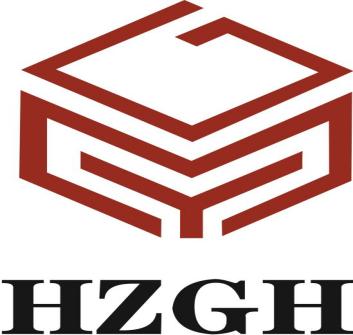 采购人：镇安县农业农村局采购代理机构：华招广和项目管理有限公司二零二二年十一月特别提示各投标人：在此我们特别善意地提醒您注意！1、请您仔细地阅读招标文件并正确理解招标文件中各项具体要求。2、请您严格按照招标文件载明的投标文件格式要求编制投标文件。3、请您按照招标文件要求密封投标文件。4、请您明确标记投标文件的正本、副本。5、请于购买招标文件后按照规定及时递交投标保证金。6、如在投标文件递交截止时间前放弃本次投标，请以书面形式发出弃标函。7、请您于2022年12月20日14:30前，准时到华招广和项目管理有限公司会议室（西安市朱雀大街南段1号汇成天玺C座18层1818室）递交投标文件并参加开标会议，避免迟误。8、请您到达开标会议地点后及时到签到处签字登记。9、请您按照《陕西省财政厅关于政府采购供应商注册登记有关事项的通知》中的要求，通过陕西省政府采购网（http://www.ccgp-shaanxi.gov.cn/）注册登记加入陕西省政府采购供应商库，并接受财政部门的监督管理。10、投标人只需拟派1人参与本项目招标会议，须注册西安市“一码通”且为绿码，现场测量体温不得超过37℃，参与招标会议的人员均需佩戴口罩。谨记上述提示，将有助您顺利地参加投标。若有什么需要帮助，请您与我们的工作人员联系，我们将竭诚为您服务。目  录第一章  招标公告	1第二章  投标人须知	7一、投标人须知前附表	7二、项目说明	15三、招标文件	15四、投标文件	16五、投标担保	23六、投标	24七、开标、资格审查、评标和定标	26八、合同	41九、合同的履约验收	42十、招标服务费	42十一、废标及变更采购方式	42十二、询问、质疑与投诉	43十三、拒绝商业贿赂	44第三章 施工内容及技术要求	45第四章 招标图纸	46第五章 商务要求	47第六章 合同条款	50第七章 工程建设标准	148第八章 投标文件格式	149A．商务标	152一、投标函（格式）	153二、开标一览表（格式）	155三、投标分项报价表	156四、资质证明文件	158五、商务条款响应偏离表（格式）	162六、技术规格响应偏离表（格式）	163七、承诺及建议	164八、2019年1月1日至今完成的类似项目情况表	165B.技术标	166C.《拒绝政府采购领域商业贿赂承诺书》 （格式）	175D.《中小企业声明函》（格式，若有）	180E.《残疾人福利性单位声明函》（格式，若有）	181F.《监狱、戒毒企业声明函》（格式，若有）	182 招标公告项目概况镇安县兰花特色产业园两中心内部功能提升项目招标项目的潜在投标人应在西安市朱雀大街南段1号汇成天玺C座18层1812室获取招标文件，并于 2022年12月20日14时30分 （北京时间）前递交投标文件。一、项目基本情况项目编号：HZGH-2022-111项目名称：镇安县兰花特色产业园两中心内部功能提升项目采购方式：公开招标预算金额：9,994,095.60元采购需求：合同包1(镇安县兰花特色产业园两中心内部功能提升项目):合同包预算金额：9,994,095.60元合同包最高限价：9,994,095.60元本合同包不接受联合体投标合同履行期限：无二、申请人的资格要求：1.满足《中华人民共和国政府采购法》第二十二条规定;2.落实政府采购政策需满足的资格要求：（1）、《政府采购促进中小企业发展管理办法》的通知--财库[2020]46号（2）、陕西省财政厅关于印发《陕西省中小企业政府采购信用融资办法》--(陕财办采[2018]23号)（3）、《陕西省财政厅关于加快推进我省中小企业政府采购信用融资工作的通知》（陕财办采〔2020〕15号）（4）、财政部司法部关于政府采购支持监狱企业发展有关问题的通知--财库〔2014〕68号（5）、《国务院办公厅关于建立政府强制采购节能产品制度的通知》--国办发〔2007〕51号（6）、《节能产品政府采购实施意见》（财库[2004]185号）（7）、《环境标志产品政府采购实施的意见》（财库[2006]90号）（8）、《财政部发展改革委生态环境部市场监督总局关于调整优化节能产品、环境标志产品政府采购执行机制的通知》--（财库[2019]9号） （9）、《市场监督总局关于发布参与实施政府采购节能产品、环境标志产品认证机构名录的公告》--2019年第16号（10）、《财政部民政部中国残疾人联合会关于促进残疾人就业政府采购政策的通知》--（财库〔2017〕141号）（11）、《财政部国务院扶贫办关于运用政府采购政策支持脱贫攻坚的通知》（财库〔2019〕27号）（12）、《关于进一步加强政府绿色采购有关问题的通知》（陕财办采〔2021〕29号）（13）、其他需要落实的政府采购政策。3.本项目的特定资格要求：合同包1(镇安县兰花特色产业园两中心内部功能提升项目)特定资格要求如下:（1）基本资格条件：符合《中华人民共和国政府采购法》第二十二条的规定：1、具有独立承担民事责任能力的法人、其他组织或自然人，并出具合法有效的营业执照或事业单位法人证书等国家规定的相关证明，自然人参与的提供其身份证明。  2、财务状况报告：提供具有财务审计资质单位出具的2020年度或2021年度财务报告（成立时间至开标时间不足一年的可提供成立后任意时段的资产负债表）或开标前六个月内其基本账户银行出具的资信证明（附开户许可证或基本账户证明）或政府采购信用担保机构出具的投标担保函。 3、税收缴纳证明：提供2022年1月1日至今任意一个月的缴费凭据；（依法免税的投标人应提供相关文件证明）。4、社会保障资金缴纳证明：提供2022年1月1日至今任意一个月的社保缴费凭据或社保机构开具的社会保险参保缴费情况证明；（依法不需要缴纳社会保障资金的投标人应提供相关证明）。 5、提供具有履行本合同所必需的设备和专业技术能力的说明及承诺；（格式自拟，加盖投标人公章）6、提供参加政府采购活动前三年内在经营活动中没有重大违法记录的书面声明。（格式自拟，加盖投标人公章）（2）、特定资格条件：1、法定代表人或负责人参与投标时需提供法定代表人或负责人资格证明书（附法定代表人或负责人身份证复印件）；（法定代表人或负责人须提供身份证原件，身份证原件可由本人持有）2、被授权人参与投标时需提供法定代表人或负责人授权委托书（附法定代表人或负责人及被授权人身份证复印件）；（被授权人须提供身份证原件，身份证原件可由本人持有）3、投标人须具有建设行政主管部门颁发的建筑工程施工总承包三级及以上资质（含三级）或建筑装修装饰工程专业承包二级及以上资质（含二级），具有有效的安全生产许可证；4、拟派项目经理具有建筑工程专业二级及以上（含二级）注册建造师证，并具有有效的安全生产考核合格证书（B证），注册在本单位且无在建项目；5、投标保证金交纳凭证；（保证金交纳凭证复印件加盖公章）6、投标人不得为“信用中国”网站（www.creditchina.gov.cn）中列入失信被执行人和重大税收违法案件当事人名单的投标人，不得为中国政府采购网（www.ccgp.gov.cn）政府采购严重违法失信行为记录名单中被财政部门禁止参加政府采购活动的投标人；（提供书面承诺函，格式自拟加盖投标人公章）7、单位负责人为同一人或者存在直接控股、管理关系的不同投标人，不得参加同一合同项下的政府采购活动；（提供书面承诺函，格式自拟加盖投标人公章）8、本项目专门面向中小企业采购；须符合《政府采购促进中小企业发展管理办法》（财库〔2020〕46号）规定的中小企业参加；(提供《中小企业声明函》，式样见投标文件格式)9、本项目不接受联合体投标。三、获取招标文件时间：2022年11月29日 至 2022年12月06日 ，每天上午 09:00:00 至 12:00:00 ，下午 14:00:00 至 17:00:00 （北京时间,法定节假日除外）地点：西安市朱雀大街南段1号汇成天玺C座18层1812室方式：现场获取售价： 500元四、提交投标文件截止时间、开标时间和地点时间： 2022年12月20日 14时30分00秒 （北京时间）提交投标文件地点：西安市朱雀大街南段1号汇成天玺C座18层1818室开标地点：西安市朱雀大街南段1号汇成天玺C座18层1818室五、公告期限自本公告发布之日起5个工作日。六、其他补充事宜注：（1）本项目仅对中小企业发售。（2）本项目接受线上报名及线下报名。（3）、线上报名：将单位介绍信、经办人身份证复印件及填写完整的文件发售登记表（公告相关附件处自行下载）均加盖单位公章后发送至hzghxmglyxgs@163.com（注明项目名称+联系人+联系电话+邮箱），并汇款至以下账户，公对公转账时须注明项目编号及用途(标书费)并及时联系采购代理机构确认报名成功（联系电话：029-87592321），500 元/套（人民币），图纸费另计，售后不退。 名  称：华招广和项目管理有限公司 开户行：中国建设银行股份有限公司西安金泰假日花城支行 帐 号：6105 0186 5800 0000 0059 （4）线下报名：（9：00-12：00，14：00-17：00（节假日除外））携带有效的单位介绍信、 经办人身份证原件、经办人身份证复印件加盖单位公章；现金获取（不支持微信及支付宝支付）；500 元/套（人民币），图纸费另计，售后不退。 七、对本次招标提出询问，请按以下方式联系。1.采购人信息名称：镇安县农业农村局地址：镇安县永乐街道办后街82号联系方式：0914-53222032.采购代理机构信息名称：华招广和项目管理有限公司地址：西安市朱雀大街南段1号汇成天玺C座18层联系方式：029-875923213.项目联系方式项目联系人：成工电话：029-87592321第二章  投标人须知一、投标人须知前附表二、项目说明1、本项目说明详见投标人须知前附表。2、本项目按照《中华人民共和国政府采购法》等有关法律、行政法规和部门规章，通过公开招标方式择优选定中标人。三、招标文件1、招标文件购买：投标人须经过正常渠道购买招标文件，且投标人名称与登记领取招标文件的单位名称一致，否则将作为无效投标处理。2、招标文件的组成：包括目录中所列的前五章。 3、投标人应认真审阅和充分理解招标文件所有的事项、格式、条款和规范要求等，在投标文件中对招标文件的各方面都做出实质性的响应，按照招标文件的要求提交全部资料。4、招标文件的澄清或修改：4-1、采购人或采购代理机构可以以书面形式对招标文件进行必要的澄清或修改，但不得改变采购标的和资格条件，并在原信息发布媒体上发布变更公告。澄清或修改的内容均为招标文件的组成部分，并对采购人及投标人起约束作用。澄清或修改的内容可能影响投标文件编制的，都将于提交投标文件截止时间15日前以书面形通知所有获取招标文件的潜在投标人；不足15日的，采购人或者采购代理机构应当顺延提交投标文件的截止时间。4-2、招标文件的澄清或修改内容均以书面形式明确的内容为准。当招标文件的澄清、修改、补充等在同一内容的表述上不一致时，以最后发出的书面文件为准。所有补充文件将作为招标文件的组成部分，对所有投标人具有约束力。5、投标人若对招标文件有任何疑问，可以以书面形式向采购代理机构提出询问。6、投标人认为招标文件使自己的权益受到损害的，在收到采购文件之日起七个工作日内以书面形式向采购代理机构提出质疑，逾期提出的无效，因此带来的一切不利后果由投标人自负。7、在投标截止时间前，根据招标工作进展实际情况，采购人可酌情延长提交投标文件的截止时间，若延长将另行以书面形式通知各投标人并在原信息发布媒体上发布变更公告。采购代理机构和投标人的权利和义务将受到新的截止期的约束。8、投标人必须从采购代理机构购买招标文件，投标人自行转让或复制招标文件视为无效。招标文件售后不退，仅作为本次招标使用。9、如发现招标文件内容与现行法律法规不相符的情况，以现行法律法规为准。10、现场勘查、标前答疑会：见须知前附表。四、投标文件1、投标人资格要求（1）基本资格条件：符合《中华人民共和国政府采购法》第二十二条的规定：1、具有独立承担民事责任能力的法人、其他组织或自然人，并出具合法有效的营业执照或事业单位法人证书等国家规定的相关证明，自然人参与的提供其身份证明。  2、财务状况报告：提供具有财务审计资质单位出具的2020年度或2021年度财务报告（成立时间至开标时间不足一年的可提供成立后任意时段的资产负债表）或开标前六个月内其基本账户银行出具的资信证明（附开户许可证或基本账户证明）或政府采购信用担保机构出具的投标担保函。 3、税收缴纳证明：提供2022年1月1日至今任意一个月的缴费凭据；（依法免税的投标人应提供相关文件证明）。4、社会保障资金缴纳证明：提供2022年1月1日至今任意一个月的社保缴费凭据或社保机构开具的社会保险参保缴费情况证明；（依法不需要缴纳社会保障资金的投标人应提供相关证明）。 5、提供具有履行本合同所必需的设备和专业技术能力的说明及承诺；（格式自拟，加盖投标人公章）6、提供参加政府采购活动前三年内在经营活动中没有重大违法记录的书面声明。（格式自拟，加盖投标人公章）（2）、特定资格条件：1、法定代表人或负责人参与投标时需提供法定代表人或负责人资格证明书（附法定代表人或负责人身份证复印件）；（法定代表人或负责人须提供身份证原件，身份证原件可由本人持有）2、被授权人参与投标时需提供法定代表人或负责人授权委托书（附法定代表人或负责人及被授权人身份证复印件）；（被授权人须提供身份证原件，身份证原件可由本人持有）3、投标人须具有建设行政主管部门颁发的建筑工程施工总承包三级及以上资质（含三级）或建筑装修装饰工程专业承包二级及以上资质（含二级），具有有效的安全生产许可证；4、拟派项目经理具有建筑工程专业二级及以上（含二级）注册建造师证，并具有有效的安全生产考核合格证书（B证），注册在本单位且无在建项目；5、投标保证金交纳凭证；（保证金交纳凭证复印件加盖公章）6、投标人不得为“信用中国”网站（www.creditchina.gov.cn）中列入失信被执行人和重大税收违法案件当事人名单的投标人，不得为中国政府采购网（www.ccgp.gov.cn）政府采购严重违法失信行为记录名单中被财政部门禁止参加政府采购活动的投标人；（提供书面承诺函，格式自拟加盖投标人公章）7、单位负责人为同一人或者存在直接控股、管理关系的不同投标人，不得参加同一合同项下的政府采购活动；（提供书面承诺函，格式自拟加盖投标人公章）8、本项目专门面向中小企业采购；须符合《政府采购促进中小企业发展管理办法》（财库〔2020〕46号）规定的中小企业参加；(提供《中小企业声明函》，式样见投标文件格式)9、本项目不接受联合体投标。2、合格投标人依照《中华人民共和国公司法》合法注册的法人或其他组织、符合《中华人民共和国政府采购法》及其实施条例等有关法律法规的规定并满足本项目资格条件。不符合上述规定的投标人，投标无效。3、投标人信用信息：3-1、采购人或采购代理机构将于本项目投标截止日在‘信用中国’网站、‘中国政府采购网’网站等渠道对供应商进行信用记录查询，查询的信用记录将进行打印存档，凡被列入失信被执行人、重大税收违法案件当事人名单、政府采购严重违法失信行为记录名单的，视为存在不良信用记录，参与本项目的将被拒绝。3-2、特别说明：（1）投标人如在中标通知书发出前出现违法失信行为，采购人仍有权利提请评标委员会取消其中标资格；（2）投标人在投标文件中已出具的信用查询结果并不能取代采购人或采购代理机构在评标前进行复查。4、投标文件的组成 4-1、投标函4-2、开标一览表4-3、分项报价表4-4、资格证明文件4-5、商务条款响应偏离表4-6、技术规格响应偏离表4-7、2019年1月1日至今完成的类似项目业绩4-8、承诺及建议4-9、确保工程质量的技术组织措施；4-10、确保安全生产的技术组织措施；4-11、确保文明施工的技术组织措施；4-12、确保工期的技术组织措施；4-13、施工方案；4-14、施工机械设备及配备情况；4-15、施工进度表或施工网络图；4-16、项目经理与主要技术人员组成；4-17、施工现场平面布置图；4-18、新技术、新产品、新工艺、新材料应用。4-19、招标文件要求的其他证明资料及投标人认为需要提供的资料。5、投标文件编写说明5-1、投标文件格式：投标文件应当按照招标文件给定的格式和要求编制，格式之外的可自行编写。5-2、投标人必须按照招标文件的规定和要求在投标文件中指定的页面落款处加盖公章（鲜章）并由法定代表人或被授权人签字（或盖章），否则将作为无效投标处理。招标文件凡是要求法定代表人签字或盖章之处，非法人单位的负责人均参照执行。5-3、投标文件正本中的法人授权书须为原件，其它资质证明文件为复印件加盖投标人公章（鲜章）。副本可以是正本的复印件。如果正本与副本不一致，以正本为准。5-4、投标文件的正本和副本均需打印或用不褪色、不变质的墨水书写。5-5、投标文件因书写潦草、内容表达不清、印章或证明材料内容模糊难辨等导致的不利后果由投标人自行承担。5-6、投标文件电子版内容须与投标文件纸质版正本中的内容一致。5-7、“开标一览表”为在开标会议上唱标的内容，按格式要求填写，并单独密封提交，同时应保证“开标一览表”在投标文件正、副本中仍有且一致。如果不一致，以唱标内容为准。5-8、开标一览表必须由法定代表人或被授权人签字并加盖投标人公章，否则将按无效投标处理。6、投标文件的装订及密封6-1、密封要求：投标时，投标人应自行将投标文件密封完好（封袋不得有破损）。标袋上应写明项目名称、项目编号、投标人名称及“正本”、“副本”、“开标一览表”字样，并在密封条接缝处加盖单位公章（鲜章）和法定代表人或被授权人签字(或盖章）；6-2、装订要求：投标文件一律采用书籍（胶装）方式装订，在投标文件书脊处写明项目名称、项目编号及投标人名称。投标文件正本一份，副本四份，共五份。电子文件（用U盘或移动硬盘拷贝，谢绝光盘），电子版投标文件提供投标文件正本的word版本及PDF版本（PDF文件为完整签字、盖章的正本扫描件）“开标一览表”一份。“开标一览表”一份。纸质投标文件均须A4纸打印（提倡双面打印），分别各自装订成册并编制目录和页码，产品彩页、厂家授权等证明材料原件除外。电子版放置“开标一览表”标袋内。7、投标人不得以他人名义投标和串通投标。8、投标内容填写说明8-1、投标文件格式：投标人提交的投标文件应当使用招标文件规定的全部格式（表格可以按同样格式扩展）填写，胶装成册。8-2、开标一览表为在开标大会上唱标的内容，要求按格式填写。若投标人填写有误，招标代理机构将默认为招标文件要求格式。9、投标文件的计量单位投标文件中所使用的计量单位，除有特殊要求外，均采用国家法定计量单位。10、投标报价10-1、投标货币：      人民币 单位：元。10-2、投标人要按计价表内容填写材料名称、单价、总价等内容，并由法定代表人或被授权人签署。10-3、本项目为交钥匙项目，投标报价=材料费＋运输费+装卸费+施工费+保险费+工程前期费+相关伴随费用等。10-3-1、投标人投标报价汇总表中的价格均包括完成该工程的分部分项工程费、措施费、其他项目费用、利润、成本、规费、税金和投标人必须的其他费用以及合同中明示或暗示的所有风险、责任和义务等全部费用。10-3-2、不接受超过招标文件中规定的预算金额或者最高限价的报价、可变动性报价、赠送及“零”报价，否则视为无效投标。10-4、投标人须对《施工内容及技术要求》中任何材料需求和工程量清单等要求进行完整报价，招标代理机构拒绝只对部分工程进行报价的投标。投标人应在投标文件中的分项报价表上标明对本次采购拟提供工程的单价和总价。任何有选择的报价将不予接受，每种材料只允许有一个报价，并且在合同履行过程中是固定不变的。10-5、投标人可先行到工地踏勘，以充分了解施工现场地理位置、环境情况、道路、存储空间、装卸限制以及任何其他足以影响投标报价的情况，任何因忽视或误解工地情况而导致的索赔或工期延长申请将不被批准。凡因投标人对招标文件阅读疏忽或误解，或因对施工现场、施工环境、市场行情等了解不清而造成的后果和风险，由投标人负责。在施工期间，要协调施工现场周边社会关系，不得以协调不力而影响工程进度，所发生的一切费用应在报价时加以考虑。10-6、投标人所报的投标价在合同执行过程中是固定不变的，不得以任何理由予以变更。任何包含价格调整要求的投标，将被认为是非响应性投标而予以拒绝。10-7、凡招标文件要求或允许招标中进行报价的各项费用项目，若投标时未报，招标人将按这些费用已包含在投标报价中对待。五、投标担保1、担保方式：见投标人须知前附表。	2、投标担保递交截止时间：见投标人须知前附表。3、投标人投标时，必须以招标文件规定的方式提交投标担保，并作为其投标的一部分。开标现场不办理投标担保收取事宜。若采购代理机构未在投标担保递交截止时间收到足额投标保证金，其投标无效。4、退还投标保证金：（1）在投标截止时间前撤回已提交投标文件的投标人的投标保证金，将在采购代理机构收到投标人书面撤回通知之日起5个工作日内退还（无息）。（2）所有未中标人的投标保证金，将在中标通知书发出后5个工作日内退还（无息）。（3）中标人的投标保证金，将在签订合同后5个工作日内执合同予以退还（无息）。（中标人须携带合同原件、合同复印件（加盖单位鲜章）各一份，同时将合同扫描件发送至hzghxmglyxgs@163.com邮箱），但因中标人自身原因导致无法及时退还的除外。（4）若招标终止，采购代理机构将在发布招标终止公告后5个工作日内退还投标保证金。5、如投标发生下列情况之一时，投标保证金将不予退还，提供担保函的投标人将由专业担保机构先行偿付采购人损失：5-1、投标人提供虚假资质谋取中标的；5-2、有围标、串标现象，经查证属实的；5-3、投标人在招标文件规定的投标有效期内撤回投标的；5-4、投标人自行放弃投标资格而未在开标前一天以书面形式告知采购代理机构的；5-5、投标人自行放弃中标资格的；5-6、中标单位不在规定的时效内领取《中标通知书》的；5-7、中标人不按规定支付招标服务费的；5-8、中标人因自身原因未能在规定期限内与采购人签订合同的。六、投标1、投标文件、必备资质文件的提交：1-1、投标人应在投标截止时间前将投标文件密封送达投标地点；1-2、逾期送达或者未按照招标文件要求密封的投标文件，将被拒收；1-3、逾期送达的必备资质文件，将被拒收；1-4、本次招标不接受邮寄的投标文件、必备资质文件。2、投标文件的补充、修改与撤回：2-1、投标人在提交投标文件以后到投标截止时间之前,可以书面形式补充、修改或撤回已提交的投标文件，并以书面形式通知采购代理机构。补充、修改的内容应当按招标文件要求密封、签署、盖章，并作为投标文件的组成部分；补充、修改的内容与相应文件不一致的，以补充、修改的内容为准。2-2、投标人提出修改要求的，须在投标截止时间前密封送到采购代理机构，并在封面上加注“修改”字样。2-3、投标人提出撤标要求的，须在投标截止时间前以书面形式（经由法定代表人或被授权人签字）通知采购代理机构。如采取传真形式撤回投标，随后必须补充有法定代表人或被授权人签署的要求撤回投标的正式文件。采购代理机构摄像留存后，将要“撤回”的投标文件（包含纸质及电子版）退还投标人，投标人签字确认领取。2-4、投标截止时间之后，投标人不得补充、修改投标文件。2-5、在投标截止时间至投标有效期满之前，投标人不得撤回其投标文件，否则其投标保证金将不予退还，提供投标担保的投标人将由专业担保机构先行偿付采购人损失。3、投标有效期：3-1、自提交投标文件的截止之日起90个日历日。投标人投标有效期短于招标文件规定的投标有效期，按无效投标处理。中标单位的投标有效期延长至合同执行完毕。3-2、在原投标有效期结束前，采购代理机构可要求投标人延长投标有效期。拒绝延长投标有效期的投标人有权收回投标保证金，但不得参与该项目后续采购活动。同意延长投标有效期的投标人应相应延长投标担保的有效期，但不得修改投标文件的实质性内容。4、投标人有下列情形之一的，属于恶意串通，对其依照《中华人民共和国政府采购法》第七十七条第一款的规定追究法律责任，投标无效：4-1、投标人直接或者间接从采购人或采购代理机构处获得其他投标人的相关情况并修改其投标文件；4-2、投标人按照采购人或采购代理机构的授意撤换、修改投标文件；4-3、投标人之间协商报价、技术方案等投标文件的实质性内容；4-4、属于同一集团、协会、商会等组织成员的投标人按照该组织要求协同参加政府采购活动；4-5、投标人之间事先约定由某一特定投标人中标；4-6、投标人之间商定部分投标人放弃参加政府采购活动或放弃中标；4-7、投标人相互之间，为谋求特定投标人中标或排斥其他投标人的其他串通行为。5、有下列情形之一的，视为投标人串通投标，其投标无效：5-1、不同投标人的投标文件由同一单位或者个人编制；5-2、不同投标人委托同一单位或者个人办理投标事宜；5-3、不同投标人的投标文件载明的项目管理成员或者联系人为同一人；5-4、不同投标人的投标文件异常一致或者投标报价呈现规律性差异；5-5、不同投标人的投标文件相互混装；5-6、不同投标人的投标保证金从同一单位或者个人的账户转出。七、开标、资格审查、评标和定标1、开标1-1、采购代理机构按招标文件规定的时间和地点组织开标。1-2、所有参会人员应签名报到，以证明其出席。投标人未参加开标的，视同认可开标结果。1-3、开标会议由采购代理机构主持。主持人宣读开标会议开始，宣读会场纪律，宣布参加会议的投标人名单。1-4、投标人的法定代表人或被授权人与监标人当众检查所有投标文件的密封情况，签字确认并宣读检查结果。1-5、采购代理机构依照提交的“开标一览表”的摆放顺序当众拆封，宣读投标人名称、投标价格和投标文件的其它主要内容并做记录。投标人确认无误后，由投标人的法定代表人或被授权人及监标人签字确认唱标内容。如投标人对宣读的“开标一览表”上的内容有异议，应在获得主持人同意后当场提出，如属于宣读错误，经现场监督人员核实后，当场予以更正。1-6、主持人宣布开标会议结束，所有投标人离场。1-7、采购代理机构对开标过程进行全程录音录像，并存档备查。1-8、采购代理机构对开标过程进行文字记录，由参加开标的各投标人代表和相关工作人员签字确认，并存档备查。投标人代表对开标过程和开标记录有疑义的，以及认为采购人、采购代理机构相关工作人员有需要回避的情形的，应当场提出询问或回避申请。2、资格审查开标结束后，由采购人依法对投标人的资格进行审查，审查合格的投标人方可进入评标阶段，缺项或一项不符合要求即不合格，不合格的投标人其投标无效。资格证明文件须装订在每份投标文件中。资格审查以投标文件“正本”为准。（1）基本资格条件：符合《中华人民共和国政府采购法》第二十二条的规定：1、具有独立承担民事责任能力的法人、其他组织或自然人，并出具合法有效的营业执照或事业单位法人证书等国家规定的相关证明，自然人参与的提供其身份证明。  2、财务状况报告：提供具有财务审计资质单位出具的2020年度或2021年度财务报告（成立时间至开标时间不足一年的可提供成立后任意时段的资产负债表）或开标前六个月内其基本账户银行出具的资信证明（附开户许可证或基本账户证明）或政府采购信用担保机构出具的投标担保函。 3、税收缴纳证明：提供2022年1月1日至今任意一个月的缴费凭据；（依法免税的投标人应提供相关文件证明）。4、社会保障资金缴纳证明：提供2022年1月1日至今任意一个月的社保缴费凭据或社保机构开具的社会保险参保缴费情况证明；（依法不需要缴纳社会保障资金的投标人应提供相关证明）。 5、提供具有履行本合同所必需的设备和专业技术能力的说明及承诺；（格式自拟，加盖投标人公章）6、提供参加政府采购活动前三年内在经营活动中没有重大违法记录的书面声明。（格式自拟，加盖投标人公章）（2）、特定资格条件：1、法定代表人或负责人参与投标时需提供法定代表人或负责人资格证明书（附法定代表人或负责人身份证复印件）；（法定代表人或负责人须提供身份证原件，身份证原件可由本人持有）2、被授权人参与投标时需提供法定代表人或负责人授权委托书（附法定代表人或负责人及被授权人身份证复印件）；（被授权人须提供身份证原件，身份证原件可由本人持有）3、投标人须具有建设行政主管部门颁发的建筑工程施工总承包三级及以上资质（含三级）或建筑装修装饰工程专业承包二级及以上资质（含二级），具有有效的安全生产许可证；4、拟派项目经理具有建筑工程专业二级及以上（含二级）注册建造师证，并具有有效的安全生产考核合格证书（B证），注册在本单位且无在建项目；5、投标保证金交纳凭证；（保证金交纳凭证复印件加盖公章）6、投标人不得为“信用中国”网站（www.creditchina.gov.cn）中列入失信被执行人和重大税收违法案件当事人名单的投标人，不得为中国政府采购网（www.ccgp.gov.cn）政府采购严重违法失信行为记录名单中被财政部门禁止参加政府采购活动的投标人；（提供书面承诺函，格式自拟加盖投标人公章）7、单位负责人为同一人或者存在直接控股、管理关系的不同投标人，不得参加同一合同项下的政府采购活动；（提供书面承诺函，格式自拟加盖投标人公章）8、本项目专门面向中小企业采购；须符合《政府采购促进中小企业发展管理办法》（财库〔2020〕46号）规定的中小企业参加；(提供《中小企业声明函》，式样见投标文件格式)。3、评标3-1、评标委员会（1）采购代理机构根据《中华人民共和国政府采购法》及其实施条例、《政府采购货物和服务招标投标管理办法》（财政部令第87号）等规定，依法组建评标委员会。（2）采购人派代表进入评标委员会时，须向采购代理机构出具授权函。（3）评标委员会应推荐一名评审专家担任评审组长，并由评审组长牵头组织该项目评审工作，采购人代表不得担任评审组长。（4）评标委员会成员不得参加开标活动。（5）评标委员会成员应当遵守并履行下列职责义务：a、遵纪守法，客观、公正、认真负责地履行职责，根据招标文件规定的评标程序、评标方法和评标标准审查投标文件；b、符合性审查、评价投标文件是否符合招标文件的商务、技术等实质性要求；c、要求投标人对投标文件有关事项作出澄清或者说明；d、对投标文件进行比较和评价；e、确定中标候选人名单，以及根据采购人委托直接确定中标人；f、向采购人、采购代理机构或者有关部门报告评标中发现的违法行为； g、对评标过程及各投标人的商业机密予以保密；h、配合采购人、采购代理机构答复各投标人提出的质疑；i、配合各部门的投诉处理和监督检查工作。3-2、在政府采购活动中，采购人员及相关人员（包括评标委员会）与投标人有下列利害关系之一的，应当回避：（1）参加采购活动前3年内与投标人存在劳动关系；（2）参加采购活动前3年内担任投标人的董事、监事；　（3）参加采购活动前3年内是投标人的控股股东或者实际控制人；（4）与投标人的法定代表人或者负责人有夫妻、直系血亲、三代以内旁系血亲或者近姻亲关系；　（5）与投标人有其他可能影响政府采购活动公平、公正进行的关系。3-3、采购人、采购代理机构应当采取必要的措施，保证评标在严格保密的情况下进行。除采购人代表、评标现场组织人员外，采购人的其他工作人员以及与评标工作无关的人员不得进入评标现场。3-4、有关人员对评标情况以及在评标过程中获悉的国家秘密、商业秘密负有保密责任。3-5、评标原则：坚持公平、公正、科学、择优原则，禁止不正当竞争。3-6、评标办法：本次招标采用综合评分法（详见本节评分标准）。3-7、评标工作程序：符合性审查、澄清、评价、推荐中标候选人的工作程序进行评标。3-7-1、投标文件符合性审查依据招标文件的规定，对资格合格者投标文件的完整性、有效性和对招标文件的响应程度进行审查，以确定是否对招标文件的实质性内容做出响应，包含但不限于以下内容，未通过审查的按无效投标处理：（1）投标人名称与购买招标文件的单位名称一致；（2）投标文件未按照招标文件的要求盖章签字；（3）投标文件不符合招标文件要求的数量；（4）针对同一项目提交两份或多份内容不同的投标文件，未书面声明哪一份是有效的或出现选择性报价的；（5）投标报价超过采购预算； （6）投标有效期不符合招标文件的要求；（7）未对招标文件商务要求作出明确且实质性响应； 3-5-2、投标文件的澄清： （1）在评标期间,对于投标文件中含义不明确、同类问题表述不一致或者有明显文字和计算错误的内容，评标委员会应当以书面形式要求投标人作出必要的澄清、说明或者补正。投标人的澄清、说明或者补正应当采用书面形式，并加盖公章，或者由法定代表人或被授权人签字。投标人的澄清、说明或者补正不得超出投标文件的范围或者改变投标文件的实质性内容。（2）书写错误的评审标准：评标委员会在评标过程中，发现投标文件出现下列情况之一者，按以下原则修正：a、投标文件有关内容与“开标一览表”不一致的，以“开标一览表”为准；b、大写金额与小写金额不一致的，以大写金额为准；c、单价金额小数点或者百分比有明显错位的，以“开标一览表”的总价为准，并修改单价；d、总价金额与按单价汇总金额不一致的，以单价乘以数量的计算结果为准；e、投标文件图表与文字不符时，以文字为准；f、投标文件正本与副本不符时，以正本为准；g、对不同文字文本投标文件的解释发生异议的，以中文文本为准；h、多处内容交叉不符时，以评标委员会评审结果为准。注：按上述方法修正的内容（其中，同时出现上述a至d两种以上不一致的，按上述规定的顺序修正），经投标人确认后产生约束力，投标人不确认的，其投标无效。（3）评标委员会认为投标人的报价明显低于其他通过符合性审查投标人的报价，有可能影响工程质量或者不能诚信履约的，应当要求其在评标现场合理的时间内提供书面说明，必要时提交相关证明材料；投标人不能证明其报价合理性的，评标委员会应当将其作为无效投标处理。3-5-3、评价：（1）评标委员会评审投标文件符合性只根据投标文件本身的内容，而不寻求其他外部证据。（2）评标采取逐项分步评审方式，每一步评审不符合者，不进入下一步评审，全部评审合格的投标人进行最后的综合评审和打分，按最后得分由高向低排序，推荐中标候选人。（3）其他需说明的情况：a、对于投标文件中不构成实质性偏差的小的不正规、不一致或不规则，采购人可以接受，但这种接受不能损害或影响任何投标人的相对排序；b、最低报价不是中标的唯一条件；c、如果投标实质上没有响应招标文件的要求，其投标将被拒绝，投标人不得通过修正或撤消不合要求的偏离或保留从而使其投标成为实质上响应的投标。d、无论投标的结果如何，投标期间一切费用自理。3-6、评分标准：注：1）评委打分超过得分界限或未按本方法赋分时，该评委的打分按废票处理。各种计算数字均保留两位小数，第三位“四舍五入”。 3）特殊情况处理：a、当投标人某评分项出现未报、漏报或零报价时，该分项得零分，并不参与投标报价分的计算。b、相同品牌产品提供相同品牌产品且通过资格审查、符合性审查的不同投标人参加同一合同项下投标的，按一家投标人计算，评审后得分最高的同品牌投标人获得中标人推荐资格；评审得分相同的，投标报价得分高者获得中标人推荐资格，若投标报价得分相同，技术得分高者获得中标人推荐资格，若上述两项得分相同，则由全体评标委员会成员无记名投票，得票高者获得中标人推荐资格，其他同品牌投标人不作为中标候选人。非单一产品采购项目，多家投标人提供的核心产品品牌相同的，按照前款规定处理。c、若出现综合得分相同时，投标报价得分高者为第一中标候选人，若投标报价得分相同，技术得分高者为第一中标候选人，若上述两项得分相同，则由全体评标委员会成员无记名投票，得票高者为第一中标候选人。d、评标过程中，若出现本评标方法以外的特殊情况时，将暂停评标，待评委商榷后再进行复会。3-7、政府采购政策评分标准3-7-1、小微企业的价格评分标准（1）根据《政府采购促进中小企业发展管理办法》（财库【2020】46号）的办法及《关于进一步加大政府采购支持中小企业力度的通知》（财库【2022】19号）的通知，对于专门面向中小企业采购的项目或者采购包,不再执行价格评审优惠的扶持政策。（2）以联合体形式参加政府采购活动，联合体各方均为中小企业的，联合体视同中小企业。其中，联合体各方均为小微企业的，联合体视同小微企业。（3）参加本项目的小微企业须提供《中小企业声明函》，未提供的不视为小微企业。本项目提供的货物不包括使用大型企业注册商标的货物，小型、微型企业提供中型企业制造的货物的，视同为中型企业。投标人须做出承诺，保证真实性，如有虚假，将依法承担相应责任。（4）小微企业按《政府采购促进中小企业发展管理办法》（财库【2020】46号）和《工业和信息化部、国家统计局、国家发展和改革委员会、财政部关于印发<中小企业划型标准规定>的通知》（工信部联企业【2011】300号）文件规定标准确认。3-7-2、监狱企业的价格评分标准（1）在政府采购活动中，监狱企业视同小型、微型企业，享受预留份额、评审中价格扣除等政府采购促进中小企业发展的政府采购政策。（2）监狱企业属于小型、微型企业的，不重复享受政策。 （3）监狱企业参加政府采购活动时，应当提供由省级以上监狱管理局、戒毒管理局（含新疆生产建设兵团）出具的属于监狱企业的证明文件。    （4）监狱企业按《财政部、司法部关于政府采购支持监狱企业发展有关问题的通知》（财库〔2014〕68号）文件规定标准执行。3-7-3、残疾人福利性单位的价格评分标准（1）在政府采购活动中，残疾人福利性单位视同小型、微型企业，享受预留份额、评审中价格扣除等政府采购促进中小企业发展的政府采购政策。（2）残疾人福利性单位属于小型、微型企业的，不重复享受政策。（3）符合条件的残疾人福利性单位在参加政府采购活动时，应当提供本通知规定的《残疾人福利性单位声明函》，并对声明的真实性负责，未提供的不视为残疾人福利性单位。 3-7-4、节能产品、环境标志产品政策（1）根据《财政部、国家发展改革委、生态环境部、市场监管总局<关于调整优化节能产品、环境标志产品政府采购执行机制>的通知》的有关规定，依据品目清单和认证证书实施政府采购优先采购和强制采购。采购人拟采购的产品属于品目清单范围的，采购人及其委托的采购代理机构应当依据国家确定的认证机构出具的、处于有效期之内的节能产品、环境标志产品认证证书，对获得证书的产品实施政府优先采购或强制采购。（2）投标人在投标文件中对所投标产品为节能、环境标志产品清单中的产品，在投标报价时必须对此类产品单独分项报价，并提供属于清单内产品的证明资料，否则评审时不给予计分。 （3）产品同时属于“非强制采购节能产品”、环境标志产品的，评审时可同时享受优先待遇。（4）若节能、环境标志品目清单内的产品仅是构成投标产品的部件、组件或零件的，则该投标产品不享受鼓励优惠政策。 （5）节能、环境标志产品部分计分只对属于品目清单内的非强制类产品进行计分， 强制类产品不给予计分。 3-8、政府采购信用融资政策政府采购信用融资是指银行业金融机构以政府采购诚信考核和信用审查为基础，凭借政府采购合同，按优于一般中小企业的贷款利率直接向申请贷款的供应商发放贷款的一种融资方式。融资金额未超过政府采购合同金额的，银行原则上不得要求供应商提供财产抵押或第三方担保或其他任何形式的担保条件。依据《陕西省财政厅关于印发〈陕西省中小企业政府采购信用融资办法〉的通知》（陕财办采〔2018〕23号）、《陕西省财政厅关于加快推进我省中小企业政府采购信用融资工作的通知》（陕财办采[2020]15号），有融资需求的供应商可根据自身情况，在陕西省政府采购信用融资平台（含各市分平台）自主选择金融机构及其融资产品，凭政府采购中标（成交）通知书或政府采购合同向金融机构提出融资申请。4、定标4-1、定标程序评标委员会依据评标办法，经过符合性审查、澄清、比较与评价等程序后，在最大限度满足招标文件实质性要求前提下进行综合评审，以评标总得分最高到低的顺序推荐3名以上中标候选人，并编写评标报告。　评标委员会成员应当在评标报告上签字，对自己的评审意见承担法律责任。评标委员会成员对需要共同认定的事项存在争议的，应当按照少数服从多数的原则作出结论。持不同意见的评标委员会成员应当在评标报告上签署不同意见及理由，否则视为同意评标报告。采购代理机构应当自评审结束之日起2个工作日内将评标报告送交采购人。采购人在收到评审报告5个工作日内，从评审报告推荐的中标候选人中，按顺序确定中标人。中标候选人并列的，投标报价得分高者成为中标人，若投标报价得分相同，技术得分高者成为中标人。确定结果后，采购人向采购代理机构出具《定标复函》。采购人逾期未按评标报告推荐的中标候选人顺序确定中标人，又不能说明合法理由的，视同按评标报告推荐的顺序确定排名第一的中标候选人为中标人。采购代理机构接到采购人的《定标复函》后，在2个工作日内，将中标结果在陕西省政府采购网上进行公告。公告发布1个工作日，其他投标人若有异议，按《政府采购法》第52条执行。4-2、中标人确定后，采购人和采购代理机构对未中标原因不作任何解释，投标文件不予退还（含纸质及电子版文件）。5、投标无效的情形：5-1、未按照招标文件的规定提交投标保证金的；5-2、投标文件未按招标文件要求签署、盖章的；5-3、不具备招标文件中规定的资格要求的；5-4、报价超过招标文件中规定的预算金额或者最高限价的；5-5、投标文件含有采购人不能接受的附加条件的；5-6、提供虚假材料谋取中标的；5-7、采取不正当手段诋毁、排挤其他投标人的；5-8、法律、法规和招标文件规定的其他无效情形。6、中标通知书及未中标通知书6-1、中标通知书及未中标通知书将在中标公告发布的同时由采购代理机构发出。6-2、中标人应在接到采购代理机构通知之日起七日内领取中标通知书。未在规定时间内领取中标通知书的，投标保证金不予退还。提供投标担保的投标人将由专业担保机构先行偿付采购人损失。6-3、中标通知书发出后，采购人不得违法改变中标结果，中标人无正当理由不得弃中标。八、合同1、中标人在收到中标通知书后三十（30）个日历日内，应按招标文件的要求与采购人签订合同。2、中标人因自身原因不按规定与采购人签订供货合同或者拒绝与采购人签订合同的，则采购人将废除授标，投标保证金不予退还。给采购人造成损失超过投标保证金额的，还应当对超过部分予以赔偿，并依法承担相应法律责任。同时，采购人可以按照评审报告推荐的中标候选人名单排序，确定下一候选人为中标人，以此类推，也可以重新开展政府采购活动。因自身原因拒绝签订政府采购合同的或者未按合同约定进行履约的，中标人不得参加对该项目重新开展的招标活动。3、中标通知书将是合同的重要组成部分。招标文件、中标人的投标文件及评议过程中有关的澄清文件均作为合同附件。4、中标后，中标人应按照合同约定履行义务，完成招标项目的供货，经采购人同意，中标人可以依法采取分包方式履行合同。分包部分为中标项目的部分非主体、非关键性工作。接受分包的投标人应当具备相应的资格条件，并不得再次分包。分包履行的，中标人就采购项目和分包项目向采购人负责，分包投标人就分包项目承担责任。中小企业根据《政府采购促进中小企业发展管理办法》（财库[2020]46号）规定的政策获取政府采购合同后，小型、微型企业不得分包或转包给大型、中型企业，中型企业不得分包或转包给大型企业。5、所签订的合同不得对招标文件确定的事项和中标人投标文件作实质性修改。6、采购人需追加与合同标的相同的货物、工程或服务的，在不改变合同其他条款的前提下，可以与中标人协商签订补充合同，但所有补充合同的采购金额不得超过原合同采购金额的百分之十。九、合同的履约验收     采购人应按照政府采购合同约定的技术、服务、安全标准组织对投标人每一项技术、服务、安全标准的履约情况进行验收，并出具验收书。十、招标服务费1、中标人在领取中标通知书时，依据《国家计委关于印发<招标代理服务收费管理暂行办法>的通知》(计价格〔2002〕1980号)、《国家发展改革委关于降低部分建设项目收费标准规范收费行为等有关问题的通知》(发改价格〔2011〕534号)以及财政部关于印发<政府采购代理机构管理暂行办法>的通知》（财库〔2018〕2号），向华招广和项目管理有限公司交纳招标服务费。2、招标服务费应采用转账形式交纳。 3、中标人如未按上述第1条规定办理，采购代理机构将没收其投标保证金。提供投标担保的投标人将由专业担保机构先行偿付采购代理机构损失。十一、废标及变更采购方式如果发生下列情况之一，采购人和采购代理机构将按《政府采购法》、《政府采购货物和服务招标投标管理办法》（财政部第87号）等有关规定重新组织采购活动：（1）因重大变故，采购任务取消的；（2）招标文件存在不合理条款或者招标程序不符合规定的；（3）出现影响采购公正的违法、违规行为的；（4）投标截止后投标人不足3家或者通过资格审查或符合性审查的投标人不足3家的；（5）所有投标人的报价均超出采购预算或最高限价，采购人不能支付的。十二、询问、质疑与投诉1、询问投标人对政府采购活动事项有疑问的，可以向采购人、采购代理机构提出询问。2、质疑2-1、投标人认为招标文件、招标过程和中标结果使自己的权益受到损害的，可以在知道或者应知其权益受到损害之日起七个工作日内，以书面形式向采购人或采购代理机构提出质疑，逾期质疑无效。投标人应知其权益受到损害之日，是指：（1）对采购文件提出质疑的，为收到采购文件之日或者采购文件公告期限届满之日；（2）对采购过程提出质疑的，为各采购程序环节结束之日；  （3）对中标或者成交结果提出质疑的，为中标或者成交结果公告期限届满之日。  2-2、投标人须在法定质疑期内一次性提出针对同一采购程序环节的质疑。2-3、投标人须按照财政部发布的《政府采购供应商质疑函范本》及其制作说明提出质疑，详见“中国政府采购网（www.ccgp.gov.cn）”下载专区。2-4、投标人提出质疑应当提交必要的证明材料，证据来源必须合法，采购人、采购代理机构有权将质疑函转发质疑事项各关联方，请其作出解释说明。质疑函内容不得含有虚假、恶意成分。对捏造事实、提供虚假材料或者以非法手段取得的证明材料，滥用维权扰乱采购秩序的恶意质疑者，采购人、采购代理机构将驳回。2-5、投标人可以委托代理人进行质疑，须提交授权委托书。其授权委托书应当载明代理人的姓名或者名称、代理事项、具体权限、期限和相关事项。投标人为自然人的，应当由本人签字；投标人为法人或者其他组织的，应当由法定代表人、主要负责人，或者其授权代表签字或盖章，并加盖公章（鲜章）。2-6、投标人应在法定期限内以书面形式提出质疑，联系人：成工，联系方式：029-87592321，地址：华招广和项目管理有限公司（西安市朱雀大街南段1号汇成天玺C座18层1812室）。    3、投诉3-1、质疑投标人对采购人、采购代理机构的答复不满意或者采购人、采购代理机构未在规定的时间内作出答复的，可按《政府采购法》第55条和《政府采购质疑和投诉办法》（财政部令第94号）第17条等有关规定执行。3-2、本项目质疑投标人对采购人、采购代理机构的答复不满意或者采购人、采购代理机构未在规定时间内作出答复的，可在15个工作日内向镇安县财政局提起投诉。十三、拒绝商业贿赂1、遵照陕西省财政厅的规定，采购人、采购代理机构、投标人和评审专家在招投标活动中，都要签订相应的《拒绝政府采购领域商业贿赂承诺书》，并对违反承诺的行为承担全部责任。2、投标人必须填写《拒绝政府采购领域商业贿赂承诺书》并附在投标文件中，同时应保证投标文件正、副本中一致。第三章  施工内容及技术要求具体详见附件1、附件2：  附件1：镇安县兰花特色产业园两中心内部功能提升项目（主舞台区音响设备）清单明细表附件2：镇安县兰花特色产业园两中心内部功能提升项目工程量清单 招标图纸（另册提供）第五章  商务要求一、工期及地点：1、 工  期：自合同签订之日起60个日历日内施工完毕。2、 地  点：镇安县农业农村局指定地点。二、运输、施工：中标人负责材料的清理、运输及其他伴随服务。三、付款方式：合同签订后支付合同总价百分之四十（40%）的预付款，项目完成通过验收合格后一次性付清剩余款项。四、施工要求：1、中标人在施工期间应严格遵守国家、省、市有关防火、爆破和施工安全以及文明施工、深夜施工、环卫和城管等规定，建立规章制度和防护措施, 应按安全施工的要求，采取严格科学的安全措施，确保施工安全和第三者的安全，确保工程质量和生产安全。否则，由此造成的经济和法律责任均由中标人负责。2、中标人应配合项目建设进度,向采购人提供施工组织计划、进度计划和施工作业计划，并签订施工安全责任书。   五、验收:	    1、验收流程（1）项目在竣工后，中标人应向采购人提交工程竣工报告，申请工程竣工验收，并将施工过程中相关资料提交采购人。（2）采购人收到工程竣工报告后，对符合竣工验收要求的工程，组织相关单位和其他有关方面的专家组成验收组共同验收，签署的工程竣工验收意见。（3）验收合格后，采购人出具《工程竣工验收报告》。（4）验收不合格的中标单位，必须在接到通知后7个日历日内确保工程通过验收。如接到通知后7个日历日内验收仍不合格，采购人可提出索赔或取消其施工合同。采购人可以按照评审报告推荐的中标候选人名单排序，确定下一候选人为中标单位。2、验收标准按照国家、行业有关规范和要求执行。3、中标人承诺完全达到国家有关部门验收标准，并全部通过验收为交付使用的基本条件，验收过程中的一切费用由中标投标人承担。4、验收依据（1）合同文本及合同补充文件（条款）。 （2）招标文件。（3）投标文件。（4）工程量清单。（5）建筑工程施工质量验收统一标准。六、质保期1、工程质保期符合国家标准要求；设备质保期为24个月。中标人承诺的质保时间超过国家标准要求的，按其承诺时间质保。2、中标人承诺的质保期起始时间为终验合格之日。3、中标人应遵照国家规范规定的建筑工程施工质量标准及要求作出明确承诺。七、合同实施：1、中标人应在合同签订后，依据采购人提供的平面布置图，向采购人提交项目图纸，审核合格后方可施工。2、图纸审核通过后7个日历日内安排人员（项目组成人员简历表所列）就施工工作等进行安排、部署。3 、若因中标人原因未能在规定工期内完成合同规定的义务，由此对采购人造成的延误和一切损失，由中标人承担和赔偿。八、违约责任：1、按《中华人民共和国民法典》中的相关条款执行。2、未按合同要求提供工程质量或工程质量不能满足技术要求，采购人有权终止合同，并对供方违约行为进行追究，同时按《政府采购法》的有关规定进行处罚。第六章 合同条款（参考格式）施工合同第一部分一、协 议 书发包人（全称）：                                  承包人（全称）：                                   （中标人）   依照《中华人民共和国民法典》、《中华人民共和国建筑法》及其他有关法律、行政法律、行政法规，遵循平等、自愿、公平和诚实信用的原则，双方就本建设工程施工事项协商一致，订立本合同。一、工程概况工程名称：                                                             工程地点：                                                                  工程内容：                                                           工程立项批准文号：                                  　　　　　　　　　资金来源：                                   二、工程承包范围承包范围： 详见本招标文件招标范围  承包方式：                                                                       三、合同工期开工日期（计划）：                                                竣工日期：                                                      合同工期总日历天数         天：                四、质量标准工程质量标准：合格     五、合同价款：金额（大写）：                   元（人民币）          ¥：                    元六、组成合同的文件组成本合同的文件包括：1、本合同协议书2、中标通知书3、本合同专用条款4、本合同通用条款5、本工程招标文件及澄清文件、答疑6、招标文件7、投标文件及其附件8、标准、规范及有关技术文件9、图纸10、工程预算书11、投标报价汇总表双方有关工程的洽商、变更等书面协议或文件视为本合同的组成部分。七、本协议书中有关词语含义与本合同第二部分《通用条款》中分别赋予它们的定义相同。八、承包人向发包人承诺按照合同的约定进行施工、竣工并在质量保修期内承担工程质量保修责任。九、发包人向承包人承诺按照合同约定的期限和方式支付合同价款及其他应当支付的款项。十、合同生效合同订立时间：        年         月      日合同订立地点：                                            本合同双方约定签字盖章后生效。发 包 人：（公章）                    承 包 人：（公章）住    所：      　　　　　　　　　　 住    所：法定代表人：                         法定代表人：委托代理人：                         委托代表人：电    话：                           电    话：传    真：                           传    真：开户银行：                           开户银行：  帐    号：                           帐    号：邮政编码：                           邮政编码：二、 通用条款１　一般约定1.1 词语定义通用合同条款、专用合同条款中的下列词语应具有本款所赋予的含义。1.1.1 合同1.1.1.1 合同文件（或称合同）：指合同协议书、中标通知书、投标函及投标函附录、专用合同条款、通用合同条款、技术标准和要求、图纸、已标价工程量清单，以及其他合同文件。1.1.1.2 合同协议书：指第1.5款所指的合同协议书。1.1.1.3 中标通知书：指发包人通知承包人中标的函件。1.1.1.4 投标函：指构成合同文件组成部分的由承包人填写并签署的投标函。1.1.1.5 投标函附录：指附在投标函后构成合同文件的投标函附录。1.1.1.6　技术标准和要求：指构成合同文件组成部分的名为技术标准和要求 （ 合同技术条款）的文件，包括合同双方当事人约定对其所作的修改或补充。1.1.1.7　图纸：指列入合同的招标图纸、投标图纸和发包人按合同约定向承包人提供的施工图纸和其它图纸 （ 包括配套说明和有关资料） 。列入合同的招标图纸已成为合同文件的一部分，具有合同效力，主要用于在履行合同中作为衡量变更的依据，但不能直接用于施工。经发包人确认进入合同的投标图纸亦成为合同文件的一部分，用于在履行合同中检验承包人是否按其投标时承诺的条件进行施工的依据，亦不能直接用于施工。1.1.1.8 已标价工程量清单：指构成合同文件组成部分的由承包人按照规定的格式和要求填写并标明价格的工程量清单。1.1.1.9 其他合同文件：指经合同双方当事人确认构成合同文件的其他文件。1.1.2　合同当事人和人员1.1.2.1 合同当事人:指发包人和（或）承包人。1.1.2.2 发包人：指专用合同条款中指明并与承包人在合同协议书中签字的当事人。1.1.2.3承包人：指专用合同条款中指明并与发包人在合同协议书中签字的当事人。1.1.2.4 承包人项目经理：指承包人派驻施工场地的全权负责人。1.1.2.5　分包人：指专用合同条款中指明的，从承包人处分包合同中某一部分工程，并与其签订分包合同的分包人。1.1.2.6 监理人：指在专用合同条款中指明的，受发包人委托对合同履行实施管理的法人或其他组织。1.1.2.7 总监理工程师（总监）：指由监理人委派常驻施工场地对合同履行实施管理的全权负责人。1.1.3　工程和设备1.1.3.1 工程：指永久工程和（或）临时工程。1.1.3.2 永久工程：指按合同约定建造并移交给发包人的工程，包括工程设备。1.1.3.3 临时工程：指为完成合同约定的永久工程所修建的各类临时性工程，不包括施工设备。1.1.3.4 单位工程：指专用合同条款中指明特定范围的永久工程。1.1.3.5 工程设备：指构成或计划构成永久工程一部分的机电设备、金属结构设备、仪器装置及其他类似的设备和装置。1.1.3.6 施工设备：指为完成合同约定的各项工作所需的设备、器具和其他物品，不包括临时工程和材料。1.1.3.7 临时设施：指为完成合同约定的各项工作所服务的临时性生产和生活设施。1.1.3.8 承包人设备：指承包人自带的施工设备。1.1.3.9 施工场地（或称工地、现场）：指用于合同工程施工的场所，以及在合同中指定作为施工场地组成部分的其他场所，包括永久占地和临时占地。1.1.3.10　永久占地：指发包人为建设本合同工程永久征用的场地。1.1.3.11　临时占地：指发包人为建设本合同工程临时征用，承包人在完工后须按合同要求退还的场地。1.1.4　日期1.1.4.1 开工通知：指监理人按第11.1款通知承包人开工的函件。1.1.4.2 开工日期：指监理人按第11.1款发出的开工通知中写明的开工日期。1.1.4.3工期：指承包人在投标函中承诺的完成合同工程所需的期限，包括按第11.3款、第11.4款和第11.6款约定所作的变更。1.1.4.4　竣工日期：即合同工程完工日期，指第1.1.4.3目约定工期届满时的日期。实际完工日期以合同工程完工证书中写明的日期为准。1.1.4.5　缺陷责任期：即工程质量保修期，指履行第19.2款约定的缺陷责任的期限，包括根据第19.3款约定所作的延长，具体期限由专用合同条款约定。1.1.4.6 基准日期：指投标截止时间前28天的日期。1.1.4.7 天：除特别指明外，指日历天。合同中按天计算时间的，开始当天不计入，从次日开始计算。期限最后一天的截止时间为当天24:00。1.1.5 合同价格和费用1.1.5.1 签约合同价：指签定合同时合同协议书中写明的，包括了暂列金额、暂估价的合同总金额。1.1.5.2 合同价格：指承包人按合同约定完成了包括缺陷责任期内的全部承包工作后，发包人应付给承包人的金额，包括在履行合同过程中按合同约定进行的变更和调整。1.1.5.3 费用：指为履行合同所发生的或将要发生的所有合理开支，包括管理费和应分摊的其他费用，但不包括利润。1.1.5.4 暂列金额：指已标价工程量清单中所列的暂列金额，用于在签订协议书时尚未确定或不可预见变更的施工及其所需材料、工程设备、服务等的金额，包括以计日工方式支付的金额。1.1.5.5暂估价：指发包人在工程量清单中给定的用于支付必然发生但暂时不能确定价格的材料、设备以及专业工程的金额。1.1.5.6 计日工：指对零星工作采取的一种计价方式，按合同中的计日工子目及其单价计价付款。1.1.5.7 质量保证金（或称保留金）：指按第17.4.1项约定用于保证在缺陷责任期内履行缺陷修复义务的金额。1.1.6 其他1.1.6.1 书面形式：指合同文件、信函、电报、传真等可以有形地表现所载内容的形式。1.2语言文字除专用术语外，合同使用的语言文字为中文。必要时专用术语应附有中文注释。1.3 法律适用于合同的法律包括中华人民共和国法律、行政法规、部门规章，以及工程所在地的地方法规、自治条例、单行条例和地方政府规章。1.4 合同文件的优先顺序组成合同的各项文件应互相解释，互为说明。除专用合同条款另有约定外，解释合同文件的优先顺序如下：（1）合同协议书；（2）中标通知书；（3）投标函及投标函附录；（4）专用合同条款；（5）通用合同条款；（6）技术标准和要求；（7）图纸；（8）已标价工程量清单；（9）其他合同文件。1.5 合同协议书承包人按中标通知书规定的时间与发包人签订合同协议书。除法律另有规定或合同另有约定外，发包人和承包人的法定代表人或其委托代理人在合同协议书上签字并盖单位章后，合同生效。1.6　图纸和承包人文件1.6.1　图纸的提供发包人应按技术标准和要求 （ 合同技术条款）约定的期限和数量将施工图纸以及其它图纸 （ 包括配套说明和有关资料）提供给承包人。由于发包人未按时提供图纸造成工期延误的，按第11.3款的约定办理。1.6.2　承包人提供的文件承包人提供的文件应按技术标准和要求（合同技术条款）约定的期限和数量提供给监理人。监理人应按技术标准和要求（合同技术条款）约定的期限批复承包人。1.6.3　图纸的修改设计人需要对已发给承包人的施工图纸进行修改时，监理人应在技术标准和要求 （ 合同技术条款）约定的期限内签发施工图纸的修改图给承包人。承包人应按技术标准和要求 （ 合同技术条款）的约定编制一份承包人实施计划提交监理人批准后执行。1.6.4 图纸的错误承包人发现发包人提供的图纸存在明显错误或疏忽，应及时通知监理人。1.6.5 图纸和承包人文件的保管监理人和承包人均应在施工场地各保存一套完整的包含第1.6.1项、第1.6.2项、第1.6.3项约定内容的图纸和承包人文件。1.7　联络1.7.1 与合同有关的通知、批准、证明、证书、指示、要求、请求、同意、意见、确定和决定等，均应采用书面形式。1.7.2　第1.7.1项中的通知、批准、证明、证书、指示、要求、请求、同意、意见、确定和决定等来往函件，均应在合同约定的期限内送达指定地点和接收人，并办理签收手续。来往函件的送达期限在技术标准和要求 （ 合同技术条款）中约定，送达地点在专用合同条款中约定。1.7.3　来往函件均应按合同约定的期限及时发出和答复，不得无故扣压和拖延，亦不得拒收。否则，由此造成的后果由责任方负责。1.8 转让除合同另有约定外，未经对方当事人同意，一方当事人不得将合同权利全部或部分转让给第三人，也不得全部或部分转移合同义务。1.9 严禁贿赂合同双方当事人不得以贿赂或变相贿赂的方式，谋取不当利益或损害对方权益。因贿赂造成对方损失的，行为人应赔偿损失，并承担相应的法律责任。1.10 化石、文物1.10.1 在施工场地发掘的所有文物、古迹以及具有地质研究或考古价值的其他遗迹、化石、钱币或物品属于国家所有。一旦发现上述文物，承包人应采取有效合理的保护措施，防止任何人员移动或损坏上述物品，并立即报告当地文物行政部门，同时通知监理人。发包人、监理人和承包人应按文物行政部门要求采取妥善保护措施，由此导致费用增加和（或）工期延误由发包人承担。1.10.2 承包人发现文物后不及时报告或隐瞒不报，致使文物丢失或损坏的，应赔偿损失，并承担相应的法律责任。1.11 专利技术1.11.1 承包人在使用任何材料、承包人设备、工程设备或采用施工工艺时，因侵犯专利权或其他知识产权所引起的责任，由承包人承担，但由于遵照发包人提供的设计或技术标准和要求引起的除外。1.11.2 承包人在投标文件中采用专利技术的，专利技术的使用费包含在投标报价内。1.11.3 承包人的技术秘密和声明需要保密的资料和信息，发包人和监理人不得为合同以外的目的泄露给他人。1.11.4　合同实施过程中，发包人要求承包人采用专利技术的，发包人应办理相应的使用手续，承包人应按发包人约定的条件使用，并承担使用专利技术的相关试验工作，所需费用由发包人承担。1.12 图纸和文件的保密1.12.1 发包人提供的图纸和文件，未经发包人同意，承包人不得为合同以外的目的泄露给他人或公开发表与引用。1.12.2 承包人提供的文件，未经承包人同意，发包人和监理人不得为合同以外的目的泄露给他人或公开发表与引用。2. 发包人义务2.1 遵守法律发包人在履行合同过程中应遵守法律，并保证承包人免于承担因发包人违反法律而引起的任何责任。2.2 发出开工通知发包人应委托监理人按第11.1款的约定向承包人发出开工通知。2.3　提供施工场地2.3.1　发包人应在合同双方签订合同协议书后的14天内，将本合同工程的施工场地范围图提交给承包人。发包人提供的施工场地范围图应标明场地范围内永久占地与临时占地的范围和界限，以及指明提供给承包人用于施工场地布置的范围和界限及其有关资料。2.3.2发包人提供的施工用地范围在专用合同条款中约定。2.3.3　除专用合同条款另有约定外，发包人应按技术标准和要求 （ 合同技术条款）的约定，向承包人提供施工场地内的工程地质图纸和报告，以及地下障碍物图纸等施工场地有关资料，并保证资料的真实、准确、完整。2.4 协助承包人办理证件和批件发包人应协助承包人办理法律规定的有关施工证件和批件。2.5 组织设计交底发包人应根据合同进度计划，组织设计单位向承包人进行设计交底。2.6 支付合同价款发包人应按合同约定向承包人及时支付合同价款。2.7　组织竣工验收 （ 组织法人验收）发包人应按合同约定及时组织法人验收。2.8　其它义务其它义务在专用合同条款中补充约定。3　监理人3.1　监理人的职责和权力3.1.1　监理人受发包人的委托，享有合同约定的权力。监理人的权力范围在专用合同条款中明确。当监理人认为出现了危及生命、工程或毗邻财产等安全的紧急事件时，在不免除合同约定的承包人责任的情况下，监理人可以指示承包人实施为消除或减少这种危险所必须进行的工作，即使没有发包人的事先批准，承包人也应立即遵照执行。监理人应按第15条的约定增加相应的费用，并通知承包人。3.1.2 监理人发出的任何指示应视为已得到发包人的批准，但监理人无权免除或变更合同约定的发包人和承包人的权利、义务和责任。3.1.3 合同约定应由承包人承担的义务和责任，不因监理人对承包人提交文件的审查或批准，对工程、材料和设备的检查和检验，以及为实施监理作出的指示等职务行为而减轻或解除。3.2 总监理工程师发包人应在发出开工通知前将总监理工程师的任命通知承包人。总监理工程师更换时，应在调离14天前通知承包人。总监理工程师短期离开施工场地的，应委派代表代行其职责，并通知承包人。3.3 监理人员3.3.1 总监理工程师可以授权其他监理人员负责执行其指派的一项或多项监理工作。总监理工程师应将被授权监理人员的姓名及其授权范围通知承包人。被授权的监理人员在授权范围内发出的指示视为已得到总监理工程师的同意，与总监理工程师发出的指示具有同等效力。总监理工程师撤销某项授权时，应将撤销授权的决定及时通知承包人。3.3.2 监理人员对承包人的任何工作、工程或其采用的材料和工程设备未在约定的或合理的期限内提出否定意见的，视为已获批准，但不影响监理人在以后拒绝该项工作、工程、材料或工程设备的权利。3.3.3 承包人对总监理工程师授权的监理人员发出的指示有疑问的，可向总监理工程师提出书面异议，总监理工程师应在48小时内对该指示予以确认、更改或撤销。3.3.4 除专用合同条款另有约定外，总监理工程师不应将第3.5款约定应由总监理工程师作出确定的权力授权或委托给其他监理人员。3.4 监理人的指示3.4.1 监理人应按第3.1款的约定向承包人发出指示，监理人的指示应盖有监理人授权的施工场地机构章，并由总监理工程师或总监理工程师按第3.3.1项约定授权的监理人员签字。3.4.2 承包人收到监理人按第3.4.1项作出的指示后应遵照执行。指示构成变更的，应按第15条处理。3.4.3 在紧急情况下，总监理工程师或被授权的监理人员可以当场签发临时书面指示，承包人应遵照执行。承包人应在收到上述临时书面指示后24小时内，向监理人发出书面确认函。监理人在收到书面确认函后24小时内未予答复的，该书面确认函应被视为监理人的正式指示。3.4.4 除合同另有约定外，承包人只从总监理工程师或按第3.3.1项被授权的监理人员处取得指示。3.4.5 由于监理人未能按合同约定发出指示、指示延误或指示错误而导致承包人费用增加和（或）工期延误的，由发包人承担赔偿责任。 3.5 商定或确定3.5.1合同约定总监理工程师应按照本款对任何事项进行商定或确定时，总监理工程师应与合同当事人协商，尽量达成一致。不能达成一致的，总监理工程师应认真研究后审慎确定。3.5.2 总监理工程师应将商定或确定的事项通知合同当事人，并附详细依据。对总监理工程师的确定有异议的，构成争议，按照第24条的约定处理。在争议解决前，双方应暂按总监理工程师的确定执行，按照第24条的约定对总监理工程师的确定作出修改的，按修改后的结果执行。4  承包人4.1 承包人的一般义务4.1.1 遵守法律承包人在履行合同过程中应遵守法律，并保证发包人免于承担因承包人违反法律而引起的任何责任。4.1.2 依法纳税承包人应按有关法律规定纳税，应缴纳的税金包括在合同价格内。4.1.3　完成各项承包工作承包人应按合同约定以及监理人根据第3.4款作出的指示，实施、完成全部工程，并修补工程中的任何缺陷。除第5.2款、第6.2款另有约定外，承包人应提供为完成合同工作所需的劳务、材料、施工设备、工程设备和其它物品，并按合同约定负责临时设施的设计、建造、运行、维护、管理和拆除。4.1.4 对施工作业和施工方法的完备性负责承包人应按合同约定的工作内容和施工进度要求，编制施工组织设计和施工措施计划，并对所有施工作业和施工方法的完备性和安全可靠性负责。4.1.5 保证工程施工和人员的安全承包人应按第9.2款约定采取施工安全措施，确保工程及其人员、材料、设备和设施的安全，防止因工程施工造成的人身伤害和财产损失。4.1.6 负责施工场地及其周边环境与生态的保护工作承包人应按照第9.4款约定负责施工场地及其周边环境与生态的保护工作。4.1.7 避免施工对公众与他人的利益造成损害承包人在进行合同约定的各项工作时，不得侵害发包人与他人使用公用道路、水源、市政管网等公共设施的权利，避免对邻近的公共设施产生干扰。承包人占用或使用他人的施工场地，影响他人作业或生活的，应承担相应责任。4.1.8 为他人提供方便承包人应按监理人的指示为他人在施工场地或附近实施与工程有关的其他各项工作提供可能的条件。除合同另有约定外，提供有关条件的内容和可能发生的费用，由监理人按第3.5款商定或确定。4.1.9　工程的维护和照管除合同另有约定外，合同工程完工证书颁发前，承包人应负责照管和维护工程。合同工程完工证书颁发时尚有部分未完工程的，承包人还应负责该未完工程的照管和维护工作，直至完工后移交给发包人为止。4.1.10　其它义务其它义务在专用合同条款中补充约定。履约担保承包人应保证其履约担保在发包人颁发合同工程完工证书前一直有效。发包人应在合同工程完工证书颁发后28天内将履约担保退还给承包人。4.3  分包4.3.1 承包人不得将其承包的全部工程转包给第三人，或将其承包的全部工程肢解后以分包的名义转包给第三人。4.3.2 承包人不得将工程主体、关键性工作分包给第三人。除专用合同条款另有约定外，未经发包人同意，承包人不得将工程的其他部分或工作分包给第三人。4.3.3 分包人的资格能力应与其分包工程的标准和规模相适应。4.3.4 按投标函附录约定分包工程的，承包人应向发包人和监理人提交分包合同副本。4.3.5 承包人应与分包人就分包工程向发包人承担连带责任。4.3.6　分包分为工程分包和劳务作业分包。工程分包应遵循合同约定或者经发包人书面认可。禁止承包人将本合同工程进行违法分包。分包人应具备与分包工程规模和标准相适应的资质和业绩，在人力、设备、资金等方面具有承担分包工程施工的能力。分包人应自行完成所承包的任务。4.3.7　在合同实施过程中，如承包人无力在合同规定的期限内完成合同中的应急防汛、抢险等危及公共安全和工程安全的项目，发包人可对该应急防汛、抢险等项目的部分工程指定分包人。因非承包人原因形成指定分包条件的，发包人的指定分包不应增加承包人的额外费用；因承包人原因形成指定分包条件的，承包人应承担指定分包所增加的费用。由指定分包人造成的与其分包工作有关的一切索赔、诉讼和损失赔偿由指定分包人直接对发包人负责，承包人不对此承担责任。4.3.8承包人和分包人应当签订分包合同，并履行合同约定的义务。分包合同必须遵循承包合同的各项原则，满足承包合同中相应条款的要求。发包人可以对分包合同实施情况进行监督检查。承包人应将分包合同副本提交发包人和监理人。4.3.9　除第4.3.7项规定的指定分包外，承包人对其分包项目的实施以及分包人的行为向发包人负全部责任。承包人应对分包项目的工程进度、质量、安全、计量和验收等实施监督和管理。4.3.10　分包人应按专用合同条款的约定设立项目管理机构组织管理分包工程的施工活动。4.4 联合体4.4.1 联合体各方应共同与发包人签订合同协议书。联合体各方应为履行合同承担连带责任。4.4.2 联合体协议经发包人确认后作为合同附件。在履行合同过程中，未经发包人同意，不得修改联合体协议。4.4.3 联合体牵头人负责与发包人和监理人联系，并接受指示，负责组织联合体各成员全面履行合同。4.5 承包人项目经理4.5.1承包人应按合同约定指派项目经理，并在约定的期限内到职。承包人更换项目经理应事先征得发包人同意，并应在更换14天前通知发包人和监理人。承包人项目经理短期离开施工场地，应事先征得监理人同意，并委派代表代行其职责。4.5.2 承包人项目经理应按合同约定以及监理人按第3.4款作出的指示，负责组织合同工程的实施。在情况紧急且无法与监理人取得联系时，可采取保证工程和人员生命财产安全的紧急措施，并在采取措施后24小时内向监理人提交书面报告。4.5.3承包人为履行合同发出的一切函件均应盖有承包人授权的施工场地管理机构章，并由承包人项目经理或其授权代表签字。4.5.4 承包人项目经理可以授权其下属人员履行其某项职责，但事先应将这些人员的姓名和授权范围通知监理人。4.6 承包人人员的管理4.6.1 承包人应在接到开工通知后28天内，向监理人提交承包人在施工场地的管理机构以及人员安排的报告，其内容应包括管理机构的设置、各主要岗位的技术和管理人员名单及其资格，以及各工种技术工人的安排状况。承包人应向监理人提交施工场地人员变动情况的报告。4.6.2 为完成合同约定的各项工作，承包人应向施工场地派遣或雇佣足够数量的下列人员：（1）具有相应资格的专业技工和合格的普工；（2）具有相应施工经验的技术人员；（3）具有相应岗位资格的各级管理人员。4.6.3 承包人安排在施工场地的主要管理人员和技术骨干应相对稳定。承包人更换主要管理人员和技术骨干时，应取得监理人的同意。4.6.4 特殊岗位的工作人员均应持有相应的资格证明，监理人有权随时检查。监理人认为有必要时，可进行现场考核。4.7 撤换承包人项目经理和其他人员承包人应对其项目经理和其他人员进行有效管理。监理人要求撤换不能胜任本职工作、行为不端或玩忽职守的承包人项目经理和其他人员的，承包人应予以撤换。4.8 保障承包人人员的合法权益4.8.1 承包人应与其雇佣的人员签订劳动合同，并按时发放工资。4.8.2 承包人应按劳动法的规定安排工作时间，保证其雇佣人员享有休息和休假的权利。因工程施工的特殊需要占用休假日或延长工作时间的，应不超过法律规定的限度，并按法律规定给予补休或付酬。4.8.3 承包人应为其雇佣人员提供必要的食宿条件，以及符合环境保护和卫生要求的生活环境，在远离城镇的施工场地，还应配备必要的伤病防治和急救的医务人员与医疗设施。4.8.4 承包人应按国家有关劳动保护的规定，采取有效的防止粉尘、降低噪声、控制有害气体和保障高温、高寒、高空作业安全等劳动保护措施。其雇佣人员在施工中受到伤害的，承包人应立即采取有效措施进行抢救和治疗。4.8.5 承包人应按有关法律规定和合同约定，为其雇佣人员办理保险。4.8.6 承包人应负责处理其雇佣人员因工伤亡事故的善后事宜。4.9 工程价款应专款专用发包人按合同约定支付给承包人的各项价款应专用于合同工程。4.10 承包人现场查勘                                                                                                           4.10.1 发包人应将其持有的现场地质勘探资料、水文气象资料提供给承包人，并对其准确性负责。但承包人应对其阅读上述有关资料后所作出的解释和推断负责。4.10.2 承包人应对施工场地和周围环境进行查勘，并收集有关地质、水文、气象条件、交通条件、风俗习惯以及其他为完成合同工作有关的当地资料。在全部合同工作中，应视为承包人已充分估计了应承担的责任和风险。4.11　不利物质条件4.11.1　除专用合同条款另有约定外，不利物质条件是指在施工中遭遇不可预见的外界障碍或自然条件造成施工受阻。4.11.2　承包人遇到不利物质条件时，应采取适应不利物质条件的合理措施继续施工，并及时通知监理人。承包人有权根据第23.1款的约定，要求延长工期及增加费用。监理人收到此类要求后，应在分析上述外界障碍或自然条件是否不可预见及不可预见程度的基础上，按照通用合同条款第15条的约定办理。５　材料和工程设备5.1　承包人提供的材料和工程设备5.1.1　除第5.2款约定由发包人提供的材料和工程设备外，承包人负责采购、运输和保管完成本合同工作所需的材料和工程设备。承包人应对其采购的材料和工程设备负责。5.1.2 承包人应按专用合同条款的约定，将各项材料和工程设备的供货人及品种、规格、数量和供货时间等报送监理人审批。承包人应向监理人提交其负责提供的材料和工程设备的质量证明文件，并满足合同约定的质量标准。5.1.3对承包人提供的材料和工程设备，承包人应会同监理人进行检验和交货验收，查验材料合格证明和产品合格证书，并按合同约定和监理人指示，进行材料的抽样检验和工程设备的检验测试，检验和测试结果应提交监理人，所需费用由承包人承担。5.2 发包人提供的材料和工程设备5.2.1 发包人提供的材料和工程设备，应在专用合同条款中写明材料和工程设备的名称、规格、数量、价格、交货方式、交货地点和计划交货日期等。5.2.2 承包人应根据合同进度计划的安排，向监理人报送要求发包人交货的日期计划。发包人应按照监理人与合同双方当事人商定的交货日期，向承包人提交材料和工程设备。5.2.3发包人应在材料和工程设备到货７天前通知承包人，承包人应会同监理人在约定的时间内，赴交货地点共同进行验收。发包人提供的材料和工程设备运至交货地点验收后，由承包人负责接收、卸货、运输和保管。5.2.4 发包人要求向承包人提前交货的，承包人不得拒绝，但发包人应承担承包人由此增加的费用。 5.2.5 承包人要求更改交货日期或地点的，应事先报请监理人批准。由于承包人要求更改交货时间或地点所增加的费用和（或）工期延误由承包人承担。 5.2.6 发包人提供的材料和工程设备的规格、数量或质量不符合合同要求，或由于发包人原因发生交货日期延误及交货地点变更等情况的，发包人应承担由此增加的费用和（或）工期延误，并向承包人支付合理利润。5.3 材料和工程设备专用于合同工程5.3.1运入施工场地的材料、工程设备，包括备品备件、安装专用工器具与随机资料，必须专用于合同工程，未经监理人同意，承包人不得运出施工场地或挪作他用。5.3.2 随同工程设备运入施工场地的备品备件、专用工器具与随机资料，应由承包人会同监理人按供货人的装箱单清点后共同封存，未经监理人同意不得启用。承包人因合同工作需要使用上述物品时，应向监理人提出申请。5.4 禁止使用不合格的材料和工程设备5.4.1 监理人有权拒绝承包人提供的不合格材料或工程设备，并要求承包人立即进行更换。监理人应在更换后再次进行检查和检验，由此增加的费用和（或）工期延误由承包人承担。5.4.2 监理人发现承包人使用了不合格的材料和工程设备，应即时发出指示要求承包人立即改正，并禁止在工程中继续使用不合格的材料和工程设备。5.4.3 发包人提供的材料或工程设备不符合合同要求的，承包人有权拒绝，并可要求发包人更换，由此增加的费用和（或）工期延误由发包人承担。6  施工设备和临时设施6.1 承包人提供的施工设备和临时设施6.1.1 承包人应按合同进度计划的要求，及时配置施工设备和修建临时设施。进入施工场地的承包人设备需经监理人核查后才能投入使用。承包人更换合同约定的承包人设备的，应报监理人批准。6.1.2除专用合同条款另有约定外，承包人应自行承担修建临时设施的费用，需要临时占地的，应由发包人办理申请手续并承担相应费用。6.2 发包人提供的施工设备和临时设施发包人提供的施工设备或临时设施在专用合同条款中约定。6.3 要求承包人增加或更换施工设备承包人使用的施工设备不能满足合同进度计划和（或）质量要求时，监理人有权要求承包人增加或更换施工设备，承包人应及时增加或更换，由此增加的费用和（或）工期延误由承包人承担。6.4 施工设备和临时设施专用于合同工程6.4.1除合同另有约定外，运入施工场地的所有施工设备以及在施工场地建设的临时设施应专用于合同工程。未经监理人同意，不得将上述施工设备和临时设施中的任何部分运出施工场地或挪作他用。6.4.2 经监理人同意，承包人可根据合同进度计划撤走闲置的施工设备。7  交通运输7.1　道路通行权和场外设施除专用合同条款另有约定外，承包人应根据合同工程的施工需要，负责办理取得出入施工场地的专用和临时道路的通行权，以及取得为工程建设所需修建场外设施的权利，并承担相关费用。发包人应协助承包人办理上述手续。7.2　场内施工道路7.2.1　除本合同约定由发包人提供的部分道路和交通设施外，承包人应负责修建、维修、养护和管理其施工所需的全部临时道路和交通设施 （ 包括合同约定由发包人提供的部分道路和交通设施的维修、养护和管理） ，并承担相应费用。7.2.2　承包人修建的临时道路和交通设施，应免费提供发包人、监理人以及与本合同有关的其他承包人使用。7.3 场外交通7.3.1 承包人车辆外出行驶所需的场外公共道路的通行费、养路费和税款等由承包人承担。7.3.2 承包人应遵守有关交通法规，严格按照道路和桥梁的限制荷重安全行驶，并服从交通管理部门的检查和监督。7.4 超大件和超重件的运输由承包人负责运输的超大件或超重件，应由承包人负责向交通管理部门办理申请手续，发包人给予协助。运输超大件或超重件所需的道路和桥梁临时加固改造费用和其他有关费用，由承包人承担，但专用合同条款另有约定除外。7.5 道路和桥梁的损坏责任因承包人运输造成施工场地内外公共道路和桥梁损坏的，由承包人承担修复损坏的全部费用和可能引起的赔偿。7.6 水路和航空运输本条上述各款的内容适用于水路运输和航空运输，其中“道路”一词的涵义包括河道、航线、船闸、机场、码头、堤防以及水路或航空运输中其他相似结构物；“车辆”一词的涵义包括船舶和飞机等。 8  测量放线8.1 施工控制网8.1.1　除专用合同条款另有约定外，施工控制网由承包人负责测设，发包人应在本合同协议书签订后的14天内，向承包人提供测量基准点、基准线和水准点及其相关资料。承包人应在收到上述资料后的２ ８天内，将施测的施工控制网资料提交监理人审批。监理人应在收到报批件后的１ ４天内批复承包人。8.1.2承包人应负责管理施工控制网点。施工控制网点丢失或损坏的，承包人应及时修复。承包人应承担施工控制网点的管理与修复费用，并在工程竣工后将施工控制网点移交发包人。8.2 施工测量8.2.1承包人应负责施工过程中的全部施工测量放线工作，并配置合格的人员、仪器、设备和其他物品。8.2.2监理人可以指示承包人进行抽样复测，当复测中发现错误或出现超过合同约定的误差时，承包人应按监理人指示进行修正或补测，并承担相应的复测费用。8.3 基准资料错误的责任发包人应对其提供的测量基准点、基准线和水准点及其书面资料的真实性、准确性和完整性负责。发包人提供上述基准资料错误导致承包人测量放线工作的返工或造成工程损失的，发包人应当承担由此增加的费用和（或）工期延误，并向承包人支付合理利润。承包人发现发包人提供的上述基准资料存在明显错误或疏忽的，应及时通知监理人。8.4 监理人使用施工控制网监理人需要使用施工控制网的，承包人应提供必要的协助，发包人不再为此支付费用。8.5补充地质勘探在合同实施期间，监理人可以指示承包人进行必要的补充地质勘探并提供有关资料。承包人为本合同永久工程施工的需要进行补充地质勘探时，须经监理人批准，并应向监理人提交有关资料，上述补充勘探的费用由发包人承担。承包人为其临时工程设计及施工的需要进行的补充地质勘探，其费用由承包人承担。9　施工安全、治安保卫和环境保护9.1　发包人的施工安全责任9.1.1　发包人应按合同约定履行安全职责。发包人委托监理人根据国家有关安全的法律、法规、强制性标准以及部门规章，对承包人的安全责任履行情况进行监督和检查。监理人的监督检查不减轻承包人应负的安全责任。9.1.2 发包人应对其现场机构雇佣的全部人员的工伤事故承担责任，但由于承包人原因造成发包人人员工伤的，应由承包人承担责任。9.1.3 发包人应负责赔偿以下各种情况造成的第三者人身伤亡和财产损失：（1） 工程或工程的任何部分对土地的占用所造成的第三者财产损失；（2） 由于发包人原因在施工场地及其毗邻地带造成的第三者人身伤亡和财产损失。9.1.4除专用合同条款另有约定外，发包人负责向承包人提供施工现场及施工可能影响的毗邻区域内供水、排水、供电、供气、供热、通信、广播电视等地下管线资料，气象和水文观测资料，拟建工程可能影响的相邻建筑物地下工程的有关资料，并保证有关资料的真实、准确、完整，满足有关技术规程的要求。9.1.5　发包人按照已标价工程量清单所列金额和合同约定的计量支付规定，支付安全作业环境及安全施工措施所需费用。9.1.6　发包人负责组织工程参建单位编制保证安全生产的措施方案。工程开工前，就落实保证安全生产的措施进行全面系统的布置，进一步明确承包人的安全生产责任。9.1.7　发包人负责在拆除工程和爆破工程施工14天前向有关部门或机构报送相关备案资料。9.2　承包人的施工安全责任9.2.1　承包人应按合同约定履行安全职责，执行监理人有关安全工作的指示。承包人应按技术标准和要求 （ 合同技术条款）约定的内容和期限，以及监理人的指示，编制施工安全技术措施提交监理人审批。监理人应在技术标准和要求 （ 合同技术条款）约定的期限内批复承包人。9.2.2 承包人应加强施工作业安全管理，特别应加强易燃、易爆材料、火工器材、有毒与腐蚀性材料和其他危险品的管理，以及对爆破作业和地下工程施工等危险作业的管理。9.2.3 承包人应严格按照国家安全标准制定施工安全操作规程，配备必要的安全生产和劳动保护设施，加强对承包人人员的安全教育，并发放安全工作手册和劳动保护用具。9.2.4 承包人应按监理人的指示制定应对灾害的紧急预案，报送监理人审批。承包人还应按预案做好安全检查，配置必要的救助物资和器材，切实保护好有关人员的人身和财产安全。9.2.5 合同约定的安全作业环境及安全施工措施所需费用应遵守有关规定，并包括在相关工作的合同价格中。因采取合同未约定的安全作业环境及安全施工措施增加的费用，由监理人按第3.5款商定或确定。9.2.6 承包人应对其履行合同所雇佣的全部人员，包括分包人人员的工伤事故承担责任，但由于发包人原因造成承包人人员工伤事故的，应由发包人承担责任。9.2.7 由于承包人原因在施工场地内及其毗邻地带造成的第三者人员伤亡和财产损失，由承包人负责赔偿。9.2.8　承包人已标价工程量清单应包含工程安全作业环境及安全施工措施所需费用。9.2.9　承包人应建立健全安全生产责任制度和安全生产教育培训制度，制定安全生产规章制度和操作规程，保证本单位建立和完善安全生产条件所需资金的投入，对本工程进行定期和专项安全检查，并做好安全检查记录。9.2.10　承包人应设立安全生产管理机构，施工现场应有专职安全生产管理人员。9.2.11　承包人应负责对特种作业人员进行专门的安全作业培训，并保证特种作业人员持证上岗。9.2.12　承包人应在施工组织设计中编制安全技术措施和施工现场临时用电方案。对专用合同条款约定的工程，应编制专项施工方案报监理人批准。对专用合同条款约定的专项施工方案，还应组织专家进行论证、审查，其中专家1／2人员应经发包人同意。9.2.13　承包人在使用施工起重机械和整体提升脚手架、模板等自升式架设设施前，应组织有关单位进行验收。9.3 治安保卫9.3.1 除合同另有约定外，发包人应与当地公安部门协商，在现场建立治安管理机构或联防组织，统一管理施工场地的治安保卫事项，履行合同工程的治安保卫职责。9.3.2 发包人和承包人除应协助现场治安管理机构或联防组织维护施工场地的社会治安外，还应做好包括生活区在内的各自管辖区的治安保卫工作。9.3.3 除合同另有约定外，发包人和承包人应在工程开工后，共同编制施工场地治安管理计划，并制定应对突发治安事件的紧急预案。在工程施工过程中，发生暴乱、爆炸等恐怖事件，以及群殴、械斗等群体性突发治安事件的，发包人和承包人应立即向当地政府报告。发包人和承包人应积极协助当地有关部门采取措施平息事态，防止事态扩大，尽量减少财产损失和避免人员伤亡。9.4 环境保护9.4.1 承包人在施工过程中，应遵守有关环境保护的法律，履行合同约定的环境保护义务，并对违反法律和合同约定义务所造成的环境破坏、人身伤害和财产损失负责。9.4.2 承包人应按合同约定的环保工作内容，编制施工环保措施计划，报送监理人审批。9.4.3 承包人应按照批准的施工环保措施计划有序地堆放和处理施工废弃物，避免对环境造成破坏。因承包人任意堆放或弃置施工废弃物造成妨碍公共交通、影响城镇居民生活、降低河流行洪能力、危及居民安全、破坏周边环境，或者影响其他承包人施工等后果的，承包人应承担责任。9.4.4 承包人应按合同约定采取有效措施，对施工开挖的边坡及时进行支护,维护排水设施，并进行水土保护，避免因施工造成的地质灾害。9.4.5 承包人应按国家饮用水管理标准定期对饮用水源进行监测，防止施工活动污染饮用水源。9.4.6 承包人应按合同约定，加强对噪声、粉尘、废气、废水和废油的控制，努力降低噪声，控制粉尘和废气浓度，做好废水和废油的治理和排放。9.5　事故处理9.5.1　发包人负责组织参建单位制定本工程的质量与安全事故应急预案，建立质量与安全事故应急处置指挥部。9.5.2　承包人应对施工现场易发生重大事故的部位、环节进行监控，配备救援器材、设备，并定期组织演练。9.5.3　工程开工前，承包人应根据本工程的特点制定施工现场施工质量与安全事故应急预案，并报发包人备案。9.5.4　施工过程中发生事故时，发包人、承包人应立即启动应急预案。9.5.5　事故调查处理由发包人按相关规定履行手续，承包人应配合。9.6　水土保持9.6.1　发包人应及时向承包人提供水土保持方案。9.6.2  承包人在施工过程中，应遵守有关水土保持的法律法规和规章，履行合同约定的水土保持义务，并对其违反法律和合同约定义务所造成的水土流失灾害、人身伤害和财产损失负责。9.6.3　承包人的水土保持措施计划，应满足技术标准和要求 （ 合同技术条款）约定的要求。9.7　文明工地9.7.1　发包人应按专用合同条款的约定，负责建立创建文明建设工地的组织机构，制定创建文明建设工地的规划和办法。9.7.2承包人应按创建文明建设工地的规划和办法，履行职责，承担相应责任。所需费用应含在已标价工程量清单中。9.8　防汛度汛9.8.1　发包人负责组织工程参建单位编制本工程的度汛方案和措施。9.8.2　承包人应根据发包人编制的本工程度汛方案和措施，制定相应的度汛方案，报发包人批准后实施。10　 进度计划10.1　合同进度计划承包人应按技术标准和要求 （ 合同技术条款）约定的内容和期限以及监理人的指示，编制详细的施工总进度计划及其说明提交监理人审批。监理人应在技术标准和要求 （ 合同技术条款）约定的期限内批复承包人，否则该进度计划视为已得到批准。经监理人批准的施工进度计划称为合同进度计划，是控制合同工程进度的依据。承包人还应根据合同进度计划，编制更为详细的分阶段或单位工程或分部工程进度计划，报监理人审批。10.2　合同进度计划的修订不论何种原因造成工程的实际进度与第10.1款的合同进度计划不符时，承包人均应在14天内向监理人提交修订合同进度计划的申请报告，并附有关措施和相关资料，报监理人审批，监理人应在收到申请报告后的14天内批复。当监理人认为需要修订合同进度计划时，承包人应按监理人的指示，在14天内向监理人提交修订的合同进度计划，并附调整计划的相关资料，提交监理人审批。监理人应在收到进度计划后的14天内批复。不论何种原因造成施工进度延迟，承包人均应按监理人的指示，采取有效措施赶上进度。承包人应在向监理人提交修订合同进度计划的同时，编制一份赶工措施报告提交监理人审批。由于发包人原因造成施工进度延迟，应按第11.3款的约定办理；由于承包人原因造成施工进度延迟，应按第11.5款的约定办理。10.3　单位工程进度计划监理人认为有必要时，承包人应按监理人指示的内容和期限，并根据合同进度计划的进度控制要求，编制单位工程进度计划，提交监理人审批。10.4　提交资金流估算表承包人应在按第10.1款约定向监理人提交施工总进度计划的同时，按下表约定的格式，向监理人提交按月的资金流估算表。估算表应包括承包人计划可从发包人处得到的全部款额，以供发包人参考。此后，当监理人提出要求时，承包人应在监理人指定的期限内提交修订的资金流估算表。资金流估算表11　开工和竣工 （ 完工）开工11.1.1 监理人应在开工日期7天前向承包人发出开工通知。监理人在发出开工通知前应获得发包人同意。工期自监理人发出的开工通知中载明的开工日期起计算。承包人应在开工日期后尽快施工。11.1.2 承包人应按第10.1款约定的合同进度计划，向监理人提交工程开工报审表，经监理人审批后执行。开工报审表应详细说明按合同进度计划正常施工所需的施工道路、临时设施、材料设备、施工人员等施工组织措施的落实情况以及工程的进度安排。11.1.3　若发包人未能按合同约定向承包人提供开工的必要条件，承包人有权要求延长工期。监理人应在收到承包人的书面要求后，按第3.5款的约定，与合同双方商定或确定增加的费用和延长的工期。11.1.4　承包人在接到开工通知后14天内未按进度计划要求及时进场组织施工，监理人可通知承包人在接到通知后７天内提交一份说明其进场延误的书面报告，报送监理人。书面报告应说明不能及时进场的原因和补救措施，由此增加的费用和工期延误责任由承包人承担。11.2 竣工承包人应在第1.1.4.3目约定的期限内完成合同工程。实际竣工日期在接收证书中写明。11.3 发包人的工期延误在履行合同过程中，由于发包人的下列原因造成工期延误的，承包人有权要求发包人延长工期和（或）增加费用，并支付合理利润。需要修订合同进度计划的，按照第10.2款的约定办理。（1）增加合同工作内容；（2）改变合同中任何一项工作的质量要求或其他特性；（3）发包人迟延提供材料、工程设备或变更交货地点的；（4）因发包人原因导致的暂停施工；（5）提供图纸延误；（6）未按合同约定及时支付预付款、进度款；（7）发包人造成工期延误的其他原因。11.4 异常恶劣的气候条件由于出现专用合同条款规定的异常恶劣气候的条件导致工期延误的，承包人有权要求发包人延长工期。11.5 承包人的工期延误由于承包人原因，未能按合同进度计划完成工作，或监理人认为承包人施工进度不能满足合同工期要求的，承包人应采取措施加快进度，并承担加快进度所增加的费用。由于承包人原因造成工期延误，承包人应支付逾期竣工违约金。逾期竣工违约金的计算方法在专用合同条款中约定。承包人支付逾期竣工违约金，不免除承包人完成工程及修补缺陷的义务。11.6 工期提前发包人要求承包人提前完工，或承包人提出提前完工的建议能够给发包人带来效益的，应由监理人与承包人共同协商采取加快工程进度的措施和修订合同进度计划。发包人应承担承包人由此增加的费用，并向承包人支付专用合同条款约定的相应奖金。发包人要求提前完工的，双方协商一致后应签订提前完工协议，协议内容包括：(1) 提前的时间和修订后的进度计划；(2)承包人的赶工措施；(3)发包人为赶工提供的条件；(4)赶工费用 （ 包括利润和奖金） 。12  施工12.1 承包人暂停施工的责任因下列暂停施工增加的费用和（或）工期延误由承包人承担：（1）承包人违约引起的暂停施工；（2）由于承包人原因为工程合理施工和安全保障所必需的暂停施工；（3）承包人擅自暂停施工；（4）承包人其他原因引起的暂停施工；（5）专用合同条款约定由承包人承担的其他暂停施工。12.2　发包人暂停施工的责任由于发包人原因引起的暂停施工造成工期延误的，承包人有权要求发包人延长工期和（ 或）增加费用，并支付合理利润。属于下列任何一种情况引起的暂停施工，均为发包人的责任：(1)由于发包人违约引起的暂停施工；(2)由于不可抗力的自然或社会因素引起的暂停施工；(3)专用合同条款中约定的其它由于发包人原因引起的暂停施工。12.3 监理人暂停施工指示12.3.1 监理人认为有必要时，可向承包人作出暂停施工的指示，承包人应按监理人指示暂停施工。不论由于何种原因引起的暂停施工，暂停施工期间承包人应负责妥善保护工程并提供安全保障。12.3.2 由于发包人的原因发生暂停施工的紧急情况，且监理人未及时下达暂停施工指示的，承包人可先暂停施工，并及时向监理人提出暂停施工的书面请求。监理人应在接到书面请求后的24小时内予以答复，逾期未答复的，视为同意承包人的暂停施工请求。12.4 暂停施工后的复工12.4.1 暂停施工后，监理人应与发包人和承包人协商，采取有效措施积极消除暂停施工的影响。当工程具备复工条件时，监理人应立即向承包人发出复工通知。承包人收到复工通知后，应在监理人指定的期限内复工。12.4.2 承包人无故拖延和拒绝复工的，由此增加的费用和工期延误由承包人承担；因发包人原因无法按时复工的，承包人有权要求发包人延长工期和（或）增加费用，并支付合理利润。12.5 暂停施工持续56天以上12.5.1 监理人发出暂停施工指示后56天内未向承包人发出复工通知，除了该项停工属于第12.1款的情况外，承包人可向监理人提交书面通知，要求监理人在收到书面通知后28天内准许已暂停施工的工程或其中一部分工程继续施工。如监理人逾期不予批准，则承包人可以通知监理人，将工程受影响的部分视为按第15.1（1）项的可取消工作。如暂停施工影响到整个工程，可视为发包人违约，应按第22.2款的规定办理。12.5.2 由于承包人责任引起的暂停施工，如承包人在收到监理人暂停施工指示后56天内不认真采取有效的复工措施，造成工期延误，可视为承包人违约，应按第22.1款的规定办理。13 工程质量13.1 工程质量要求13.1.1 工程质量验收按合同约定验收标准执行。 13.1.2 因承包人原因造成工程质量达不到合同约定验收标准的，监理人有权要求承包人返工直至符合合同要求为止，由此造成的费用增加和（或）工期延误由承包人承担。13.1.3 因发包人原因造成工程质量达不到合同约定验收标准的，发包人应承担由于承包人返工造成的费用增加和（或）工期延误，并支付承包人合理利润。13.2　承包人的质量管理13.2.1　承包人应在施工场地设置专门的质量检查机构，配备专职质量检查人员，建立完善的质量检查制度。承包人应按技术标准和要求 （ 合同技术条款）约定的内容和期限，编制工程质量保证措施文件，包括质量检查机构的组织和岗位责任、质量检查人员的组成、质量检查程序和实施细则等，提交监理人审批。监理人应在技术标准和要求 （ 合同技术条款）约定的期限内批复承包人。13.2.2 承包人应加强对施工人员的质量教育和技术培训，定期考核施工人员的劳动技能，严格执行规范和操作规程。13.3 承包人的质量检查承包人应按合同约定对材料、工程设备以及工程的所有部位及其施工工艺进行全过程的质量检查和检验，并作详细记录，编制工程质量报表，报送监理人审查。13.4 监理人的质量检查监理人有权对工程的所有部位及其施工工艺、材料和工程设备进行检查和检验。承包人应为监理人的检查和检验提供方便，包括监理人到施工场地，或制造、加工地点，或合同约定的其他地方进行察看和查阅施工原始记录。承包人还应按监理人指示，进行施工场地取样试验、工程复核测量和设备性能检测，提供试验样品、提交试验报告和测量成果以及监理人要求进行的其他工作。监理人的检查和检验，不免除承包人按合同约定应负的责任。13.5 工程隐蔽部位覆盖前的检查13.5.1 通知监理人检查经承包人自检确认的工程隐蔽部位具备覆盖条件后，承包人应通知监理人在约定的期限内检查。承包人的通知应附有自检记录和必要的检查资料。监理人应按时到场检查。经监理人检查确认质量符合隐蔽要求，并在检查记录上签字后，承包人才能进行覆盖。监理人检查确认质量不合格的，承包人应在监理人指示的时间内修整返工后，由监理人重新检查。13.5.2 监理人未到场检查监理人未按第13.5.1项约定的时间进行检查的，除监理人另有指示外，承包人可自行完成覆盖工作，并作相应记录报送监理人，监理人应签字确认。监理人事后对检查记录有疑问的，可按第13.5.3项的约定重新检查。13.5.3 监理人重新检查承包人按第13.5.1项或第13.5.2项覆盖工程隐蔽部位后，监理人对质量有疑问的，可要求承包人对已覆盖的部位进行钻孔探测或揭开重新检验，承包人应遵照执行，并在检验后重新覆盖恢复原状。经检验证明工程质量符合合同要求的，由发包人承担由此增加的费用和（或）工期延误，并支付承包人合理利润；经检验证明工程质量不符合合同要求的，由此增加的费用和（或）工期延误由承包人承担。13.5.4 承包人私自覆盖承包人未通知监理人到场检查，私自将工程隐蔽部位覆盖的，监理人有权指示承包人钻孔探测或揭开检查，由此增加的费用和（或）工期延误由承包人承担。13.6 清除不合格工程13.6.1 承包人使用不合格材料、工程设备，或采用不适当的施工工艺，或施工不当，造成工程不合格的，监理人可以随时发出指示，要求承包人立即采取措施进行补救，直至达到合同要求的质量标准，由此增加的费用和（或）工期延误由承包人承担。13.6.2 由于发包人提供的材料或工程设备不合格造成的工程不合格，需要承包人采取措施补救的，发包人应承担由此增加的费用和（或）工期延误，并支付承包人合理利润。13.7　质量评定13.7.1　发包人应组织承包人进行工程项目划分，并确定单位工程、主要分部工程、重要隐蔽单元工程和关键部位单元工程。13.7.2　工程实施过程中，单位工程、主要分部工程、重要隐蔽单元工程和关键部位单元工程的项目划分需要调整时，承包人应报发包人确认。13.7.3　承包人应在单元 （工序）工程质量自评合格后，报监理人核定质量等级并签证认可。13.7.4　除专用合同条款另有约定外，承包人应在重要隐蔽单元工程和关键部位单元工程质量自评合格以及监理人抽检后，由监理人组织承包人等单位组成的联合小组，共同检查核定其质量等级并填写签证表。发包人按有关规定完成质量结论报工程质量监督机构核备手续。13.7.5　承包人应在分部工程质量自评合格后，报监理人复核和发包人认定。发包人负责按有关规定完成分部工程质量结论报工程质量监督机构核备 （核定）手续。13.7.6　承包人应在单位工程质量自评合格后，报监理人复核和发包人认定。发包人负责按有关规定完成单位工程质量结论报工程质量监督机构核定手续。13.7.7　除专用合同条款另有约定外，工程质量等级分为合格和优良，应分别达到约定的标准。13.8　质量事故处理13.8.1　发生质量事故时，承包人应及时向发包人和监理人报告。13.8.2　质量事故调查处理由发包人按相关规定履行手续，承包人应配合。13.8.3承包人应对质量缺陷进行备案。发包人委托监理人对质量缺陷备案情况进行监督检查并履行相关手续。13.8.4　除专用合同条款另有约定外，工程竣工验收时，发包人负责向竣工验收委员会汇报并提交历次质量缺陷处理的备案资料。14　试验和检验14.1　材料、工程设备和工程的试验和检验14.1.2 监理人未按合同约定派员参加试验和检验的，除监理人另有指示外，承包人可自行试验和检验，并应立即将试验和检验结果报送监理人，监理人应签字确认。14.1.3 监理人对承包人的试验和检验结果有疑问的，或为查清承包人试验和检验成果的可靠性要求承包人重新试验和检验的，可按合同约定由监理人与承包人共同进行。重新试验和检验的结果证明该项材料、工程设备或工程的质量不符合合同要求的，由此增加的费用和（或）工期延误由承包人承担；重新试验和检验结果证明该项材料、工程设备和工程符合合同要求，由发包人承担由此增加的费用和（或）工期延误，并支付承包人合理利润。14.1.4　承包人应按相关规定和标准对水泥、钢材等原材料与中间产品质量进行检验，并报监理人复核。14.1.5　除专用合同条款另有约定外，水工金属结构、启闭机及机电产品进场后，监理人组织发包人按合同进行交货检查和验收。安装前，承包人应检查产品是否有出厂合格证、设备安装说明书及有关技术文件，对在运输和存放过程中发生的变形、受潮、损坏等问题应作好记录，并进行妥善处理。14.1.6　对专用合同条款约定的试块、试件及有关材料，监理人实行见证取样。见证取样资料由承包人制备，记录应真实齐全，监理人、承包人等参与见证取样人员均应在相关文件上签字。14.2 现场材料试验14.2.1 承包人根据合同约定或监理人指示进行的现场材料试验，应由承包人提供试验场所、试验人员、试验设备器材以及其他必要的试验条件。14.2.2 监理人在必要时可以使用承包人的试验场所、试验设备器材以及其他试验条件，进行以工程质量检查为目的的复核性材料试验，承包人应予以协助。14.3 现场工艺试验承包人应按合同约定或监理人指示进行现场工艺试验。对大型的现场工艺试验，监理人认为必要时，应由承包人根据监理人提出的工艺试验要求，编制工艺试验措施计划，报送监理人审批。15 变更15.1 变更的范围和内容在履行合同中发生以下情形之一，应按照本款规定进行变更。(1)取消合同中任何一项工作，但被取消的工作不能转由发包人或其它人实施； (2)改变合同中任何一项工作的质量或其它特性；(3)改变合同工程的基线、标高、位置或尺寸；(4)改变合同中任何一项工作的施工时间或改变已批准的施工工艺或顺序；(5)为完成工程需要追加的额外工作；(6)增加或减少专用合同条款中约定的关键项目工程量超过其工程总量的一定数量百分比。上述第 (1)～ (6)目的变更内容引起工程施工组织和进度计划发生实质性变动和影响其原定的价格时，才予调整该项目的单价。第 (6)目情形下单价调整方式在专用合同条款中约定。15.2 变更权在履行合同过程中，经发包人同意，监理人可按第15.3款约定的变更程序向承包人作出变更指示，承包人应遵照执行。没有监理人的变更指示，承包人不得擅自变更。15.3 变更程序15.3.1 变更的提出（1）在合同履行过程中，可能发生第15.1款约定情形的，监理人可向承包人发出变更意向书。变更意向书应说明变更的具体内容和发包人对变更的时间要求，并附必要的图纸和相关资料。变更意向书应要求承包人提交包括拟实施变更工作的计划、措施和竣工时间等内容的实施方案。发包人同意承包人根据变更意向书要求提交的变更实施方案的，由监理人按第15.3.3项约定发出变更指示。 （2）在合同履行过程中，发生第15.1款约定情形的，监理人应按照第15.3.3项约定向承包人发出变更指示。（3）承包人收到监理人按合同约定发出的图纸和文件，经检查认为其中存在第15.1款约定情形的，可向监理人提出书面变更建议。变更建议应阐明要求变更的依据，并附必要的图纸和说明。监理人收到承包人书面建议后，应与发包人共同研究，确认存在变更的，应在收到承包人书面建议后的14天内作出变更指示。经研究后不同意作为变更的，应由监理人书面答复承包人。（4）若承包人收到监理人的变更意向书后认为难以实施此项变更，应立即通知监理人，说明原因并附详细依据。监理人与承包人和发包人协商后确定撤销、改变或不改变原变更意向书。15.3.2 变更估价（1）除专用合同条款对期限另有约定外，承包人应在收到变更指示或变更意向书后的14天内，向监理人提交变更报价书，报价内容应根据第15.4款约定的估价原则，详细开列变更工作的价格组成及其依据，并附必要的施工方法说明和有关图纸。（2）变更工作影响工期的，承包人应提出调整工期的具体细节。监理人认为有必要时，可要求承包人提交要求提前或延长工期的施工进度计划及相应施工措施等详细资料。（3）除专用合同条款对期限另有约定外，监理人收到承包人变更报价书后的14天内，根据第15.4款约定的估价原则，按照第3.5款商定并经业主审定，最终确定变更价格。15.3.3 变更指示（1）变更指示只能由监理人发出。（2）变更指示应说明变更的目的、范围、变更内容以及变更的工程量及其进度和技术要求，并附有关图纸和文件。承包人收到变更指示后，应按变更指示进行变更工作。15.4 变更的估价原则除专用合同条款另有约定外，因变更引起的价格调整按照本款约定处理。15.4.1 已标价工程量清单中有适用于变更工作的子目的，采用该子目的单价。15.4.2 已标价工程量清单中无适用于变更工作的子目，但有类似子目的，可在合理范围内参照类似子目的单价，由监理人按第3.5款商定或确定变更工作的单价。15.4.3 已标价工程量清单中无适用或类似子目的单价，可按照省颁定额及投标税金、利润分析单价。（省颁定额无相应子目可参照部颁定额或建筑定额）15.5 承包人的合理化建议15.5.1 在履行合同过程中，承包人对发包人提供的图纸、技术要求以及其他方面提出的合理化建议，均应以书面形式提交监理人。合理化建议书的内容应包括建议工作的详细说明、进度计划和效益以及与其他工作的协调等，并附必要的设计文件。监理人应与发包人协商是否采纳建议。建议被采纳并构成变更的，应按第15.3.3项约定向承包人发出变更指示。15.5.2 承包人提出的合理化建议降低了合同价格、缩短了工期或者提高了工程经济效益的，发包人可按国家有关规定在专用合同条款中约定给予奖励。15.6 暂列金额暂列金额只能按照监理人的指示使用，并对合同价格进行相应调整。15.7 计日工15.7.1 发包人认为有必要时，由监理人通知承包人以计日工方式实施变更的零星工作。其价款按列入已标价工程量清单中的计日工计价子目及其单价进行计算。15.7.2 采用计日工计价的任何一项变更工作，应从暂列金额中支付，承包人应在该项变更的实施过程中，每天提交以下报表和有关凭证报送监理人审批：（1）工作名称、内容和数量；（2）投入该工作所有人员的姓名、工种、级别和耗用工时；（3）投入该工作的材料类别和数量；（4）投入该工作的施工设备型号、台数和耗用台时；（5）监理人要求提交的其他资料和凭证。15.7.3 计日工由承包人汇总后，按第17.3.2项的约定列入进度付款申请单，由监理人复核并经发包人同意后列入进度付款。15.8暂估价15.8.1　发包人在工程量清单中给定暂估价的材料、工程设备和专业工程属于依法必须招标的范围并达到规定的规模标准的，若承包人不具备承担暂估价项目的能力或具备承担暂估价项目的能力但明确不参与投标的，由发包人和承包人组织招标；若承包人具备承担暂估价项目的能力且明确参与投标的，由发包人组织招标。暂估价项目中标金额与工程量清单中所列金额差以及相应的税金等其它费用列入合同价格。必须招标的暂估价项目招标组织形式、发包人和承包人组织招标时双方的权利义务关系在专用合同条款中约定。15.8.2 发包人在工程量清单中给定暂估价的材料和工程设备不属于依法必须招标的范围或未达到规定的规模标准的，应由承包人按第5.1款的约定提供。经监理人确认的材料、工程设备的价格与工程量清单中所列的暂估价的金额差以及相应的税金等其他费用列入合同价格。15.8.3 发包人在工程量清单中给定暂估价的专业工程不属于依法必须招标的范围或未达到规定的规模标准的，由监理人按照第15.4款进行估价，但专用合同条款另有约定的除外。经估价的专业工程与工程量清单中所列的暂估价的金额差以及相应的税金等其他费用列入合同价格。16 价格调整16.1 物价波动引起的价格调整  由于物价原因引起合同价格需要调整的，其价格调整方式在专用合同条款中约定。16.1.1 采用价格指数调整价格差额16.1.1.1 价格调整公式因人工、材料和设备等价格波动影响合同价格时，根据投标函附录中的价格指数和权重表约定的数据，按以下公式计算差额并调整合同价格。 式中： △P -- 需调整的价格差额；	P0 -- 第17.3.3项、第17.5.2项和第17.6.2项约定的付款证书中承包人应得到的已完成工程量的金额。此项金额应不包括价格调整、不计质量保证金的扣留和支付、预付款的支付和扣回。第15条约定的变更及其他金额已按现行价格计价的，也不计在内；	A -- 定值权重(即不调部分的权重)；	B1; B2 ;B3·····Bn -- 各可调因子的变值权重(即可调部分的权重)为各可调因子在投标函投标总报价中所占的比例；	Ft1 ;Ft2 ;Ft3·····Ftn -- 各可调因子的现行价格指数，指第17.3.3项、第17.5.2项和第17.6.2项约定的付款证书相关周期最后一天的前42天的各可调因子的价格指数；	Fo1; Fo2; Fo3·····Fon -- 各可调因子的基本价格指数，指基准日期的各可调因子的价格指数。以上价格调整公式中的各可调因子、定值和变值权重，以及基本价格指数及其来源在投标函附录价格指数和权重表中约定。价格指数应首先采用有关部门提供的价格指数，缺乏上述价格指数时，可采用有关部门提供的价格代替。16.1.1.2 暂时确定调整差额在计算调整差额时得不到现行价格指数的，可暂用上一次价格指数计算，并在以后的付款中再按实际价格指数进行调整。16.1.1.3 权重的调整按第15.1款约定的变更导致原定合同中的权重不合理时，由监理人与承包人和发包人协商后进行调整。16.1.1.4 承包人工期延误后的价格调整由于承包人原因未在约定的工期内竣工的，则对原约定竣工日期后继续施工的工程，在使用第16.1.1.1目价格调整公式时，应采用原约定竣工日期与实际竣工日期的两个价格指数中较低的一个作为现行价格指数。16.1.2　采用造价信息调整价格差额施工期内，因人工、材料、设备和机械台班价格波动影响合同价格时，人工、机械使用费按照国家或省 （ 自治区、直辖市）建设行政管理部门、行业建设管理部门或其授权的工程造价管理机构发布的人工成本信息、机械台班单价或机械使用费系数进行调整；需要进行价格调整的材料，其单价和采购数应由监理人复核，监理人确认需调整的材料单价及数量，作为调整工程合同价格差额的依据。工程造价信息的来源以及价格调整的项目和系数在专用合同条款中约定。16.2 法律变化引起的价格调整在基准日后，因法律变化导致承包人在合同履行中所需要的工程费用发生除第16.1款约定以外的增减时，监理人应根据法律、国家或省、自治区、直辖市有关部门的规定，按第3.5款商定或确定需调整的合同价款。17  计量与支付17.1 计量17.1.1 计量单位计量采用国家法定的计量单位。17.1.2　计量方法结算工程量应按工程量清单中约定的方法计量。17.1.3 计量周期除专用合同条款另有约定外，单价子目已完成工程量按月计量，总价子目的计量周期按批准的支付分解报告确定。17.1.4 单价子目的计量（1）已标价工程量清单中的单价子目工程量为估算工程量。结算工程量是承包人实际完成的，并按合同约定的计量方法进行计量的工程量。（2）承包人对已完成的工程进行计量，向监理人提交进度付款申请单、已完成工程量报表和有关计量资料。（3）监理人对承包人提交的工程量报表进行复核，以确定实际完成的工程量。对数量有异议的，可要求承包人按第8.2款约定进行共同复核和抽样复测。承包人应协助监理人进行复核并按监理人要求提供补充计量资料。承包人未按监理人要求参加复核，监理人复核或修正的工程量视为承包人实际完成的工程量。（4）监理人认为有必要时，可通知承包人共同进行联合测量、计量，承包人应遵照执行。（5）承包人完成工程量清单中每个子目的工程量后，监理人应要求承包人派员共同对每个子目的历次计量报表进行汇总，以核实最终结算工程量。监理人可要求承包人提供补充计量资料，以确定最后一次进度付款的准确工程量。承包人未按监理人要求派员参加的，监理人最终核实的工程量视为承包人完成该子目的准确工程量。（6）监理人应在收到承包人提交的工程量报表后的7天内进行复核，监理人未在约定时间内复核的，承包人提交的工程量报表中的工程量视为承包人实际完成的工程量，据此计算工程价款。17.1.5　总价子目的计量总价子目的分解和计量按照下述约定进行。 (1)总价子目的计量和支付应以总价为基础，不因第16.1款中的因素而进行调整。承包人实际完成的工程量，是进行工程目标管理和控制进度支付的依据。（2）承包人应按工程量清单的要求对总价子目进行分解，并在签订协议书后的28天内将各子目的总价支付分解表提交监理人审批。分解表应标明其所属子目和分阶段需支付的金额。承包人应按批准的各总价子目支付周期，对已完成的总价子目进行计量，确定分项的应付金额列入进度付款申请单中。（3）监理人对承包人提交的上述资料进行复核，以确定分阶段实际完成的工程量和工程形象目标。对其有异议的，可要求承包人按第8.2款约定进行共同复核和抽样复测。（4）除按照第15条约定的变更外，总价子目的工程量是承包人用于结算的最终工程量。17.2 预付款17.2.1　预付款：　预付款用于承包人为合同工程施工购置材料、工程设备、施工设备、修建临时设施以及组织施工队伍进场等，分为工程预付款和工程材料预付款。预付款必须专用于合同工程。预付款的额度和预付办法在专用合同条款中约定。17.2.2　预付款保函 （ 担保）(1)承包人应在收到第一次工程预付款的同时向发包人提交工程预付款担保，担保金额应与第一次工程预付款金额相同，工程预付款担保在第一次工程预付款被发包人扣回前一直有效。(2)工程材料预付款的担保在专用合同条款中约定。(3)预付款担保的担保金额可根据预付款扣回的金额相应递减。17.2.3　预付款的扣回与还清预付款在进度付款中扣回，扣回与还清办法在专用合同条款中约定。在颁发合同工程完工证书前，由于不可抗力或其它原因解除合同时，预付款尚未扣清的，尚未扣清的预付款余额应作为承包人的到期应付款。17.3 工程进度付款17.3.1 付款周期付款周期同计量周期。17.3.2 进度付款申请单承包人应在每个付款周期末，按监理人批准的格式和专用合同条款约定的份数，向监理人提交进度付款申请单，并附相应的支持性证明文件。除专用合同条款另有约定外，进度付款申请单应包括下列内容：（1）截至本次付款周期末已实施工程的价款；（2）根据第15条应增加和扣减的变更金额；（3）根据第23条应增加和扣减的索赔金额；（4）根据第17.2款约定应支付的预付款和扣减的返还预付款；（5）根据第17.4.1项约定应扣减的质量保证金；（6）根据合同应增加和扣减的其他金额。17.3.3 进度付款证书和支付时间（1）监理人在收到承包人进度付款申请单以及相应的支持性证明文件后的14天内完成核查，提出发包人到期应支付给承包人的金额以及相应的支持性材料，经发包人审查同意后，由监理人向承包人出具经发包人签认的进度付款证书。监理人有权扣发承包人未能按照合同要求履行任何工作或义务的相应金额。（2）发包人应在监理人收到进度付款申请单后的28天内，将进度应付款支付给承包人。发包人不按期支付的，按专用合同条款的约定支付逾期付款违约金。（3）监理人出具进度付款证书，不应视为监理人已同意、批准或接受了承包人完成的该部分工作。（4）进度付款涉及政府投资资金的，按照国库集中支付等国家相关规定和专用合同条款的约定办理。17.3.4 工程进度付款的修正在对以往历次已签发的进度付款证书进行汇总和复核中发现错、漏或重复的，监理人有权予以修正，承包人也有权提出修正申请。经双方复核同意的修正，应在本次进度付款中支付或扣除。17.4　质量保证金17.4.1　监理人应从第一个工程进度付款周期开始，在发包人的进度付款中，按专用合同条款的约定扣留质量保证金，直至扣留的质量保证金总额达到专用合同条款约定的金额或比例为止。质量保证金的计算额度不包括预付款的支付与扣回金额。17.4.2　合同工程完工证书颁发后14天内，发包人将质量保证金总额的一半支付给承包人。在第1.1.4.5目约定的缺陷责任期 （ 工程质量保修期）满时，发包人将在30个工作日内会同承包人按照合同约定的内容核实承包人是否完成保修责任。如无异议，发包人应当在核实后将剩余的质量保证金支付给承包人。17.4.3 在第1.1.4.5目约定的缺陷责任期满时，承包人没有完成缺陷责任的，发包人有权扣留与未履行责任剩余工作所需金额相应的质量保证金余额，并有权根据第19.3款约定要求延长缺陷责任期，直至完成剩余工作为止。 17.5　竣工结算 （ 完工结算）17.5.1　竣工 （ 完工）付款申请单(1)承包人应在合同工程完工证书颁发后28天内，按专用合同条款约定的份数向监理人提交完工付款申请单，并提供相关证明材料。完工付款申请单应包括下列内容：完工结算合同总价、发包人已支付承包人的工程价款、应扣留的质量保证金、应支付的完工付款金额。(2)监理人对完工付款申请单有异议的，有权要求承包人进行修正和提供补充资料。经监理人和承包人协商后，由承包人向监理人提交修正后的完工付款申请单。17.5.2　竣工 （ 完工）付款证书及支付时间(1)监理人在收到承包人提交的完工付款申请单后的14天内完成核查，提出发包人到期应支付给承包人的价款送发包人审核并抄送承包人。发包人应在收到后14天内审核完毕，由监理人向承包人出具经发包人签认的完工付款证书。监理人未在约定时间内核查，又未提出具体意见的，视为承包人提交的完工付款申请单已经监理人核查同意。发包人未在约定时间内审核又未提出具体意见的，监理人提出发包人到期应支付给承包人的价款视为已经发包人同意。(2)发包人应在监理人出具完工付款证书后的14天内，将应支付款支付给承包人。发包人不按期支付的，按第17.3.3 (2)目的约定，将逾期付款违约金支付给承包人。(3)承包人对发包人签认的完工付款证书有异议的，发包人可出具完工付款申请单中承包人已同意部分的临时付款证书。存在争议的部分，按第24条的约定办理。(4)完工付款涉及政府投资资金的，按第17.3.3 (4)目的约定办理。17.6　最终结清17.6.1　最终结清申请单(1)工程质量保修责任终止证书签发后，承包人应按监理人批准的格式提交最终结清申请单。提交最终结清申请单的份数在专用合同条款中约定。(2)发包人对最终结清申请单内容有异议的，有权要求承包人进行修正和提供补充资料，由承包人向监理人提交修正后的最终结清申请单。17.6.2 最终结清证书和支付时间（1）监理人收到承包人提交的最终结清申请单后的14天内，提出发包人应支付给承包人的价款送发包人审核并抄送承包人。发包人应在收到后14天内审核完毕，由监理人向承包人出具经发包人签认的最终结清证书。监理人未在约定时间内核查，又未提出具体意见的，视为承包人提交的最终结清申请已经监理人核查同意；发包人未在约定时间内审核又未提出具体意见的，监理人提出应支付给承包人的价款视为已经发包人同意。（2）发包人应在监理人出具最终结清证书后的14天内，将应支付款支付给承包人。发包人不按期支付的，按第17.3.3（2）目的约定，将逾期付款违约金支付给承包人。（3）承包人对发包人签认的最终结清证书有异议的，按第24条的约定办理。（4）最终结清付款涉及政府投资资金的，按第17.3.3(4)目的约定办理。17.7　竣工财务决算发包人负责编制本工程项目竣工财务决算，承包人应按专用合同条款的约定提供竣工财务决算编制所需的相关材料。17.8  竣工审计发包人负责完成本工程竣工审计手续，承包人应完成相关配合工作。18　竣工验收 （ 验收）18.1　验收工作分类本工程验收工作按主持单位分为法人验收和政府验收。法人验收和政府验收的类别在专用合同条款中约定。除专用合同条款另有约定外，法人验收由发包人主持。承包人应完成法人验收和政府验收的配合工作，所需费用应含在已标价工程量清单中。18.2　分部工程验收18.2.1　分部工程具备验收条件时，承包人应向发包人提交验收申请报告，发包人应在收到验收申请报告之日起10个工作日内决定是否同意进行验收。18.2.2　除专用合同条款另有约定外，监理人主持分部工程验收，承包人应派符合条件的代表参加验收工作组。18.2.3　分部工程验收通过后，发包人向承包人发送分部工程验收鉴定书。承包人应及时完成分部工程验收鉴定书载明应由承包人处理的遗留问题。18.3  单位工程验收18.3.1　单位工程具备验收条件时，承包人应向发包人提交验收申请报告，发包人应在收到验收申请报告之日起10个工作日内决定是否同意进行验收。18.3.2　发包人主持单位工程验收，承包人应派符合条件的代表参加验收工作组。18.3.3　单位工程验收通过后，发包人向承包人发送单位工程验收鉴定书。承包人应及时完成单位工程验收鉴定书载明应由承包人处理的遗留问题。18.3.4　需提前投入使用的单位工程在专用合同条款中明确。18.3.5 除专用合同条款另有约定外，经验收合格工程的实际竣工日期，以提交竣工验收申请报告的日期为准，并在工程接收证书中写明。18.3.6 发包人在收到承包人竣工验收申请报告56天后未进行验收的，视为验收合格，实际竣工日期以提交竣工验收申请报告的日期为准，但发包人由于不可抗力不能进行验收的除外。18.4　合同工程完工验收18.4.1　合同工程具备验收条件时，承包人应向发包人提交验收申请报告，发包人应在收到验收申请报告之日起20个工作日内决定是否同意进行验收。18.4.2　发包人主持合同工程完工验收，承包人应派代表参加验收工作组。18.4.3　合同工程完工验收通过后，发包人向承包人发送合同工程完工验收鉴定书。承包人应及时完成合同工程完工验收鉴定书载明应由承包人处理的遗留问题。18.4.4　合同工程完工验收通过后，发包人与承包人应在３ ０个工作日内组织专人负责工程交接，双方交接负责人应在交接记录上签字。承包人应按验收鉴定书约定的时间及时移交工程及其档案资料。工程移交时，承包人应向发包人递交工程质量保修书。在承包人递交了工程质量保修书、完成施工场地清理以及提交有关资料后，发包人应在3 0个工作日内向承包人颁发合同工程完工证书。18.5　阶段验收18.5.1　工程建设具备阶段验收条件时，发包人负责提出阶段验收申请报告。承包人应派代表参加阶段验收，并作为被验收单位在验收鉴定书上签字。阶段验收的具体类别在专用合同条款中约定。18.5.2　承包人应及时完成阶段验收鉴定书载明应由承包人处理的遗留问题。18.6　专项验收18.6.1　发包人负责提出专项验收申请报告。承包人应按专项验收的相关规定参加专项验收。专项验收的具体类别在专用合同条款中约定。18.6.2　承包人应及时完成专项验收成果性文件载明应由承包人处理的遗留问题。18.7　竣工验收18.7.1　申请竣工验收前，发包人组织竣工验收自查，承包人应派代表参加。18.7.2　竣工验收分为竣工技术预验收和竣工验收两个阶段。发包人应通知承包人派代表参加技术预验收和竣工验收。18.7.3　专用合同条款约定工程需要进行技术鉴定的，承包人应提交有关资料并完成配合工作。18.7.4　竣工验收需要进行质量检测的，所需费用由发包人承担，但因承包人原因造成质量不合格的除外。18.7.5　工程质量保修期满以及竣工验收遗留问题和尾工处理完成并通过验收后，发包人负责将处理情况和验收成果报送竣工验收主持单位，申请领取工程竣工证书，并发送承包人。18.8　施工期运行18.8.1　施工期运行是指合同工程尚未全部完工，其中某单位工程或部分工程已完工，需要投入施工期运行的，经发包人按第18.2款或第18.3款的约定验收合格，证明能确保安全后，才能在施工期投入运行。需要在施工期运行的单位工程或部分工程在专用合同条款中约定。18.8.2　在施工期运行中发现工程或工程设备损坏或存在缺陷的，由承包人按第19.2款约定进行修复。18.9　试运行18.9.1 除专用合同条款另有约定外，承包人应按规定进行工程及工程设备试运行，负责提供试运行所需的人员、器材和必要的条件，并承担全部试运行费用。18.9.2　由于承包人的原因导致试运行失败的，承包人应采取措施保证试运行合格，并承担相应费用。由于发包人的原因导致试运行失败的，承包人应当采取措施保证试运行合格，发包人应承担由此产生的费用，并支付承包人合理利润。18.10　竣工 （ 完工）清场18.10.1　工程项目竣工（完工）清场的工作范围和内容在技术标准和要求（合同技术条款）中约定。18.10.2　承包人未按监理人的要求恢复临时占地，或者场地清理未达到合同约定的，发包人有权委托其它人恢复或清理，所发生的金额从拟支付给承包人的款项中扣除。18.11　施工队伍的撤离合同工程完工证书颁发后的56天内，除了经监理人同意需在缺陷责任期 （工程质量保修期）内继续工作和使用的人员、施工设备和临时工程外，其余的人员、施工设备和临时工程均应撤离施工场地或拆除。除合同另有约定外，缺陷责任期 （工程质量保修期）满时，承包人的人员和施工设备应全部撤离施工场地。         19　缺陷责任与保修责任19.1　缺陷责任期 （ 工程质量保修期）的起算时间除专用合同条款另有约定外，缺陷责任期（工程质量保修期）从工程通过合同工程完工验收后开始计算。在合同工程完工验收前，已经发包人提前验收的单位工程或部分工程，若未投入使用，其缺陷责任期 （工程质量保修期）亦从工程通过合同工程完工验收后开始计算；若已投入使用，其缺陷责任期（工程质量保修期）从通过单位工程或部分工程投入使用验收后开始计算。缺陷责任期（工程质量保修期）的期限在专用合同条款中约定。19.2 缺陷责任19.2.1 承包人应在缺陷责任期内对已交付使用的工程承担缺陷责任。19.2.2 缺陷责任期内，发包人对已接收使用的工程负责日常维护工作。发包人在使用过程中，发现已接收的工程存在新的缺陷或已修复的缺陷部位或部件又遭损坏的，承包人应负责修复，直至检验合格为止。19.2.3 监理人和承包人应共同查清缺陷和（或）损坏的原因。经查明属承包人原因造成的，应由承包人承担修复和查验的费用。经查验属发包人原因造成的，发包人应承担修复和查验的费用，并支付承包人合理利润。19.2.4 承包人不能在合理时间内修复缺陷的，发包人可自行修复或委托其他人修复，所需费用和利润的承担，按第19.2.3项约定办理。19.3 缺陷责任期的延长由于承包人原因造成某项缺陷或损坏使某项工程或工程设备不能按原定目标使用而需要再次检查、检验和修复的，发包人有权要求承包人相应延长缺陷责任期，但缺陷责任期最长不超过2年。19.4 进一步试验和试运行任何一项缺陷或损坏修复后，经检查证明其影响了工程或工程设备的使用性能，承包人应重新进行合同约定的试验和试运行，试验和试运行的全部费用应由责任方承担。19.5 承包人的进入权缺陷责任期内承包人为缺陷修复工作需要，有权进入工程现场，但应遵守发包人的保安和保密规定。19.6　缺陷责任期终止证书（工程质量保修责任终止证书）合同工程完工验收或投入使用验收后，发包人与承包人应办理工程交接手续，承包人应向发包人递交工程质量保修书。缺陷责任期（工程质量保修期）满后30个工作日内，发包人应向承包人颁发工程质量保修责任终止证书，并退还剩余的质量保证金，但保修责任范围内的质量缺陷未处理完成的应除外。20　保险20.1 工程保险除专用合同条款另有约定外，承包人应以发包人和承包人的共同名义向双方同意的保险人投保建筑工程一切险、安装工程一切险。其具体的投保内容、保险金额、保险费率、保险期限等有关内容在专用合同条款中约定。20.2 人员工伤事故的保险20.2.1 承包人员工伤事故的保险承包人应依照有关法律规定参加工伤保险，为其履行合同所雇佣的全部人员，缴纳工伤保险费，并要求其分包人也进行此项保险。20.2.2 发包人员工伤事故的保险发包人应依照有关法律规定参加工伤保险，为其现场机构雇佣的全部人员，缴纳工伤保险费，并要求其监理人也进行此项保险。20.3 人身意外伤害险20.3.1 发包人应在整个施工期间为其现场机构雇用的全部人员，投保人身意外伤害险，缴纳保险费，并要求其监理人也进行此项保险。20.3.2 承包人应在整个施工期间为其现场机构雇用的全部人员，投保人身意外伤害险，缴纳保险费，并要求其分包人也进行此项保险。20.4 第三者责任险20.4.1 第三者责任系指在保险期内，对因工程意外事故造成的、依法应由被保险人负责的工地上及毗邻地区的第三者人身伤亡、疾病或财产损失（本工程除外），以及被保险人因此而支付的诉讼费用和事先经保险人书面同意支付的其他费用等赔偿责任。20.4.2 在缺陷责任期终止证书颁发前，承包人应以承包人和发包人的共同名义，投保第20.4.1项约定的第三者责任险，其保险费率、保险金额等有关内容在专用合同条款中约定。20.5 其他保险除专用合同条款另有约定外，承包人应为其施工设备、进场的材料和工程设备等办理保险。20.6　对各项保险的一般要求20.6.1 保险凭证承包人应在专用合同条款约定的期限内向发包人提交各项保险生效的证据和保险单副本，保险单必须与专用合同条款约定的条件保持一致。20.6.2 保险合同条款的变动承包人需要变动保险合同条款时，应事先征得发包人同意，并通知监理人。保险人作出变动的，承包人应在收到保险人通知后立即通知发包人和监理人。20.6.3 持续保险承包人应与保险人保持联系，使保险人能够随时了解工程实施中的变动，并确保按保险合同条款要求持续保险。20.6.4　保险金不足以补偿损失时，应由承包人和发包人各自负责补偿的范围和金额在专用合同条款中约定。20.6.5 未按约定投保的补救（1）由于负有投保义务的一方当事人未按合同约定办理保险，或未能使保险持续有效的，另一方当事人可代为办理，所需费用由对方当事人承担。（2）由于负有投保义务的一方当事人未按合同约定办理某项保险，导致受益人未能得到保险人的赔偿，原应从该项保险得到的保险金应由负有投保义务的一方当事人支付。20.6.6 报告义务当保险事故发生时，投保人应按照保险单规定的条件和期限及时向保险人报告。20.7　风险责任的转移工程通过合同工程完工验收并移交给发包人后，原由承包人应承担的风险责任，以及保险的责任、权利和义务同时转移给发包人，但承包人在缺陷责任期（工程质量保修期）前造成损失和损坏情形除外。21　不可抗力21.1 不可抗力的确认21.1.1 不可抗力是指承包人和发包人在订立合同时不可预见，在工程施工过程中不可避免发生并不能克服的自然灾害和社会性突发事件，如地震、海啸、瘟疫、水灾、骚乱、暴动、战争和专用合同条款约定的其他情形。21.1.2 不可抗力发生后，发包人和承包人应及时认真统计所造成的损失，收集不可抗力造成损失的证据。合同双方对是否属于不可抗力或其损失的意见不一致的，由监理人按第3.5款商定或确定。发生争议时，按第24条的约定办理。21.2 不可抗力的通知21.2.1 合同一方当事人遇到不可抗力事件，使其履行合同义务受到阻碍时，应立即通知合同另一方当事人和监理人，书面说明不可抗力和受阻碍的详细情况，并提供必要的证明。21.2.2 如不可抗力持续发生，合同一方当事人应及时向合同另一方当事人和监理人提交中间报告，说明不可抗力和履行合同受阻的情况，并于不可抗力事件结束后28天内提交最终报告及有关资料。21.3 不可抗力后果及其处理21.3.1 不可抗力造成损害的责任除专用合同条款另有约定外，不可抗力导致的人员伤亡、财产损失、费用增加和（或）工期延误等后果，由合同双方按以下原则承担：（1）永久工程，包括已运至施工场地的材料和工程设备的损害，以及因工程损害造成的第三者人员伤亡和财产损失由发包人承担；（2）承包人设备的损坏由承包人承担；（3）发包人和承包人各自承担其人员伤亡和其他财产损失及其相关费用；（4）承包人的停工损失由承包人承担，但停工期间应监理人要求照管工程和清理、修复工程的金额由发包人承担；（5）不能按期竣工的，应合理延长工期，承包人不需支付逾期竣工违约金。发包人要求赶工的，承包人应采取赶工措施，赶工费用由发包人承担。21.3.2 延迟履行期间发生的不可抗力合同一方当事人延迟履行，在延迟履行期间发生不可抗力的，不免除其责任。21.3.3 避免和减少不可抗力损失不可抗力发生后，发包人和承包人均应采取措施尽量避免和减少损失的扩大，任何一方没有采取有效措施导致损失扩大的，应对扩大的损失承担责任。21.3.4 因不可抗力解除合同合同一方当事人因不可抗力不能履行合同的，应当及时通知对方解除合同。合同解除后，承包人应按照第22.2.5项约定撤离施工场地。已经订货的材料、设备由订货方负责退货或解除订货合同，不能退还的货款和因退货、解除订货合同发生的费用，由发包人承担，因未及时退货造成的损失由责任方承担。合同解除后的付款，参照第22.2.4项约定，由监理人按第3.5款商定或确定。22  违约22.1 承包人违约22.1.1　承包人违约的情形在履行合同过程中发生的下列情况属承包人违约：(1)承包人违反第1.8款或第4.3款的约定，私自将合同的全部或部分权利转让给其他人，或私自将合同的全部或部分义务转移给其他人；(2)承包人违反第5.3款或第6.4款的约定，未经监理人批准，私自将已按合同约定进入施工场地的施工设备、临时设施或材料撤离施工场地；(3)承包人违反第5.4款的约定使用了不合格材料或工程设备，工程质量达不到标准要求，又拒绝清除不合格工程；(4)承包人未能按合同进度计划及时完成合同约定的工作，已造成或预期造成工期延误；(5)承包人在缺陷责任期 （工程质量保修期）内，未能对合同工程完工验收鉴定书所列的缺陷清单的内容或缺陷责任期 （工程质量保修期）内发生的缺陷进行修复，而又拒绝按监理人指示再进行修补；(6)承包人无法继续履行或明确表示不履行或实质上已停止履行合同；(7)承包人不按合同约定履行义务的其它情况。22.1.2 对承包人违约的处理（1）承包人发生第22.1.1（6）目约定的违约情况时，发包人可通知承包人立即解除合同，并按有关法律处理。（2）承包人发生除第22.1.1（6）目约定以外的其他违约情况时，监理人可向承包人发出整改通知，要求其在指定的期限内改正。承包人应承担其违约所引起的费用增加和（或）工期延误。（3）经检查证明承包人已采取了有效措施纠正违约行为，具备复工条件的，可由监理人签发复工通知复工。22.1.3 承包人违约解除合同监理人发出整改通知28天后，承包人仍不纠正违约行为的，发包人可向承包人发出解除合同通知。合同解除后，发包人可派员进驻施工场地，另行组织人员或委托其他承包人施工。发包人因继续完成该工程的需要，有权扣留使用承包人在现场的材料、设备和临时设施。但发包人的这一行动不免除承包人应承担的违约责任，也不影响发包人根据合同约定享有的索赔权利。22.1.4 合同解除后的估价、付款和结清（1）合同解除后，监理人按第3.5款商定或确定承包人实际完成工作的价值，以及承包人已提供的材料、施工设备、工程设备和临时工程等的价值。 （2）合同解除后，发包人应暂停对承包人的一切付款，查清各项付款和已扣款金额，包括承包人应支付的违约金。 （3）合同解除后，发包人应按第23.4款的约定向承包人索赔由于解除合同给发包人造成的损失。（4）合同双方确认上述往来款项后，出具最终结清付款证书，结清全部合同款项。（5）发包人和承包人未能就解除合同后的结清达成一致而形成争议的，按第24条的约定办理。22.1.5 协议利益的转让因承包人违约解除合同的，发包人有权要求承包人将其为实施合同而签订的材料和设备的订货协议或任何服务协议利益转让给发包人，并在解除合同后的14天内，依法办理转让手续。 22.1.6 紧急情况下无能力或不愿进行抢救在工程实施期间或缺陷责任期内发生危及工程安全的事件，监理人通知承包人进行抢救，承包人声明无能力或不愿立即执行的，发包人有权雇佣其他人员进行抢救。此类抢救按合同约定属于承包人义务的，由此发生的金额和（或）工期延误由承包人承担。22.2 发包人违约22.2.1 发包人违约的情形在履行合同过程中发生的下列情形，属发包人违约：（1）发包人未能按合同约定支付预付款或合同价款，或拖延、拒绝批准付款申请和支付凭证，导致付款延误的；（2）发包人原因造成停工的；（3）监理人无正当理由没有在约定期限内发出复工指示，导致承包人无法复工的；（4）发包人无法继续履行或明确表示不履行或实质上已停止履行合同的；（5）发包人不履行合同约定其他义务的。22.2.2 承包人有权暂停施工发包人发生除第22.2.1（4）目以外的违约情况时，承包人可向发包人发出通知，要求发包人采取有效措施纠正违约行为。发包人收到承包人通知后的28天内仍不履行合同义务，承包人有权暂停施工，并通知监理人，发包人应承担由此增加的费用和（或）工期延误，并支付承包人合理利润。22.2.3 发包人违约解除合同 （1）发生第22.2.1（4）目的违约情况时，承包人可书面通知发包人解除合同。   （2）承包人按22.2.2项暂停施工28天后，发包人仍不纠正违约行为的，承包人可向发包人发出解除合同通知。但承包人的这一行动不免除发包人承担的违约责任，也不影响承包人根据合同约定享有的索赔权利。22.2.4 解除合同后的付款因发包人违约解除合同的，发包人应在解除合同后28天内向承包人支付下列金额，承包人应在此期限内及时向发包人提交要求支付下列金额的有关资料和凭证：（1）合同解除日以前所完成工作的价款；（2）承包人为该工程施工订购并已付款的材料、工程设备和其他物品的金额。发包人付还后，该材料、工程设备和其他物品归发包人所有；（3）承包人为完成工程所发生的，而发包人未支付的金额；（4）承包人撤离施工场地以及遣散承包人人员的金额；（5）由于解除合同应赔偿的承包人损失；（6）按合同约定在合同解除日前应支付给承包人的其他金额。发包人应按本项约定支付上述金额并退还质量保证金和履约担保，但有权要求承包人支付应偿还给发包人的各项金额。22.2.5 解除合同后的承包人撤离因发包人违约而解除合同后，承包人应妥善做好已竣工工程和已购材料、设备的保护和移交工作，按发包人要求将承包人设备和人员撤出施工场地。承包人撤出施工场地应遵守第18.7.1项的约定，发包人应为承包人撤出提供必要条件。22.3 第三人造成的违约在履行合同过程中，一方当事人因第三人的原因造成违约的，应当向对方当事人承担违约责任。一方当事人和第三人之间的纠纷，依照法律规定或者按照约定解决。23.3 承包人提出索赔的期限23 索赔23.1 承包人索赔的提出根据合同约定，承包人认为有权得到追加付款和（或）延长工期的，应按以下程序向发包人提出索赔：（1）承包人应在知道或应当知道索赔事件发生后28天内，向监理人递交索赔意向通知书，并说明发生索赔事件的事由。承包人未在前述28天内发出索赔意向通知书的，丧失要求追加付款和（或）延长工期的权利；（2）承包人应在发出索赔意向通知书后28天内，向监理人正式递交索赔通知书。索赔通知书应详细说明索赔理由以及要求追加的付款金额和（或）延长的工期，并附必要的记录和证明材料；（3）索赔事件具有连续影响的，承包人应按合理时间间隔继续递交延续索赔通知，说明连续影响的实际情况和记录，列出累计的追加付款金额和（或）工期延长天数；（4）在索赔事件影响结束后的28天内，承包人应向监理人递交最终索赔通知书，说明最终要求索赔的追加付款金额和延长的工期，并附必要的记录和证明材料。23.2 承包人索赔处理程序（1）监理人收到承包人提交的索赔通知书后，应及时审查索赔通知书的内容、查验承包人的记录和证明材料，必要时监理人可要求承包人提交全部原始记录副本。（2）监理人应按第3.5款商定或确定追加的付款和（或）延长的工期，并在收到上述索赔通知书或有关索赔的进一步证明材料后的42天内，将索赔处理结果答复承包人。（3）承包人接受索赔处理结果的，发包人应在作出索赔处理结果答复后28天内完成赔付。承包人不接受索赔处理结果的，按第24条的约定办理。23.3.1　承包人按第17.5款的约定接受了完工付款证书后，应被认为已无权再提出在合同工程完工证书颁发前所发生的任何索赔。23.3.2　承包人按第17.6款的约定提交的最终结清申请单中，只限于提出合同工程完工证书颁发后发生的索赔。提出索赔的期限自接受最终结清证书时终止。23.4发包人的索赔23.4.1 发生索赔事件后，监理人应及时书面通知承包人，详细说明发包人有权得到的索赔金额和（或）延长缺陷责任期的细节和依据。发包人提出索赔的期限和要求与第23.3款的约定相同，延长缺陷责任期的通知应在缺陷责任期届满前发出。23.4.2 监理人按第3.5款商定或确定发包人从承包人处得到赔付的金额和（或）缺陷责任期的延长期。承包人应付给发包人的金额可从拟支付给承包人的合同价款中扣除，或由承包人以其他方式支付给发包人。23.4.3　承包人对监理人按第23.4.1项发出的索赔书面通知内容持异议时，应在收到书面通知后的14天内，将持有异议的书面报告及其证明材料提交监理人。监理人应在收到承包人书面报告后的14天内，将异议的处理意见通知承包人，并按第23.4.2项的约定执行赔付。若承包人不接受监理人的索赔处理意见，可按本合同第24条的规定办理。24 争议的解决24.1 争议的解决方式发包人和承包人在履行合同中发生争议的，可以友好协商解决或者提请争议评审组评审。合同当事人友好协商解决不成、不愿提请争议评审或者不接受争议评审组意见的，可在专用合同条款中约定下列一种方式解决。（1）向约定的仲裁委员会申请仲裁；（2）向有管辖权的人民法院提起诉讼。24.2 友好解决在提请争议评审、仲裁或者诉讼前，以及在争议评审、仲裁或诉讼过程中，发包人和承包人均可共同努力友好协商解决争议。24.3 争议评审24.3.1 采用争议评审的，发包人和承包人应在开工日后的28天内或在争议发生后，协商成立争议评审组。争议评审组由有合同管理和工程实践经验的专家组成。24.3.2 合同双方的争议，应首先由申请人向争议评审组提交一份详细的评审申请报告，并附必要的文件、图纸和证明材料，申请人还应将上述报告的副本同时提交给被申请人和监理人。24.3.3 被申请人在收到申请人评审申请报告副本后的28天内，向争议评审组提交一份答辩报告，并附证明材料。被申请人应将答辩报告的副本同时提交给申请人和监理人。24.3.4 除专用合同条款另有约定外，争议评审组在收到合同双方报告后的14天内，邀请双方代表和有关人员举行调查会，向双方调查争议细节；必要时争议评审组可要求双方进一步提供补充材料。24.3.5 除专用合同条款另有约定外，在调查会结束后的14天内，争议评审组应在不受任何干扰的情况下进行独立、公正的评审，作出书面评审意见，并说明理由。在争议评审期间，争议双方暂按总监理工程师的确定执行。24.3.6 发包人和承包人接受评审意见的，由监理人根据评审意见拟定执行协议，经争议双方签字后作为合同的补充文件，并遵照执行。24.3.7 发包人或承包人不接受评审意见，并要求提交仲裁或提起诉讼的，应在收到评审意见后的14天内将仲裁或起诉意向书面通知另一方，并抄送监理人，但在仲裁或诉讼结束前应暂按总监理工程师的确定执行。24.4　仲裁24.4.1　若合同双方商定直接向仲裁机构申请仲裁，应签订仲裁协议并约定仲裁机构。24.4.2若合同双方未能达成仲裁协议，则本合同的仲裁条款无效，任一方均有权向人民法院提起诉讼。三、专用条款１　一般约定1.1　词语定义1.1.2   合同当事人和人员。1.1.2.2　发包人：                            。1.1.2.3　承包人：（签约后填入承包人的名称） 。1.1.2.6　监理人：由公开招标确定。1.1.4    日期1.1.4.5　缺陷责任期 （ 工程质量保修期）：完工验收合格之日或双方约定之日后12个月（具体项目双方根据国家有关规定执行）  。1.4  合同文件的优先顺序进入合同文件的各项文件及其优先顺序是：（1）合同协议书；（2）中标通知书；（3）投标函及投标函附录；（4）专用合同条款；（5）通用合同条款；（6）技术标准和要求；（7）图纸；（8）已标价工程量清单；（9）其他合同文件。1.7 联络1.7.2　来往函件均应按技术标准和要求（合同技术条款）约定的期限送达：对甲方送达项目现场办公室；对乙方送达该标段项目经理部　。２　发包人义务2.3　提供施工场地2.3.2发包人提供的施工场地范围为：见施工招标总平面图或施工用地图，提供用地的范围和期限可在签署协议书时商定。2.3.3　承包人自行勘察的施工场地范围为：在本标段施工占地图范围内由承包人根据其施工组织设计自行确定。2.8　其它义务（ 根据发包人的合同管理要求补充）(1) 工地外道路联系；(2) 发包人负责工地范围内的征迁和移民；（3）本合同工程施工所需的土地、拆迁费用由发包人支付。3　监理人3.1　监理人的职责和权力3.1.1　监理人须根据发包人事先批准的权力范围行使权力，发包人批准的权力范围：(1)按第11.3款约定，确定延长完工期限；(2)按第15.6款约定，批准暂列金额的使用；(3) 当变更引起的合同价格增加时做出的变更决定；   (4) 发布停工令、开工令；   (5) 调整控制性进度计划；   (6)施工中发生，但投标人《工程量清单》中未列单价的工程项目，计量单价的确认。   (7) 工程重大质量事故的处理意见；   (8) 工程的重大设计变更；  （9）撤换项目经理或技术负责人员。监理工地签证认量资金拨付必须同甲方共同协商，不得私自确认……4　承包人4.1　承包人的一般义务4.1.10　其它义务（1）4.1.3款项补充：完工清场、撤离各项费用由承包人自理。（2）4.1.5款项补充：承包人应在施工现场制作、安装足够数量的安全生产、环境保护设施和宣传标语牌，并承担相应费用。（3）施工用电由承包人从发包人目前提供的变压器低压侧接入，如发包人提供的电源不能满足施工要求，由承包人自行解决。承包人在施工时的水、电、路由承包人自行解决，费用计入临时工程费用之中。（4）办理保险承包人应按合同规定负责办理由承包人投保的保险。4.3分包本工程主体工程不允许进行工程分包；劳务作业分包，须将劳务作业人员上岗证件报送监理人处备案，禁止作业人员无证上岗。4.5承包人项目经理此款补充：承包人的项目经理应具有水利水电工程专业建造师执业资格证书和水行政主管部门颁发的安全生产考核合格证，从事类似工程的施工项目经理经历，具有同类工程施工经验。项目经理不得兼职。承包人项目经理未经发包人同意，在本合同施工期内不得更换。若承包人项目经理需要更换时，需承包人法人单位提出书面申请，报发包人同意，并处以5万元的罚款，且新任项目经理需考察一个月，经发包人和监理工程师考核同意后方可更换，在此期间原项目经理不得离开工地。若项目经理不能胜任本职工作，发包人可提前7天以书面形式通知承包人更换同等资质的项目经理，如更换后的项目经理仍不能胜任本职工作，发包人有解除合同的权利。若项目技术负责人及其他专业工程师不称职，发包人可提前5天以书面形式通知承包人更换同等资质的人员。项目经理每月内驻工地现场时间不得少于22天，若离开工地一天以上，需经发包人同意，否则统一按2000元/天罚款，并应发包人要求及时纠正。4.6 承包人人员管理此款补充：（1）承包人的常驻工地技术负责人（总工程师），应有大专以上学历、中级职称并从事类似工程经历，担任过类似工程总工。技术负责人在本合同期内不得更换、不得兼职，否则处以2万元的罚款；离开工地一日以上须经监理人或发包人同意，否则处以2000元/日的罚款。（2）承包人其他主要技术人员须具有相应的技术能力，须持证上岗，在本工程合同期内人员相对稳定，不得随意更换，否则按照5000元/（人·次）进行罚款。4.8保障承包人人员的合法权益此款补充：承包人应及时支付聘（雇）用人员的劳务费用及农民工工资和设备材料供应商的款项。为加强建设过程中工程款的兑付工作，根据《陕西省人民政府办公厅转发省建设厅等部门关于进一步解决建设领域拖欠工程款问题意见的通知》（陕政办发〔2005〕7号）和《陕西省工程建设担保管理办法》（劳社部发〔2004〕22号），按照依法签订的集体合同或劳动合同约定的日期按月支付农民工工资，不得随意苛扣，且不得低于工资标准。在施工中不得出现拖欠农民工工资的现象。承包人应按照与农民工签订的协议或合同按时发放工资，承包人在申报当期进度款计划时应一并报农民工工资发放计划，发包人有权监督承包人在支付当期进度款中发放农民工工资。如承包人未按照与农民工签订的协议或合同按时发放工资，影响到本工程的质量、进度以及发包人声誉时，发包人有权从剩余进度款中按承包人所报的农民工工资发放计划直接发放农民工工资，并按发放金额直接从承包人的剩余工程款中扣除（按照陕西省政府主管部门关于农民工工资保证金管理办法执行），并由承包人承担一切法律责任。为规范项目农民工工资支付行为，预防和和解决企业拖欠、苛扣农民工工资问题，承包人在收到中标通知书后签订合同协议书前，应向发包人提交承包人杜绝转包、违法分包和拖欠农民工工资行为的保证措施，并在每期支付报表中扣除支付金额的5％，作为承包人按期支付农民工工资的保证金。4.11 不利物质条件补充约定：施工过程中可能遇到附近村民干扰阻挠事件发生，承包人应慎重对待，因施工区域附属物赔偿和移民安置方面引起的阻挠事件由发包人负责协调解决，承包人应积极配合；因施工方面引起的阻挠事件（主要指“但不限于”承包人违反安全文明施工与环境保护规定造成施工区域内尘土飞扬、夜间施工噪音超标及爆破作业造成周围居民房屋损毁等）承包人应承担相应责任，妥善处理，费用自理。不论上述哪种原因引起的暂停施工，承包人应在事件发生期间看管好本部人员、设备，以免发生冲突或设备丢失、损坏。事件结束后应及时恢复施工，并采取切实可行措施补回损失工期。5　材料和工程设备5.1　承包人提供的材料和工程设备承包人采购材料设备的约定：采购的材料、设备规格、型号应与图纸设计和发包人招标文件要求相符，项目的采购须经发包人、监理人、承包人共同考察确定供货商。5.2　发包人提供的材料和工程设备发包人不提供任何形式的材料和工程设备。工程所需的设备、材料均由承包人负责采购。承包人应负责上述材料和工程设备的采购、运输和保管，并承担为完成上述工作所需的全部费用。6　施工设备和临时设施6.2　发包人提供的施工设备和临时设施发包人不提供施工设备和临时设施。9　施工安全、治安保卫和环境保护9.4环境保护 9.4.1 防止施工噪声污染措施⑴对产生噪音的重点设施、设备采取加强润滑和维护保养等有效措施，以减少噪音对周围环境的影响。控制混凝土搅拌机，振捣器、塔吊等噪音大的作业，防止施工扰民。⑵对噪声过大造成环境污染的机械施工，其作业时间限制在规定时间内。尽量避免夜间施工，夜间施工时应采取相应的降噪声处理措施。9.4.2防止大气污染措施⑴扬尘管理①加强对可能产生扬尘的物资管理，袋装水泥、粉煤灰、石灰等在装卸及使用过程中，应避免从高处摔落，应轻拿轻放，不应用力摔打。②清理施工垃圾时使用容器吊运，严禁随意凌空抛撤造成扬尘。施工垃圾及时清运，清运时，适量洒水减少扬尘。③在切割瓷砖、砼等块体材料时采用湿作法。④对施工现场的道路、砂石等建筑材料堆场及其他作业区，在连续高湿地面干燥时，要经常洒水湿润，保持尘土不上扬。⑤散体物料、建筑垃圾必须按照规定实行车辆密闭化运输，装卸时严禁凌空抛散。易飞扬的细颗粒散体材料尽量库内存放，如露天存放时采用严密苫盖。运输和卸运时防止遗洒飞扬。要严格控制搅拌机械的扬尘。脚手架等设施要先除尘后拆除，并做到拆除时有人监控安全和环保。⑥采取喷淋、洒水、遮盖等有效措施，将施工引起的扬尘降低到最低限度⑦每天安排不少于6次对扬尘点进行洒水、喷淋。⑵烟尘管理①生活区食堂炉灶尽量采用液化气、煤气和电，不得使用木料和竹片等，减少烟尘污染。②工地上使用的各类柴油、汽油机械执行相关污染物排放标准，不使用气体排放起标的机械。③工地严禁焚烧垃圾和废物料及油毡、塑料等，更不得焚烧有毒、有恶臭物体。专人及时清理垃圾。④现场不准熔化沥青，杜绝废气和烟尘污染。⑤现场水泥进库防止扬尘，注意控制水泥库的进货量。9.4.3防止水污染措施⑴办公区、施工区、生活区合理发置排水明沟、排水管，道路及场地适当放坡，做到污水不外流，场内无积水。并保证工地排水和废水处理设施在整个施工过程的有效性⑵未经处理的泥浆水，严禁直接排入城市排水设施和河流。所有排水均要求达到国家排放标准。⑶临时食堂附近设置简易有效的隔油池，产生的污水先经过隔油池，平时加强管理，定期掏油，防止污染。⑷在厕所附近设置砖砌化粪池，污水均排入化粪池。⑸禁止将有毒有害废弃物用作土方回填，以免污染地下水和环境。9.4.4 其它污染防治措施⑴施工现场环境卫生落实分工包干。制定卫生管理制度，建筑垃圾做到集中堆放，生活垃圾设专门垃圾箱，并加盖，每日清运。确保生活区、作业区保持整洁环境。⑵合理修建临时厕所，不准随地大小便，厕所内设冲水设施。⑶在现场大门内两侧、办公、生活、作业区空余地方，合理布置绿化设施，做到美化环境。⑷砂石料等散装物品车辆全封闭运输，车辆不超载运输。在施工现场设置冲洗水枪，车辆做到净车出场，避免在场内外道路上“抛、洒、滴、漏”。⑸保护好施工周围的树木、绿化，防止损坏。⑹如在挖土等施工中发现文物等，立即停止施工。保护好现场，并及时报告文物局等有关单位。⑺多余土方在规定时间、规定路线、规定地点弃土，严禁乱倒乱堆。9.4.5 防止水土流失措施 ⑴水土流失是指因工程施工造成水土资源流失减少或被污染、破坏等地质、环境条件恶化的现象。如：土地砂漠化、耕地不能复耕、开挖坡面土石风化、侵蚀、植被减少、降雨量减少、地表地下水资源减少或被污染、饮用水源减少或被污染等。⑵防治水土流失的范围：施工场地界内以及取、弃土场地，拌和楼、加工场、预制场等。⑶防治水土流失的内容：采用植物和工程防护的方法防止公路施工中高填方、路堑的坡面及取弃土场地，因施工扰动后容易引起塌方、泥石流、岩石蚀侵等地质病害地段的水土资源流失、减少或被污染。控制施工、生活污水的排放，施工废物、废油的排放，避免造成施工区域水土污染。9.7文明工地9.7.1本合同工程文明工地的约定：（1）施工着装：承包人施工人员在施工过程中应统一着装并佩戴与身份相符的“工号牌”。（2）做到构件、材料、设备分类堆放整齐，施工中做到工完场清，场完料清。（3）严格遵守治安、防火、食堂、卫生等管理制度，营造一个良好的工作、生活环境。……11 开工和竣工（完工）11.4　异常恶劣的气候条件11.4.3　本合同工程界定异常恶劣气候条件的范围为：(1)日降雨量大于 55ｍｍ的雨日超过3天；(2)风速大于21m/s的9级以上台风灾害；   (3)日气温连续超过38 ℃的高温大于3天；   (4)日气温低于 -20℃的严寒大于3天； (5)造成工程损坏的冰雹和大雪灾害： ； (6)其它异常恶劣气候灾害。11.5　承包人工期延误逾期完工违约金：逾期违约金按照每日5000元处罚，但工期逾期不得超出60天，否则发包人有权解除合同。11.6　工期提前工期提前的奖金约定：提前完工，不设奖励 。14　试验和检验14.1　材料、工程设备和工程的试验和检验14.1.5　水工金属结构、启闭机及机电产品进场后的交货检查和验收中，承包人负责   参加检查验收并负责接收工作      。15　变更15.1 变更的范围和内容  本工程工程量增减不作为变更，不调单价。16　价格调整16.1　物价波动引起的价格调整 物价波动引起的价格调整方式：不调价 。投标人在投标时应充分考虑因物价波动引起的价格变化，并承担相应风险。17　计量与支付17.2  预付款：本工程无预付款。 17.4质量保证金17.4.1 每个付款周期扣留的质量保证金为工程进度付款的10%，扣留的质量保证金总额为签约合同价的10%。17.5  竣工（完工）结算17.5.1 竣工（完工）付款申请单(1)承包人应提交完工付款申请单一式陆份。17.5.2工程付款方式17.6最终结清17.6.1 最终结清申请单承包人应提交最终结清申请单一式陆份。竣工验收 （ 验收）18.6专项验收（1）分部工程验收、单位工程验收、合同工程完工验收等由项目法人（或委托监理单位）组织验收，其费用由承包人承担。18.9试运行18.9.1试运行的组织：由发包人组织 ；费用承担：承包人承担。19　缺陷责任与保修责任19.1 缺陷责任期 （ 工程质量保修期）的起算时间本工程缺陷责任期 （ 工程质量保修期）计算如下：工程竣工验收次日或双方协商的移交日 。20　保险20.1工程保险承包人选定并报发包人同意后确定保险公司承保；投保内容：建筑和安装工程一切险；保险金额、保险费率和保险期限：保险金额按中标合同价计算，保险费率0.5%（含第三者责任险），发包人据实支付；保险期限自签订合同至缺陷责任期满。20.4 第三者责任险第三者责任险投保人：承包人选定并报发包人同意后确定保险公司承保，发包人据实支付；24　争议的解决24.1　争议的解决方式申请工程所在地仲裁机构仲裁。25、合同份数双方约定合同副本份数：正本两份，副本拾份；发、承包双方各持正本壹份、副本承包方肆份，发包方陆份。                26、其他要求：      附件1：廉政合同附件2：安全生产合同附件3：工程质量责任合同附件4：工程质量保修书 附件5：民工权益保障书附件1：：廉政合同廉政合同根据《关于在交通基础设施建设中加强廉政建设的若干意见》以及有关工程建设、廉政建设的规定，为作好工程建设中的党风廉政建设，保证工程建设高效优质，保证建设资金的安全和有效使用以及投资效益，                     （项目名称）的项目法人                     （项目法人名称，以下简称“发包人”）与该项目           标段的施工单位                     （施工单位名称，以下简称“承包人”）；特订立如下合同。1.发包人和承包人双方的权利和义务（1）严格遵守党的政策规定和国家有关法律法规及交通运输部的有关规定。（2）严格执行                 （项目名称）           标段施工合同文件，自觉按合同办事。（3）双方的业务活动坚持公开、公正、诚信透明的原则（法律认定的商业秘密和合同文件另有规定除外），不得损害国家和集体利益，不得违反工程建设管理规章制度。（4）建立健全廉政制度，开展廉政教育，建立廉政告示牌，公布举报电话，监督并认真查处违法违纪行为。（5）发现对方在业务活动中有违反廉政规定的行为，有及时提醒对方纠正的权利和义务。（6）发现对方严重违反本合同义务条款的行为，有向其上级有关部门举报、建议给预处理并要求告知处理结果的的权利。2.发包人的义务（1）发包人及其工作人员不得索要或接受承包人的礼金、有价证券和贵重物品，不得让承包人报销任何应由发包人或发包人工作人员个人支付的费用等。（2）发包人工作人员不得参加承包人安排的超标准宴请和娱乐活动；不得接受承包人提供的通讯工具、交通工具和高档办公用品等。（3）发包人及其工作人员不得要求或者接受承包人为其住房装修、婚丧嫁娶活动、配偶子女的工作安排以及出国出境、旅游等提供方便等。（4）发包人工作人员及其配偶、子女不得从事与发包人工程有关的材料设备供应、工程分包、劳务等经济活动等。（5）发包人及其工作人员不得以任何理由向承包人推荐分包单位或推销材料，不得要求承包人购买合同规定外的材料和设备。（6）发包人工作人员要秉公办事，不准营私舞弊，不准利用职权从事各种个人有偿中介活动和安排个人施工队伍。3.承包人的义务（1）承包人不得以任何理由向发包人及其工作人员行贿或馈赠礼金、有价证券、贵重礼品。（2）承包人不得以任何名义为发包人及其工作人员报销应由发包人单位或个人支付的任何费用。（3）承包人不得以任何理由安排发包人工作人员参加超标准宴请及娱乐活动。（4）承包人不得为发包人单位和个人购置或提供通讯工具、交通工具和高档办公用品等。4.违约责任（1）发包人及其工作人员违反本合同第1、2条，按管理权限，依据有关规定给予党纪、政纪或组织处理；涉嫌犯罪的，移交司法机关追究刑事责任；给承包人单位造成经济损失的，应予以补偿。（2）承包人及其工作人员违反本合同第1、3条，按管理权限，依据有关规定给予党纪、政纪或组织处理；给发包人单位造成经济损失的，应予以补偿；情节严重的，建议交通主管部门给予承包人一至三年内不得进入其主管的公路建设市场的处罚。5.双方约定：本合同由双方或双方上级单位的纪监察部门负责监督执行。由发包人或发包人上级单位的纪检监察部门约请承包人或承包人上级单位纪监察部门对本合同执行情况进行检查，提出在本合同规定范围内的裁定意见。6.本合同有效期为发包人和承包人签署之日起至该工程项目竣工验收后止。7.本合同作为                 （项目名称）           标段施工合同的附件，与工程施工合同具有同等的法律效力，经合同双方签署后立即生效。8.本合同一式四份，由发包人和承包人各执一份，送交发包人和承包人的监督单位各一份发包人：               （盖单位章） 承包人：                 （盖单位章）法定代表人                         法定代表人或其委托代理人：      （签字）     或其委托代理人：       （签字）      年    月＿日                                 年    月＿ 日发包人监督单位：（全称）（盖单位章）  发包人监督单位：（全称）  （盖单位章）附件2：安全生产合同安全生产合同为在                 （项目名称）           标段施工合同的实施过程中创造安全、高效的施工环境，切实搞好本项目的安全管理工作，本项目发包人                     （发包人名称，以下简称“发包人”）与承包人                  （承包人名称，以下简称“承包人”）特此签订安全生产合同：1.发包人职责（1）严格遵守国家有关安全生产的法律法规，认真执行工程承包合同中的有关安全要求。（2）按照“安全第一、预防为主”和坚持“管生产必须管安全”的原则进行安全生产管理，做到生产与安全工作同时计划、布置、检查、总结和评比。（3）重要的安全设施必须坚持与主体工程“三同时”的原则，即：同时设计、审批，同时施工，同时验收，投入使用。（4）定期召开安全生产调度会，及时传达中央及地方有关安全生产的精神。（5）组织对承包人施工现场进行安全生产检查，监督承包人及时处理发现的各种安全隐患。2.承包人职责（1）严格遵守《中华人民共和国安全生产法》、《建设工程安全生产管理条例》等国家有关安全生产的法律法规、《房屋建筑和市政基础设施工程施工安全监督规定》、《公路工程施工安全技术规程》和《公路筑养路机械操作规程》等有关安全生产的规定。认真执行工程承包合同中的有关安全要求。（2）坚持“安全第一、预防为主”和坚持“管生产必须管安全”的原则，加强安全生产宣传教育，增强安全生产意识，建立健全各项安全生产的管理机构和安全生产管理制度，配备专职及兼职安全检查人员，有组织有领导地开展安全生产活动。各级领导、工程技术人员、生产管理人员和具体操作人员，必须熟悉和遵守本合同的各项规定，做到生产与安全工作同时计划、布置、检查、总结和评比。（3）建立健全安全生产责任制。从派往项目实施的项目经理及其他主要管理人员到生产工人（包括临时雇请的民工）的安全生产管理系统必须做到纵向到底，一环不漏；各职能部门、人员的安全生产责任制做到横向到边，人人有责。项目经理及其他主要管理人员是安全生产的第一责任人。现场设置的安全机构，应按《房屋建筑和市政基础设施工程施工安全监督规定》规定的最低数量和资质条件配备专职安全生产管理人员，专职负责所有员工的安全和治安保卫工作及预防事故的发生。安全机构人员有权按有关规定发布指令，并采取保护性措施防止事故发生。（4）承包人在任何时候都应采取各种合理的预防措施，防止其员工发生任何违法、违禁、暴力或妨碍治安的行为。（5）承包人必须具有劳动安全管理部门颁发的安全生产考核证书，参加施工的人员，必须接受安全技术教育，熟知和遵守本工种的各项安全技术操作规程，定期进行安全技术考核，合格者方准上岗操作。对于从事电气、起重、建筑登高架设作业、锅炉、压力容器、焊接、机动车船艇驾驶、爆破、潜水、瓦斯检验等特殊工种的人员，经过专业培训，获得《安全操作合格证》后，方准持证上岗。施工现场如出现特种作业无证操作现象时，项目经理及其他主要管理人员必须承担管理责任。（6）对于易燃易爆的材料除应专门妥善保管之外，还应配备有足够的消防设施，所有施工人员都应熟悉消防设备的性能和使用方法；承包人不得将任何种类的爆炸物给予、易货或以其他方式转让给任何其他人，或允许、容忍上述同样行为。（7）操作人员上岗，必须按规定穿戴防护用品。施工负责人和安全检察员应随时检查劳动防护用品的穿戴情况，不按规定穿戴防护用品的人员不得上岗。（8）所有施工机具设备和高空作业的设备均应定期检查，并有安全员的签字记录，保证其经常处于完好状态；不合格的机具、设备和劳动保护用品严禁使用。（9）施工中采用新技术、新工艺、新设备、新材料时，必须制定相应的安全技术措施，施工现场必须具有相关的安全标志牌。（10）承包人必须按照本工程项目特点，组织制定本工程实施中的生产安全事故应急救援预案；如果发生安全事故，应按照《国务院关于特大安全事故行政责任追究的规定》以及其他有关规定，及时上报有关部门，并坚持“四不放过”的原则，严肃处理相关责任人。（11）安全生产费用按照《房屋建筑和市政基础设施工程施工安全监督规定》的相关规定使用和管理。3.违约责任如因发包人或承包人违约造成安全事故，将依法追究责任。4.本合同由双方法定代表人或其授权的代理人签署并加盖单位章后生效，全部工程竣工验收后失效。5.本合同正本二份、副本   份。合同双方各执正本一份，副本   份，当正本与副本不一致时，以正本为准。发包人：                （盖单位章） 承包人：                （盖单位章）法定代表人或                        法定代表人或其委托代理人：      （签字）        其委托代理人：     （签字）      年    月＿日                                 年    月＿日附件3：工程质量责任合同工程质量责任合同(建设单位与施工单位)根据国务院《建设工程质量管理条例》，为保证在设计使用年限内建设工程质量，                     的建设单位             (以下称甲方)与施工单位       (以下称乙方)，特订立如下质量责任合同。第一条  本建设工程项目的质量目标为合格工程，施工单位对本建设工程的施工质量在设计使用年限内依法终身负责。施工质量责任人               。第二条  甲乙双方的权利与义务(一)严格遵守国家有关法律法规及交通部、建设部的有关规定。(二)严格执行          工程施工合同文件，自觉按合同办事。(三)双方的施工业务活动必须坚持科学、公正、诚信、平等的原则，不得损害国家、集体的利益，不得违反工程建设管理规章制度。(四)发现对方在施工业务活动中，有违反有关规定的行为，有及时提醒对方纠正的权利和义务。(五)发现对方严重违反施工合同文件的行为，有向其上级有关部门举报，建议给予处理并要求告知处理结果的权利。第三条  甲方的义务(一)甲方向乙方及时提供有关资料(包括技术规范、工程量清单、施工图等)。(二)甲方向乙方及时提供建设用地，及时解决对工程占地范围以内尚未拆迁的建筑物及其他障碍物。(三)甲方不得指使乙方不按法律、法规、工程建设强制性标准和施工规范进行工程的施工活动。(四)甲方须按施工合同的约定支付工程款，除施工合同的约定外，甲方不得以任何借口克扣工程款或拖延工程款的支付。(五)甲方不得明示或暗示向乙方推荐单位或个人承包或分包本工程项目的施工任务。(六)甲方不得以任何理由索取回扣或其它好处。第四条  乙方的义务(一)乙方应具备与本工程项目相应等级的施工资质证书。(二)乙方不得允许其它单位或个人以乙方的名义承揽本工程项目的施工任务，不得转包或违法分包所承揽的本工程的项目施工任务。(三)乙方必须严格履行施工合同，按投标承诺的施工技术人员及时到位。施工技术人员原则上不得擅自调换，如有特殊原因确需调换的，须经发包人书面同意方能换人。(四)乙方必须建立工地临时试验室，按要求配合相应的试验检测人员和设备，并取得工地临时试验室资质证书。按有关规定做好各类试验，试验资料应真实、完整，统一归档。(五)乙方必须按照工程设计图纸和施工技术规范施工，不得擅自修改工程设计，不得偷工减料。(六)乙方在施工过程中发现设计文件和图纸有差错的，应当及时提出意见和建议。(七)乙方与甲方、承包人之间有关工程质量、进度和费用的一切往来函件、报表均应分类编号归档保存；施工技术资料应真实、完整。(八)乙方应加强对甲方按合同规定指定采购的材料和设备的检验，对检验不合格的产品，乙方应拒绝使用。(九)乙方不得暗示材料、设备供应单位提供使用不合格或质量低劣的材料、设备。第五条  违约责任(一)甲方及其工作人员违反本合同第二、三条，按管理权限，依据国务院《建设工程质量管理条例》有关规定给予相应的处罚；涉嫌犯罪的，依法追究刑事责任；给乙方单位造成经济损失的，应予以赔偿。(二)乙方及其工作人员违反本合同第二、四条，按管理权限，依据国务院《建设工程质量管理条例》有关规定给予相应的处罚；涉嫌犯罪的，依法追究刑事责任；给甲方单位造成经济损失的，应予以赔偿。第六条  本合同有效期为甲乙双方自签署之日起至该工程项目设计使用年限之日止。第七条  本合同作为       工程施工合同附件，与工程施工合同具有同等的法律效力，经合同双方签署后立即生效。第八条  本合同甲、乙双方各执一份，送交双方监督单位一份。     甲方单位：(盖章)                    乙方单位：(盖章)     法定代表人：                        法定代表人：     地址：                              地址：     电话：                              电话：年  月  日                      年  月  日     甲方监督单位（盖章）                乙方监督单位（盖章）附件4：工程质量保修书发包人(全称):                                                           承包人(全称)：                                                          为保证                       (工程名称)在合理使用期限内正常使用，发包人、承包人协商一致签订工程质量保修书。承包人在保修期内按照有关管理规定及双方约定承担工程质量保修责任。1、	工程质量保修范围和内容质量保修范围包括地基基础工程、主体结构工程、屋面防水工程和双方约定的其他土建工程，以及电气管线、上下水管线的安装工程，供热、供冷系统工程等项目。具体质量保修内容双方约定如下：2、	质量保修期质量保修期自工程实际竣工之日算起。分单项竣工验收的工程，按单项工程分别计算质量保修期。双方根据《建设工程质量管理条例》及国家有关规定，结合具体工程约定质量保修期如下：                          /                         3、	质量保修责任1）.属于保修范围和内容的项目，承包人应在接到修理通知之日后7天内派人修理。承包人不在约定期限内，派人修理，发包人可委托其他人员修理，保修费用从质量保修金内扣除。2）.发生须紧急抢修事故(如上水跑水、暖气漏水漏气、燃气漏气等)，承包人接到事故通知后，应立即到达事故现场抢修。非承包人施工质量引起的事故，抢修费用由发包人承担。3）.在国家规定的工程合理使用期限内，承包人确保地基基础工程和主体结构的质量。因承包人原因致使工程在合理使用期限内造成人身和财产损害的，承包人应承担损害赔偿责任。4）.质量保修完成后，由发包人组织验收。4、	质量保修金的支付工程质量保修金一般不超过施工合同价款的5％，本工程约定的工程质量保修金为施工合同价款的        ％ 。本工程双方约定承包人向发包人支付工程质量保修金金额为        （大写）。质量保修金银行利率为  /      。5、	质量保修金的返还发包人在质量保修期两年满后14天内，将剩余保修金返还承包人。6、	其他双方约定的其他工程质量保修事项：                                         本工程质量保修书作为施工合同附件，由施工合同发包人、承包人双方共同签署。发  包  人(公章)：                      承  包  人(公章)：                 法定代表人(签字)：                      法定代表人(签字)：                       年      月     日                      年     月      日附件5                   民工权益保障书致：                        本公司已与贵司签订《                  》合同，我公司同意在合同履行过程中，向贵司就民工权益工作做如下承诺：1、我司将成立有专人负责的民工权益保障专职部门，部门人员由项目经理、预算部经理、财务部经理、民工权益保障专员组成；项目经理兼任民工权益保障部门经理，与贵司民工权益保障部工作对接。2、我司承诺认真履行职责，做好本公司在贵司承建的施工项目的民工用工和管理工作，足额支付劳务分包单位的工程款，确保按时足额将民工工资发放到民工本人，安排好民工的生活，做好民工的安全教育和管理工作，发放劳保和安全用品。3、我司承诺将民工权益保障工作的绩效作为工程款支付依据之一（工程进度款支付除应附确认的形象进度资料之外，同时应附确认的民工权益保障合格资料），我公司在合同履行过程中，将按贵司要求按时如实填报有关民工权益保障资料。如果我公司违反承诺，则同意贵司进度款分两步支付，先支付上月（期）民工工资，待我公司发放民工工资完毕并提供相关凭证，再支付进度款的余额。4、一旦发现本公司严重拖欠民工工资，导致民工因欠薪闹事，同意由贵司直接代为支付民工工资，并在下期进度款中扣除。5、一旦出现本公司因民工权益保障工作不到位，导致重大突发事件，并造成一定影响，本公司承担由此产生的全部责任，并承诺向贵司偿付违反承诺赔偿金。  承诺人：   （企业盖章）     法定代表人：（法人委托人）                     承诺日期：      年       月        日  第七章 工程建设标准一、依据设计文件的要求，本招标工程项目的材料、设备、施工须达到所涉及到的现行中华人民共和国以及省、自治区、直辖市或行业的工程建设标准、规范的要求。二、根据工程设计要求，该项工程项目的材料、设备、施工除必须达到上述第一条标准外，还应满足设计要求和采购人在招标文件中的有关要求。三、该工程项目的材料、设备、施工如无上述第一、二条的标准，在材料、设备的订货采购和施工安装时，应出具生产厂家或施工安装企业在技术监督部门已备案企业标准，并经监理和业主批准后方可实施。第八章 投标文件格式投标文件编制说明1、投标文件应当按照招标文件给定的格式和要求编制，格式之外的可自行编写。2、投标人必须按照招标文件的规定和要求在投标文件中指定的页面落款处加盖公章（鲜章）并由法定代表人或被授权人签字（或盖章）。招标文件凡是要求法定代表人签字或盖章之处，非法人单位的负责人均参照执行。3、纸质投标文件均须A4纸打印（提倡双面打印），分别各自装订成册并编制目录和页码。4、投标文件正本中的法人授权书须为原件，其它资质证明文件为复印件加盖投标人公章（鲜章）。副本可以是正本的复印件。文件编号: HZGH-2022-111镇安县兰花特色产业园两中心内部功能提升项目投标文件投 标 单 位：                                              采购代理机构：                          时        间：                          目  录A.  商务标………………………………………………………………一、投标函（格式）……………………………………………………二、开标一览表（格式）……………………………………………… 三、分项报价表（格式）………………………………………………  四、资格证明文件………………………………………………………五、商务条款响应偏离表（格式）……………………………………六、技术规格响应偏离表（格式）……………………………………七、承诺及建议…………………………八、2019年1月1日至今完成的类似项目情况表 B、技术标C、《拒绝政府采购领域商业贿赂承诺书》 （格式）      D、《中小企业声明函》（格式，若有）E、《残疾人福利性单位声明函》（格式，若有）F、《监狱、戒毒企业声明函》（格式，若有）A．商务标                                              项目投标文件投标文件内容：     投标商务部分     投 标 人：      		               （盖章）   法定代表人或被授权人：                   （签字或盖章） 日        期：              年        月        日一、投标函（格式）                  ：1、根据你方出售的         施工招标文件，经踏勘项目现场和研究上述投标文件的投标须知、合同条款、图纸、工程建设标准、工程量清单和答疑纪要及其它有关文件后，我方愿以(大写)             人民币（RMB￥            元）的投标报价承包上述工程的施工、竣工，并承担任何质量缺陷保修责任。2、我方已详细审核全部投标文件，包括答疑纪要及有关附件。3、我方保证上述投标报价不低于我单位工程施工的成本价。4、若我方中标，我方保证按投标工期       日历天。5、若我方中标，我方保证工程质量等级达到       。6、若我方中标，我方保证安全文明施工达到文明工地标准。7、 我方同意所提交的投标文件在招标文件的投标人须知中第20条规定的投标有效期内有效，在此期间内如果中标，我方将受此约束。8、在合同协议书正式签署生效之前，你方的招标文件、答疑纪要、中标通知书和本投标文件将构成我们约束双方之间共同遵守的文件，对双方具有约束力。9、我方已提交了         万元人民币作为投标保证金。10、我方理解你方不负担我们的任何投标费用，我方不要求你方对未中标原因作任何解释，也不退回投标文件。注：投标报价应与报价汇总表数字一致。精确到元.角.分。投  标  人：                                 （盖章）   单 位 地 址：                                           法定代表人或被授权人：                （签字或盖章）邮 政 编 码：            电话：          传真：           日       期：           年          月        日二、开标一览表（格式）法定代表人或被授权人（签字或盖章）：         （投标人公章）日 期：            三、投标分项报价表镇安县兰花特色产业园两中心内部功能提升项目投标报价汇总表1、镇安县兰花特色产业园两中心主舞台区音响设备部分分项报价表投标人名称：                                                               项目编号：                   法定代表人或被授权人（签字或盖章）：                  （投标人单位公章）                     日 期：            2、镇安县兰花特色产业园两中心施工部分已标价工程量清单（已标价工程量清单表格具体样式以造价软件打印的表格格式为准）。四、资质证明文件（1）基本资格条件：符合《中华人民共和国政府采购法》第二十二条的规定：1、具有独立承担民事责任能力的法人、其他组织或自然人，并出具合法有效的营业执照或事业单位法人证书等国家规定的相关证明，自然人参与的提供其身份证明。  2、财务状况报告：提供具有财务审计资质单位出具的2020年度或2021年度财务报告（成立时间至开标时间不足一年的可提供成立后任意时段的资产负债表）或开标前六个月内其基本账户银行出具的资信证明（附开户许可证或基本账户证明）或政府采购信用担保机构出具的投标担保函。 3、税收缴纳证明：提供2022年1月1日至今任意一个月的缴费凭据；（依法免税的投标人应提供相关文件证明）。4、社会保障资金缴纳证明：提供2022年1月1日至今任意一个月的社保缴费凭据或社保机构开具的社会保险参保缴费情况证明；（依法不需要缴纳社会保障资金的投标人应提供相关证明）。 5、提供具有履行本合同所必需的设备和专业技术能力的说明及承诺；（格式自拟，加盖投标人公章）6、提供参加政府采购活动前三年内在经营活动中没有重大违法记录的书面声明。（格式自拟，加盖投标人公章）（2）、特定资格条件：1、法定代表人或负责人参与投标时需提供法定代表人或负责人资格证明书（附法定代表人或负责人身份证复印件）；（法定代表人或负责人须提供身份证原件，身份证原件可由本人持有）(格式后附）2、被授权人参与投标时需提供法定代表人或负责人授权委托书（附法定代表人或负责人及被授权人身份证复印件）；（被授权人须提供身份证原件，身份证原件可由本人持有）(格式后附）3、投标人须具有建设行政主管部门颁发的建筑工程施工总承包三级及以上资质（含三级）或建筑装修装饰工程专业承包二级及以上资质（含二级），具有有效的安全生产许可证；4、拟派项目经理具有建筑工程专业二级及以上（含二级）注册建造师证，并具有有效的安全生产考核合格证书（B证），注册在本单位且无在建项目；5、投标保证金交纳凭证；（保证金交纳凭证复印件加盖公章）6、投标人不得为“信用中国”网站（www.creditchina.gov.cn）中列入失信被执行人和重大税收违法案件当事人名单的投标人，不得为中国政府采购网（www.ccgp.gov.cn）政府采购严重违法失信行为记录名单中被财政部门禁止参加政府采购活动的投标人；（提供书面承诺函，格式自拟加盖投标人公章）7、单位负责人为同一人或者存在直接控股、管理关系的不同投标人，不得参加同一合同项下的政府采购活动；（提供书面承诺函，格式自拟加盖投标人公章）8、本项目专门面向中小企业采购；须符合《政府采购促进中小企业发展管理办法》（财库〔2020〕46号）规定的中小企业参加；(提供《中小企业声明函》，式样见投标文件格式)法定代表人资格证明书（法定代表人直接投标，只须提供法定代表人证明书及身份证原件）法定代表人授权委托书（被授权人投标时，须提供法定代表人授权委托书及被授权人身份证原件）五、商务条款响应偏离表（格式）投标人名称：                              项目编号：              注：本表按照招标文件第五章《商务要求》逐条响应，否则按无效投标处理。偏离情况填写：优于、等于或低于，偏离说明对偏离情况做出详细说明。法定代表人或被授权人（签字或盖章）：           (投标人公章)   日 期：             六、技术规格响应偏离表（格式）投标人名称：                                项目编号：                  注：本表请按项目的实际技术参数，逐条对应招标文件第三章《施工内容及技术要求》中“附件1“镇安县兰花特色产业园两中心内部功能提升项目（主舞台区音响设备）清单明细表”认真填写，偏离情况填写：优于、等于或低于，偏离说明对偏离情况做出详细说明。法定代表人或被授权人（签字或盖章）：             （投标人单位公章）  日 期：               七、承诺及建议（格式及内容自拟）投  标  人  ：                             （盖章）  法定代表人或被授权人：           （签字或盖章）八、2019年1月1日至今完成的类似项目情况表 注：1.每张表格只填写一个工程项目，并标明表序。B.技术标                          项目投标文件投标文件内容：          技术部分（施工组织设计）投  标  人：                              （盖章）法定代表人或被授权人：            （签字或盖章）日      期：        年      月     日技 术 标投标文件技术标内容包括但不限于以下内容：（1）确保工程质量的技术组织措施；（2）确保安全生产的技术组织措施；（3）确保文明施工的技术组织措施及环境保护措施（4）确保工期的技术组织措施；（5）施工方案；（6）施工机械配备计划和劳动力安排计划（7）施工进度表或施工网络图（8）项目经理与主要技术人员组成；（9）施工现场总平面布置图（10）新技术、新产品、新工艺、新材料应用注：除采用文字表述外应附下列图表，图表及格式要求附后。附表一  拟投入本工程的主要施工设备表      附表二  拟配备本工程试验和检测仪器设备表附表三  劳动力计划表附表四  计划开、竣工日期和施工进度网络图附表五  施工总平面图附表六  项目管理机构附表七  主要人员简历表附表一：拟投入本工程的主要施工设备表附表二：拟配备本工程的试验和检测仪器设备表附表三：劳动力计划表单位：人附表四：计划开、竣工日期和施工进度网络图1．投标人应递交施工进度网络图或施工进度表，说明按招标文件要求的计划工期进行施工的各个关键日期。2．施工进度表可采用网络图（或横道图）表示。附表五：施工总平面图投标人应递交一份施工总平面图，绘出现场临时设施布置图表并附文字说明，说明临时设施、加工车间、现场办公、设备及仓储、供电、供水、卫生、生活、道路、消防等设施的情况和布置。附表六：项目管理机构项目管理机构组成表附表七：主要人员简历表“主要人员简历表”中的项目经理应附建造师执业注册证书、安全生产考核合格证书、身份证、职称证、学历证，管理过的项目业绩须附合同协议书或工程接收证书（工程竣工验收证书）复印件或扫描件；其他主要人员应附职称证（执业证或上岗证书）复印件或扫描件。附表八：近年完成的类似项目情况表注：1.每张表格只填写一个工程项目，并标明表序。  2.类似项目业绩须附施工合同复印件。C.《拒绝政府采购领域商业贿赂承诺书》 （格式）             陕西省政府采购投标人拒绝政府采购领域商业贿赂承诺书为响应党中央、国务院关于治理政府采购领域商业贿赂行为的号召，我单位作为（项目名称）          的投标人，在此庄严承诺：   1、在参与政府采购活动中遵纪守法、诚信经营、公平竞标。   2、不向采购人、采购代理机构和政府采购评审专家进行任何形式的商业贿赂以谋取交易机会。   3、不向政府采购采购代理机构和采购人提供虚假资质文件或采用虚假应标方式参与政府采购市场竞争并谋取中标、成交。   4、不采取“围标、陪标”等商业欺诈手段获得政府采购定单。   5、不采取不正当手段低毁、排挤其他投标人。   6、不在提供商品和服务时“偷梁换柱、以次充好”损害采购人的合法权益。   7、不与采购人、采购代理机构政府采购评审专家或其它投标人恶意串通，进行质疑和投诉，维护政府采购市场秩序。   8、尊重和接受政府采购监督管理部门的监督和政府采购代理机构招标要求，承担因违约行为给采购人造成的损失。   9、不发生其他有悖于政府采购公开、公平、公正和诚信原则的行为。 承诺单位：　　                 　（盖章）   全权代表：　　　　　     　　　　（签字） 地　　址：                              邮    编：　　                     　　 电　　话：　　　                　　　　年　　月　　日承诺书Ⅱ承诺书Ⅲ承诺书Ⅳ承诺书V承诺书ⅥD.《中小企业声明函》（格式，若有）中小企业声明函（工程）致：华招广和项目管理有限公司本公司郑重声明，根据《政府采购促进中小企业发展管理办法》（财库﹝2020﹞46号）的规定，本公司参加（单位名称）的（项目名称）采购活动，工程的施工单位全部为符合政策要求的中小企业（或者：服务全部由符合政策要求的中小企业承接）。相关企业的具体情况如下：1.（标的名称），属于     （采购文件中明确的所属行业）    行业；承建（承接）企业为（企业名称），从业人员    人，营业收入为     万元，资产总额为    万元1，属于（中型企业、小型企业、微型企业）； 2.（标的名称），属于   （采购文件中明确的所属行业）      行业；承建（承接）企业为（企业名称），从业人员      人，营业收入为      万元，资产总额为     万元，属于（中型企业、小型企业、微型企业）； ……以上企业，不属于大企业的分支机构，不存在控股股东为大企业的情形，也不存在与大企业的负责人为同一人的情形。本企业对上述声明内容的真实性负责。如有虚假，将依法承担相应责任。                                 企业名称（盖章）：                           日 期：1从业人员、营业收入、资产总额填报上一年度数据，无上一年度数据的新成立企业可不填报。E.《残疾人福利性单位声明函》（格式，若有）残疾人福利性单位声明函（非残疾人福利企业不填写）本单位郑重声明，根据《财政部 民政部 中国残疾人联合会关于促进残疾人就业政府采购政策的通知》（财库〔2017〕 141号）的规定，本单位为符合条件的残疾人福利性单位，且本单位参加         单位的        项目采购活动提供本单位制造的货物（由本单位承担工程/提供服务），或者提供其他残疾人福利性单位制造的货物（不包括使用非残疾人福利性单位注册商标的货物）。本单位对上述声明的真实性负责。如有虚假，将依法承担相应责任。                                 单位名称（盖章）：                         日  期：备注：投标人提供的《残疾人福利性单位声明函》必须真实有效，如果被举报经查实出具虚假声明函的，将被取消投标资格，并按有关规定予以处理。F.《监狱、戒毒企业声明函》（格式，若有） 监狱、戒毒企业声明函（非监狱、戒毒企业不填写）本单位郑重声明，根据《财政部 司法部 关于政府采购支持监狱企业发展有关问题的通知》（财库〔2014〕68号）的规定，本单位为符合条件的监狱、戒毒企业，且本单位参加的           项目采购活动提供本单位制造的货物（由本单位承担工程/提供服务），或者提供其他监狱、戒毒企业制造的货物（不包括使用非监狱、戒毒企业注册商标的货物）。本单位对上述声明的真实性负责。如有虚假，将依法承担相应责任。            供应商全称（公章）：                                            日  期：      年     月   日备注：投标人提供的《监狱、戒毒企业声明函》必须真实有效，供应商应当提供由省级以上监狱管理局、戒毒管理局(含新疆生产建设兵团)出具的属于监狱企业的证明文件。封袋正面标识式样投标文件封袋正面标识式样开标一览表正面标识式样为政府采购  我们更专心做政府采购  我们更用心华招广和项目管理有限公司地    址：西安市朱雀大街南段1号汇成天玺C座18层邮    编：710000电    话：029-87592321电子邮箱：hzghxmglyxgs@163.com品目号品目名称采购标的数量（单位）技术规格、参数及要求品目预算(元)最高限价(元)1-1装修工程9994095.601(项)详见采购文件9994095.609994095.60序号条款名称说明和要求1采购人名    称：镇安县农业农村局地    址：镇安县永乐街道办后街82号联系方式：0914-53222032采购代理机构名  称：华招广和项目管理有限公司地  址：西安市朱雀大街南段1号汇成天玺C座18层联系人：成工联系方式：029-875923213监督管理机构镇安县财政局4项目名称镇安县兰花特色产业园两中心内部功能提升项目5项目编号HZGH-2022-1116资金性质财政划拨7项目预算9,994,095.60元8最高限价9,994,095.60元9项目用途兰花特色产业园两中心内部功能提升10施工内容和要求对兰花特色产业园两中心内部功能提升等11投标人响应招标并且符合招标文件规定资格条件和参加投标竞争的法人或其他组织。12投标人资格要求（1）基本资格条件：符合《中华人民共和国政府采购法》第二十二条的规定：1、具有独立承担民事责任能力的法人、其他组织或自然人，并出具合法有效的营业执照或事业单位法人证书等国家规定的相关证明，自然人参与的提供其身份证明。  2、财务状况报告：提供具有财务审计资质单位出具的2020年度或2021年度财务报告（成立时间至开标时间不足一年的可提供成立后任意时段的资产负债表）或开标前六个月内其基本账户银行出具的资信证明（附开户许可证或基本账户证明）或政府采购信用担保机构出具的投标担保函。 3、税收缴纳证明：提供2022年1月1日至今任意一个月的缴费凭据；（依法免税的投标人应提供相关文件证明）。4、社会保障资金缴纳证明：提供2022年1月1日至今任意一个月的社保缴费凭据或社保机构开具的社会保险参保缴费情况证明；（依法不需要缴纳社会保障资金的投标人应提供相关证明）。 5、提供具有履行本合同所必需的设备和专业技术能力的说明及承诺；（格式自拟，加盖投标人公章）6、提供参加政府采购活动前三年内在经营活动中没有重大违法记录的书面声明。（格式自拟，加盖投标人公章）（2）、特定资格条件：1、法定代表人或负责人参与投标时需提供法定代表人或负责人资格证明书（附法定代表人或负责人身份证复印件）；（法定代表人或负责人须提供身份证原件，身份证原件可由本人持有）2、被授权人参与投标时需提供法定代表人或负责人授权委托书（附法定代表人或负责人及被授权人身份证复印件）；（被授权人须提供身份证原件，身份证原件可由本人持有）3、投标人须具有建设行政主管部门颁发的建筑工程施工总承包三级及以上资质（含三级）或建筑装修装饰工程专业承包二级及以上资质（含二级），具有有效的安全生产许可证；4、拟派项目经理具有建筑工程专业二级及以上（含二级）注册建造师证，并具有有效的安全生产考核合格证书（B证），注册在本单位且无在建项目；5、投标保证金交纳凭证；（保证金交纳凭证复印件加盖公章）6、投标人不得为“信用中国”网站（www.creditchina.gov.cn）中列入失信被执行人和重大税收违法案件当事人名单的投标人，不得为中国政府采购网（www.ccgp.gov.cn）政府采购严重违法失信行为记录名单中被财政部门禁止参加政府采购活动的投标人；（提供书面承诺函，格式自拟加盖投标人公章）7、单位负责人为同一人或者存在直接控股、管理关系的不同投标人，不得参加同一合同项下的政府采购活动；（提供书面承诺函，格式自拟加盖投标人公章）8、本项目专门面向中小企业采购；须符合《政府采购促进中小企业发展管理办法》（财库〔2020〕46号）规定的中小企业参加；(提供《中小企业声明函》，式样见投标文件格式)9、本项目不接受联合体投标。13工期、地点工   期：自合同签订之日起60个日历日内施工完毕。地   点：镇安县农业农村局指定地点。14招标文件发售发售时间：2022年11月29日至2022年12月06日上午9:00-12:00，下午2:00-5:00时止（节假日除外）。发售地点：华招广和项目管理有限公司招标部（西安市朱雀大街南段1号汇成天玺C座18层1812室）。15联合体投标不接受16现场勘查、标前答疑会不统一组织。投标人认为有必要可自行勘查，并承担所有费用及风险。17投标人对招标文件提出质疑的时间投标人认为招标文件使自己的权益受到损害的，在收到采购文件之日起七个工作日内以书面形式向采购代理机构提出质疑，逾期提出的无效，因此带来的一切不利后果由投标人自负。18构成招标文件的其他文件招标文件的澄清、修改及有关补充通知为招标文件的有效组成部分。19投标文件提交截止时间及开标时间和地点投标文件递交截止时间：2022年12月20日14:302、投标地点：华招广和项目管理有限公司会议室（西安市朱雀大街南段1号汇成天玺C座18层1818室）3、开标时间：2022年12月20日14:304、开标地点：华招广和项目管理有限公司会议室（西安市朱雀大街南段1号汇成天玺C座18层1818室）20投标有效期自提交投标文件的截止之日起90个日历日21投标担保1、投标保证金：人民币壹拾玖万玖仟元整2、投标保证金交纳方式：投标人可自主选择以银行网银转账、支票、汇票、本票、保函等非现金形式交纳或提交投标保证金。3、请投标人按规定时间（2022年12月20日14:30前）和方式提交保证金，避免银行退票等原因出现保证金未按时到账等情况影响正常投标。请务必在转账时在摘要处注明：项目编号，同时请次日电话查询是否到账：029-87592322。4、投标人未按照招标文件要求提交保证金的，投标响应文件无效。投标保证金提交以到账时间为准。备注：以保函形式提交投标保证金的，投标响应文件递交截止前持保函原件来我公司购标处进行备案登记。22汇款账户中国建设银行：招标服务费（交纳账户）名  称：华招广和项目管理有限公司开户行：中国建设银行股份有限公司西安金泰假日花城支行帐  号：6105 0186 5800 0000 0059中信银行：投标保证金、履约保证金（交纳专户）名称：华招广和项目管理有限公司账号：8111 7010 1190 0609 835开户行：中信银行西安朱雀南路支行注:标书费可以采用转账、现金形式交纳；招标服务费、投标保证金仅限于通过对公账户以转账形式交纳。23备选投标方案和报价不接受备选投标方案和多个报价。24盖章签字投标人必须按照招标文件的规定和要求在投标文件中指定的页面落款处加盖公章（鲜章）并由法定代表人或被授权人签字（或盖章），否则将作为无效投标处理。招标文件凡是要求法定代表人签字或盖章之处，非法人单位的负责人均参照执行。25投标文件数量、装订1、密封要求：投标时，投标人应自行将投标文件密封完好（封袋不得有破损）。标袋上应写明项目名称、项目编号、投标人名称及“正本”、“副本”、“开标一览表”字样，并在密封条接缝处加盖单位公章（鲜章）和法定代表人或被授权人签字(或盖章）；2、装订要求：投标文件一律采用书籍（胶装）方式装订，在投标文件书脊处写明项目名称、项目编号及投标人名称。投标文件正本一份，副本四份，电子文件一份（用U盘或移动硬盘拷贝），电子版投标文件提供投标文件正本的word版本及PDF版本（PDF文件为完整签字、盖章的正本扫描件），“开标一览表”一份。纸质投标文件均须A4纸打印（提倡双面打印），分别各自装订成册并编制目录和页码。电子文件放置“开标一览表”标袋内。26投标报价投标报价=材料费＋运输费+装卸费+施工费+保险费+措施费+相关伴随费用等。27评标办法及标准详见招标文件第二章。28其它事项本次采购、投标报价、评审和合同授予均以项目为单位，投标人必须就一个完整项目进行响应。中标投标人与采购人在中标通知书发出30天内签订合同，不及时签订视为自动放弃。非经采购人同意，本项目不允许中标后另行转包或者分包。中标人无正当理由不得放弃中标。因自身原因拒绝签订政府采购合同的或者未按合同约定进行履约的，中标人不得参加对该项目重新开展的招标活动。29本项目是否专门面向中小企业是   否30本项目所属行业建筑业投标报价 30分   以所有有效的投标总报价的算术平均值作为评标基准价，等于评标基准价的总报价得满分30分，每高于评标基准价1%扣1分，每低于评标基准价1%扣0.5分，扣完为止。施工技术响应40分1、确保工程质量的技术组织措施计0-4分2、确保安全生产的技术组织措施计0-4分3、确保文明施工的技术组织措施及环境保护措施计0-4分4、确保工期的技术组织措施计 0-4分5、施工方案计0-4分6、施工机械配置和劳动力安排计划计0-4分7、施工进度表或施工网络图计0-4分8、项目经理与主要技术人员组成计0-4分9、施工总平面图计0-4分10、新技术、新产品、新工艺、新材料应用计0-4分设备技术响应151、投标人所投产品的技术参数和性能要求完全满足招标文件要求的得7分；参数每负偏离一项扣1分，扣完为止；2、产品有详细的使用说明介绍，技术指标满足招标文件要求及用户实际使用需求且技术资料齐全，并能提供生产厂家出具的、响应的功能证明材料（包括但不限于检测报告、官网和功能截图、彩页、说明书等相关资料），每提供一项证明材料得1分，最多得2分；3、项目实施方案：项目组织实施计划完整可行，资金等保障措施可靠，能够保证按期供货，具有明确的项目组织机构及实施方案，评标委员会从以下方面进行比较后赋分。（6分）（1）、备货、供货进度及保证措施详细完整，根据响应程度计（0-2]分，未提供不得分；（2）、拟投入本项目的技术、管理人员安排及责任制度合理全面，根据响应程度计（0-2]分，未提供不得分；（3）、安装、检测、调试措施完整详细，根据响应程度计（0-2]分，未提供不得分。业绩5分以合同形式提供投标人2019年1月1日至今类似项目业绩，每份计1分，计满5分为止。注：投标人需提供采购合同（含首页、施工内容页、签字盖章页）复印件，否则业绩不予认可。承诺及建议10分承诺完全响应招标文件要求和合同条款内容，并针对本项目实际需求情况提供实质性承诺，对施工过程中可能出现的重难点问题进行分析并提出解决方案或合理化建议，确保有利于本次招标，根据其可行性和可信程度，合理计（5-10]分，较为合理计（3-5]分，一般计（0-3]分。第一部分协议书第二部分通用条款第三部分专用条款政府采购项目项目编号项目名称投标人名称投标总价（人民币:元）大  写：小  写：工期（日历日）质保期项目经理质量等级序号项目报价（元）备注1镇安县兰花特色产业园两中心主舞台区音响设备部分此部分针对招标文件第三章《施工内容及技术要求》中附件1“镇安县兰花特色产业园两中心内部功能提升项目（主舞台区音响设备）清单明细表”进行报价。2镇安县兰花特色产业园两中心施工部分此部分针对招标文件第三章《施工内容及技术要求》中附件2“镇安县兰花特色产业园两中心内部功能提升项目工程量清单”进行报价。合计合计序号名    称品牌/型号制造厂家规格和说明单位数量单价（人民币元）总价（人民币元）备注总 计（人民币元）总 计（人民币元）￥：致：华招广和项目管理有限公司致：华招广和项目管理有限公司致：华招广和项目管理有限公司致：华招广和项目管理有限公司致：华招广和项目管理有限公司项目名称文件编号权   限办理本次招标采购项目的投标、联系、洽谈、签约、执行等具体事务，签署全部有关文件、文书、协议及合同。办理本次招标采购项目的投标、联系、洽谈、签约、执行等具体事务，签署全部有关文件、文书、协议及合同。办理本次招标采购项目的投标、联系、洽谈、签约、执行等具体事务，签署全部有关文件、文书、协议及合同。办理本次招标采购项目的投标、联系、洽谈、签约、执行等具体事务，签署全部有关文件、文书、协议及合同。有效期自提交竞争性磋商响应文件的截止之日起90个日历日自提交竞争性磋商响应文件的截止之日起90个日历日自提交竞争性磋商响应文件的截止之日起90个日历日自提交竞争性磋商响应文件的截止之日起90个日历日企业信息企 业 名 称 企业信息法 定 地 址企业信息营业执照注册证号企业信息工商登记机关企业信息网        址法定代表人姓    名性    别法定代表人职    务联系电话法定代表人传    真法定代表人通讯地址法定代表人身份证复印件二代身份证正、反两面都需复印（粘贴处）法定代表人身份证复印件二代身份证正、反两面都需复印（粘贴处）法定代表人身份证复印件二代身份证正、反两面都需复印（粘贴处）法定代表人身份证复印件二代身份证正、反两面都需复印（粘贴处）法定代表人身份证复印件二代身份证正、反两面都需复印（粘贴处）法定代表人签字或盖章：法定代表人签字或盖章：法定代表人签字或盖章：法定代表人签字或盖章：法定代表人签字或盖章：供应商名称：                   （供应商单位公章）       日 期：供应商名称：                   （供应商单位公章）       日 期：供应商名称：                   （供应商单位公章）       日 期：供应商名称：                   （供应商单位公章）       日 期：供应商名称：                   （供应商单位公章）       日 期：致：华招广和项目管理有限公司致：华招广和项目管理有限公司致：华招广和项目管理有限公司致：华招广和项目管理有限公司致：华招广和项目管理有限公司致：华招广和项目管理有限公司致：华招广和项目管理有限公司被授权项目与内容项目名称被授权项目与内容文件编号被授权项目与内容授权范围全权办理本次招标采购项目的投标、联系、洽谈、签约、执行等具体事务，签署全部有关文件、文书、协议及合同。全权办理本次招标采购项目的投标、联系、洽谈、签约、执行等具体事务，签署全部有关文件、文书、协议及合同。全权办理本次招标采购项目的投标、联系、洽谈、签约、执行等具体事务，签署全部有关文件、文书、协议及合同。全权办理本次招标采购项目的投标、联系、洽谈、签约、执行等具体事务，签署全部有关文件、文书、协议及合同。全权办理本次招标采购项目的投标、联系、洽谈、签约、执行等具体事务，签署全部有关文件、文书、协议及合同。被授权项目与内容法律责任本公司对被授权人在本项目中的签名承担全部法律责任。本公司对被授权人在本项目中的签名承担全部法律责任。本公司对被授权人在本项目中的签名承担全部法律责任。本公司对被授权人在本项目中的签名承担全部法律责任。本公司对被授权人在本项目中的签名承担全部法律责任。被授权项目与内容授权期限本授权书自提交竞争性磋商响应文件的截止之日起90个日历日本授权书自提交竞争性磋商响应文件的截止之日起90个日历日本授权书自提交竞争性磋商响应文件的截止之日起90个日历日本授权书自提交竞争性磋商响应文件的截止之日起90个日历日本授权书自提交竞争性磋商响应文件的截止之日起90个日历日企业信息企 业 名 称 企 业 名 称 企业信息法 定 地 址法 定 地 址企业信息营业执照注册证号营业执照注册证号法定代表人姓名性    别法定代表人职务手机号码被授权人姓名性    别被授权人职务手机号码通讯地址法定代表人身份证复印件二代身份证正、反两面都需复印（粘贴处）法定代表人身份证复印件二代身份证正、反两面都需复印（粘贴处）法定代表人身份证复印件二代身份证正、反两面都需复印（粘贴处）法定代表人身份证复印件二代身份证正、反两面都需复印（粘贴处）被授权人身份证复印件二代身份证正、反两面都需复印（粘贴处）被授权人身份证复印件二代身份证正、反两面都需复印（粘贴处）被授权人身份证复印件二代身份证正、反两面都需复印（粘贴处）法定代表人签字或盖章：法定代表人签字或盖章：法定代表人签字或盖章：法定代表人签字或盖章：被授权人签字或盖章：被授权人签字或盖章：被授权人签字或盖章：供应商名称：             （供应商单位公章）                   日 期：  供应商名称：             （供应商单位公章）                   日 期：  供应商名称：             （供应商单位公章）                   日 期：  供应商名称：             （供应商单位公章）                   日 期：  供应商名称：             （供应商单位公章）                   日 期：  供应商名称：             （供应商单位公章）                   日 期：  供应商名称：             （供应商单位公章）                   日 期：  序号招标文件商务要求投标文件商务响应偏离情况偏离说明序号名称招标文件技术需求投标文件技术响应偏离情况偏离说明项目名称项目所在地发包人名称发包人地址发包人电话合同价格开工日期竣工日期承担的工作工程质量项目经理技术负责人总工程师及电话项目描述备注序号设备名称型号规格数量国别产地制造年份额定功率( KW )生产能力用于施工部位备注序号仪器备名  称型号规格数量国别产地制造年份已使用台时数用途备注工种按工程施工阶段投入劳动力情况按工程施工阶段投入劳动力情况按工程施工阶段投入劳动力情况按工程施工阶段投入劳动力情况按工程施工阶段投入劳动力情况按工程施工阶段投入劳动力情况按工程施工阶段投入劳动力情况职务姓名职称执业或职业资格证明执业或职业资格证明执业或职业资格证明执业或职业资格证明执业或职业资格证明备注职务姓名职称证书名称级别证号专业养老保险备注姓名姓名年龄学          历学          历职称职称职务拟在本合同任职拟在本合同任职毕业学校毕业学校年毕业于                 学校         专业年毕业于                 学校         专业年毕业于                 学校         专业年毕业于                 学校         专业年毕业于                 学校         专业年毕业于                 学校         专业年毕业于                 学校         专业主要工作经历主要工作经历主要工作经历主要工作经历主要工作经历主要工作经历主要工作经历主要工作经历主要工作经历时间参加过的类似项目参加过的类似项目参加过的类似项目参加过的类似项目担任职务担任职务发包人及联系电话发包人及联系电话项目名称项目所在地甲方名称甲方地址甲方电话合同价格开工日期竣工日期承担的工作工程质量项目经理技术负责人项目描述备注致：华招广和项目管理有限公司致：华招广和项目管理有限公司致：华招广和项目管理有限公司作为参加贵公司组织的招标采购项目的投标人，本公司承诺：在参加本项目招标之前不存在被依法禁止经营行为、财产被接管或冻结的情况，如有隐瞒实情，愿承担一切责任及后果。作为参加贵公司组织的招标采购项目的投标人，本公司承诺：在参加本项目招标之前不存在被依法禁止经营行为、财产被接管或冻结的情况，如有隐瞒实情，愿承担一切责任及后果。作为参加贵公司组织的招标采购项目的投标人，本公司承诺：在参加本项目招标之前不存在被依法禁止经营行为、财产被接管或冻结的情况，如有隐瞒实情，愿承担一切责任及后果。投标人法定代表人日  期（公章）（签字或盖章）年  月  日致：华招广和项目管理有限公司司致：华招广和项目管理有限公司司致：华招广和项目管理有限公司司作为参加贵公司组织的招标采购项目的投标人，本公司郑重申告并承诺：近三年受到有关行政主管部门的行政处理、不良行为记录为    次（没有填零），如有隐瞒实情，愿承担一切责任及后果。作为参加贵公司组织的招标采购项目的投标人，本公司郑重申告并承诺：近三年受到有关行政主管部门的行政处理、不良行为记录为    次（没有填零），如有隐瞒实情，愿承担一切责任及后果。作为参加贵公司组织的招标采购项目的投标人，本公司郑重申告并承诺：近三年受到有关行政主管部门的行政处理、不良行为记录为    次（没有填零），如有隐瞒实情，愿承担一切责任及后果。投标人法定代表人日  期（公章）（签字或盖章）年  月  日致：华招广和项目管理有限公司致：华招广和项目管理有限公司致：华招广和项目管理有限公司作为参加贵公司组织的招标采购项目的投标人，本公司郑重申告：近三年因产品供货问题（水货、替代品、次品、翻新品等）的不法行为记录为    次（没有填零），如有隐瞒实情，愿承担一切责任及后果。本公司承诺：本次投标产品为正品行货。作为参加贵公司组织的招标采购项目的投标人，本公司郑重申告：近三年因产品供货问题（水货、替代品、次品、翻新品等）的不法行为记录为    次（没有填零），如有隐瞒实情，愿承担一切责任及后果。本公司承诺：本次投标产品为正品行货。作为参加贵公司组织的招标采购项目的投标人，本公司郑重申告：近三年因产品供货问题（水货、替代品、次品、翻新品等）的不法行为记录为    次（没有填零），如有隐瞒实情，愿承担一切责任及后果。本公司承诺：本次投标产品为正品行货。投标人法定代表人日   期（公章）（签字或盖章）年  月  日致：华招广和项目管理有限公司致：华招广和项目管理有限公司致：华招广和项目管理有限公司作为参加贵公司组织的招标采购项目的投标人，本公司承诺：参加本次投标提交的所有资格条件证明文件、业绩证明文件及其他证明文件是真实的、有效的，如有隐瞒实情，愿承担一切责任及后果。作为参加贵公司组织的招标采购项目的投标人，本公司承诺：参加本次投标提交的所有资格条件证明文件、业绩证明文件及其他证明文件是真实的、有效的，如有隐瞒实情，愿承担一切责任及后果。作为参加贵公司组织的招标采购项目的投标人，本公司承诺：参加本次投标提交的所有资格条件证明文件、业绩证明文件及其他证明文件是真实的、有效的，如有隐瞒实情，愿承担一切责任及后果。投标人法定代表人日   期（公章）（签字或盖章）年  月  日致：华招广和项目管理有限公司致：华招广和项目管理有限公司致：华招广和项目管理有限公司作为参加贵公司组织的招标采购项目的投标人，本公司承诺：我单位法人代表及主要负责人所在的公司在近三年内没有违法违规行为，如有，我单位自愿放弃本次项目的投标。作为参加贵公司组织的招标采购项目的投标人，本公司承诺：我单位法人代表及主要负责人所在的公司在近三年内没有违法违规行为，如有，我单位自愿放弃本次项目的投标。作为参加贵公司组织的招标采购项目的投标人，本公司承诺：我单位法人代表及主要负责人所在的公司在近三年内没有违法违规行为，如有，我单位自愿放弃本次项目的投标。投标人法定代表人日   期（公章）（签字或盖章）年  月  日